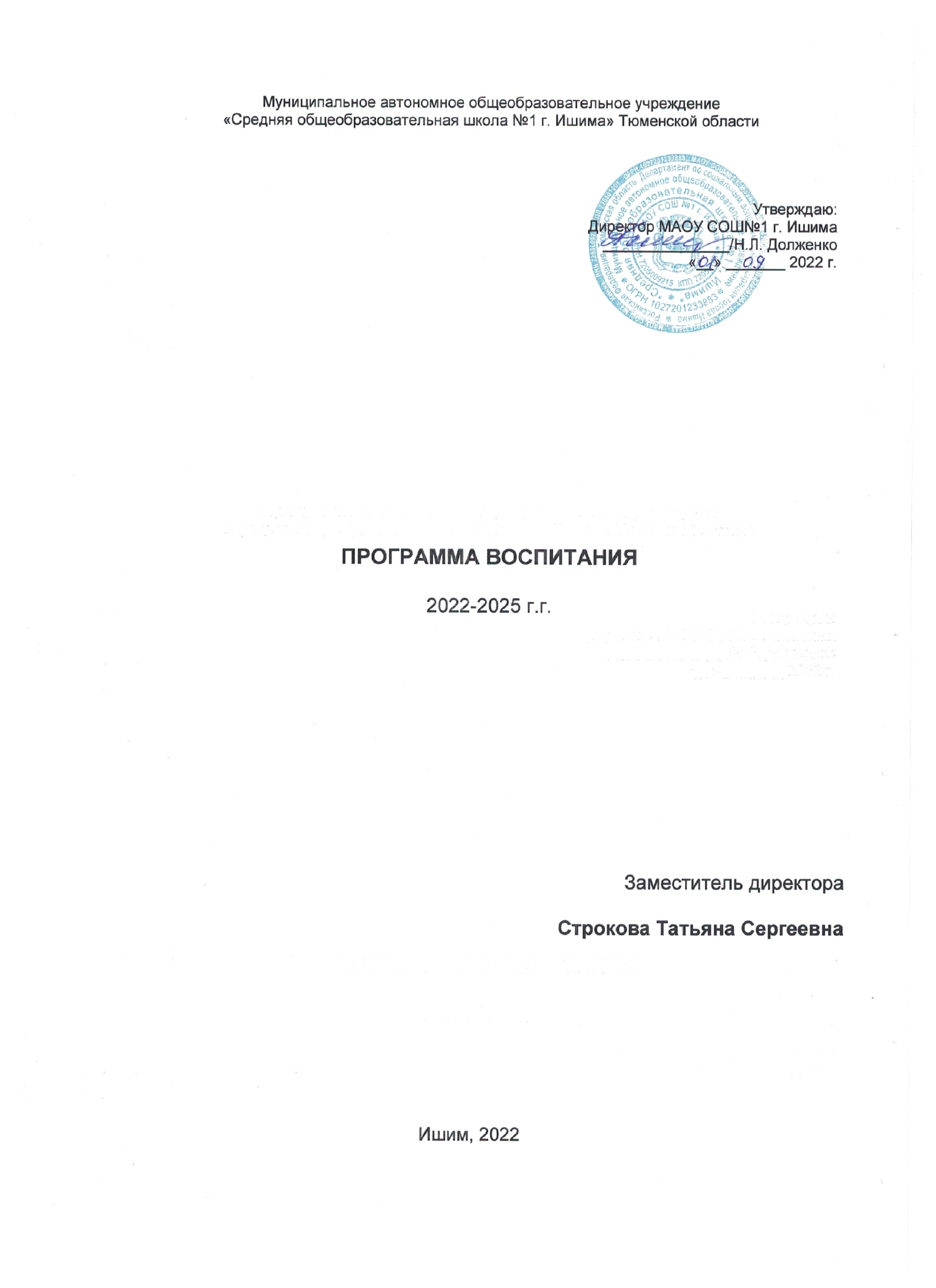 ПОЯСНИТЕЛЬНАЯ ЗАПИСКА Рабочая программа воспитания МАОУ СОШ № 1 города Ишима направлена на решение проблем гармоничного вхождения школьников в социальный мир и выстраивания ответственных взаимоотношений с окружающими. Программа показывает, каким образом педагоги могут реализовать воспитательный потенциал их совместной с детьми деятельности и тем самым сделать свою школу воспитывающей организацией. Рабочая программа воспитания разработана на основе следующих нормативных правовых документов: Федеральный закон от 31 июля 2020 г. № 304-ФЗ «О внесении изменений в Федеральный закон «Об образовании в Российской Федерации» по вопросам воспитания обучающихся», Стратегия развития воспитания в Российской Федерации на период до 2025 года (Распоряжение Правительства Российской Федерации от 29 мая 2015 года № 996-р),  Приказ Минпросвещения России от 11.12.2020 № 712 «О внесении изменений в некоторые ФГОС общего образования по вопросам воспитания обучающихся»; Примерная программа воспитания (протокол от 2 июня 2020 г. № 2/20, ФУМО), Методические рекомендациями «О разработке программы воспитания».  Рабочая программа воспитания разработана для всех уровней образования, является обязательной частью основной образовательной программы МАОУ СОШ № 1 города Ишима и призвана обеспечить достижение обучающимися личностных результатов, определенных ФГОС для каждого уровня образования: формирование у обучающихся основ российской идентичности; готовность обучающихся к саморазвитию; мотивацию к познанию и обучению; ценностные установки и социально-значимые качества личности; активное участие в социально-значимой деятельности.         Важным для Программы воспитания МАОУ СОШ № 1 города Ишима является акцент на создание условий для духовно-нравственного развития гимназистов на основе их приобщения к национальным общероссийским ценностям, ценностям семьи, своей этнической, конфессиональной, социальной группы, общечеловеческим принципам в контексте формирования у них идентичности гражданина России.  Обновление воспитательного процесса в Школе определяется и реализуется в соответствии с Концепцией развития воспитания в системе воспитания Тюменской области, развивающей принципы государственной политики в области воспитания, учитывающей основные принципы и направления региональной политики: приоритет воспитания на всех уровнях образования, непрерывность и преемственность воспитания, региональное своеобразие образовательной среды Тюменской области; формирование ценностей гражданственности и патриотизма, поликультурной личности,  духовно-нравственных ценностей, ценностей здоровья, экологической культуры.         Рабочая программа воспитания позволяет педагогам скоординировать свои усилия, направленные на воспитание школьников, ориентирована на построение и развитие системы воспитательной работы в Школе. 1.ОСОБЕННОСТИ ОРГАНИЗУЕМОГО В ШКОЛЕ ВОСПИТАТЕЛЬНОГО ПРОЦЕССА        МАОУ СОШ № 1 города Ишима была основана в 1920 году на базе бывшей женской гимназии.  Школа воспитала патриотов Родины, которые являются не только гордостью школы, но свей страны. Из стен школы вышли 3 Героя Советского Союза: И.И. Копец, генерал-майор воздушных сил, Л.И. Васильев, генерал - майор бронетанковых войск, К.И. Ражев, старший лейтенант. Гордостью школы является выпускница Валя Грицук, легендарная девушка, которая с песней шла в атаку, поднимая бойцов. Она погибла как Герой, защищая Родину. Это о ней друзья - фронтовики сложили песню, которая до конца войны звучала на кораблях Балтийского флота. Прославили 1-ю школу героическим трудом и выпускники, которые стали учеными, знаменитыми людьми. Это: Гриднева О.Г. - Герой Социалистического Труда, много лет проработала председателем колхоза им. XXII съезда партии в с. Равнец. Широко известны стране выпускники школы, члены союза писателей России: Александр Плотников, Анатолий Васильев, Владимир Нечволода, Ольга Чернышева, Михаил Поляков.Ценностью Школы является историко-краеведческий музей, который до сих пор поддерживает тесную связь со знаменитыми выпускниками и их родственниками. Материалы музея собирались и обрабатывались в течение нескольких десятков лет. Музей в Школе работает с 1968г.  Активная краеведческая работа возобновилась в 1996 году, когда музей возглавила опытный педагог Л.К.Соскиной. Благодаря активной работе краеведческого музея Школа № 1 занимает первое место в городе по туристско-краеведческой работе. Музей ведет поиск в трех основных направлениях: «История нашего края», «Родная школа», «Ишим в годы ВОВ» (Герои фронта и тыла – наши земляки), «Ишим – город исторический».В музее проводятся экскурсии, посвященные родной школе, оформляются альбомы, снимаются видеофильмы. Ребята пишут научно-исследовательские работы на темы: «Нефтоны» земли Ишимской», «Поэма Ишимского неба» (о местном аэроклубе), «Гражданская позиция творчества тюменских поэтов» (В.Нечволоды и А.Васильева), «Именем его названа планета», «Имя- легенда Ермак Тимофеевич», «Родная школа в 20-50годы», «384-я Сибирская стрелковая дивизия» и др.	Учащиеся школы активно участвуют в ежегодных городских и областных краеведческих конференциях, таких как «Шаг в будущее», «Мы живем в Сибири» и другие, занимаются поисково-исследовательской работой. Именно благодаря работе музея, по итогам участия во Всероссийских, региональных и областных мероприятиях в 2021 году МАОУ СОШ№1 г. Ишима вошла в Топ — 25 самых активных школ области.Школа продолжает традиции, начатые 100 лет назад, взращивая новых знаменитых выпускников, привлекая к воспитательной работе выпускников прошлых лет и сохраняя тесную связь между историей школы и ее будущим.             Воспитательный процесс в школе построен на согласованном взаимодействии сразу нескольких социальных субъектов: школы, семьи, социальных партнеров, детско-юношеских движений и организаций, учреждений дополнительного образования, культуры, спорта.           В школе создается воспитательное пространство в соответствии с возрастными особенностями обучающихся на уровнях начального, основного и среднего общего образования, с учетом потребностей и интересов учащихся, которые принимают непосредственное участие в проектировании пространства школы.         За годы существования школы, сложился ряд традиций, которые активно реализуются в воспитательной работе по сей день.         В школе реализуется традиционно программа патриотического воспитания «Я-гражданин своей страны, своего города», успешно развивается новая форма школьного самоуправления. Важно для Школы сохранение традиционных мероприятий: научно-практическая конференция «Шаг в будущее», фестиваль «Звезды школы», фестиваль «Красная гвоздика», концерты хореографического коллектива «Сказка», который вот уже 20 лет работает на базе школы и является лауреатом конкурсов и фестивалей различного уровня, и которые посещали родители и в настоящее время дети нашей школы.             Все это поддерживает особый школьный дух и закладывает основы преемственности.         Следует отметить некоторые оригинальные методические находки в организации воспитательной работы школы. С 2020 года по пятницам проводятся Единые классные часы, которые направлены на общение классного руководителя со своим классом по различным темам.          Эти Единые классные часы универсальны, они позволяют школе решать многие задачи, не только организационного, но и профилактического и профориентационного характера.          Немалую роль в воспитательной работе играют «Свободные тематические пятницы», которые планируются, организуются и проводятся Советом Академии Детства. Тематику этих дней задают сами дети, исходя из своих интересов и потребностей и часто тематика пятницы перекликается с интересными событиями или датами.          Школа активно сотрудничает с учреждениями дополнительного образования: МАУДО Детская школа искусств, СДЮШОР, ЦДОДГИ, МАУ «Центр развития, Городской культурный центр, Музейный комплекс им. П.П. Ершова, музей «Городская управа», Арт-галерея, Детский центр «Мир талантов», ДХШ, что позволяет усилить воспитательный контекст образовательного процесса.                Процесс воспитания в МАОУ СОШ № 1 г. Ишима основывается на следующих принципах:-  взаимодействия педагогов, учащихся и их родителей: - неукоснительное соблюдение законности и прав семьи и ребенка, соблюдения конфиденциальности информации о ребенке и семье, приоритета безопасности ребенка при нахождении в образовательной организации; - организация психологически комфортной среды для каждого ребенка и взрослого, без которой невозможно конструктивное взаимодействие учащихся и педагогов; - реализация процесса воспитания главным образом через создание в школе детско-взрослых общностей, которые бы объединяли детей и педагогов яркими и содержательными событиями, общими позитивными эмоциями и доверительными отношениями друг к другу; организация значимых совместных дел учащихся и педагогов как предмета общей заботы и взрослых, и детей; системность, целесообразность и нешаблонность воспитания как условия его эффективности.        Основными традициями воспитания в школе являются следующие:  основой годового цикла воспитательной работы школы являются основные школьные дела, через которые осуществляется интеграция воспитательных усилий педагогов; важной чертой каждого основного школьного дела и большинства используемых для воспитания других совместных дел педагогов и учащихся является коллективная разработка, планирование, проведение и анализ их результатов; в школе создаются такие условия, при которых по мере взросления ребенка увеличивается и его роль в совместных делах (от пассивного наблюдателя до организатора); педагоги школы ориентированы на формирование коллективов в рамках школьных классов, кружков, студий, секций и иных детских объединений, на установление в них доброжелательных и товарищеских взаимоотношений; - ключевой фигурой воспитания в школе является классный руководитель, реализующий по отношению к детям защитную, личностно развивающую, организационную, посредническую (в разрешении конфликтов) функции.          Управление воспитательной системой школы осуществляется через структурные компоненты: классы, Совет Академии, детско-юношеские объединения, методическое объединение классных руководителей, предметные МО, родительский комитет класса и управляющий совет школы. 2.ЦЕЛЬ И ЗАДАЧИ ВОСПИТАНИЯ        Современный национальный идеал личности – это высоконравственный, творческий, компетентный гражданин России, принимающий судьбу Отечества как свою личную, осознающий ответственность за настоящее и будущее своей страны, укорененный в духовных и культурных традициях российского народа.         Воспитание понимается нами как целенаправленное, организованное профессионалом-педагогом восхождение ребенка к культуре современного общества, развитие у школьника способности жить в обществе и сознательно строить свою жизнь, достойную Человека (Н.Е. Щуркова), как совместная деятельность взрослых и детей, детей друг с другом, по присвоению основных ценностей, охватывающая учебную (в границах разных образовательных дисциплин) и внеурочную деятельность, дополнительное образование. Базовые национальные ценности, являющиеся ценностными ориентирами программы воспитания и социализации обучающихся, определяются положениями Конституции Российской Федерации:          «Российская Федерация – Россия есть демократическое федеративное правовое государство с республиканской формой правления» (Гл. I, ст.1);        «Человек, его права и свободы являются высшей ценностью» (Гл. I, ст.2);         «Российская Федерация – социальное государство, политика которого направлена на создание условий, обеспечивающих достойную жизнь и свободное развитие человека» (Гл. I, ст.7);          «В Российской Федерации признаются и защищаются равным образом частная, государственная, муниципальная и иные формы собственности» (Гл. I, ст.8);          «В Российской Федерации признаются и гарантируются права и свободы человека и гражданина согласно общепризнанным принципам и нормам международного права и в соответствии с настоящей Конституцией. Основные права и свободы человека неотчуждаемы и принадлежат каждому от рождения. Осуществление прав и свобод человека и гражданина не должно нарушать права и свободы других лиц» (Гл. I, ст.17).            Базовые национальные ценности российского общества применительно к системе образования определены положениями Федерального закона «Об образовании в Российской Федерации» (№ 273-ФЗ от 29 декабря 2012 г.):           «…гуманистический характер образования, приоритет жизни и здоровья человека, прав и свобод личности, свободного развития личности, воспитание взаимоуважения, трудолюбия, гражданственности, патриотизма, ответственности, правовой культуры, бережного отношения к природе и окружающей среде, рационального природопользования;           ...демократический характер управления образованием, обеспечение прав педагогических работников, обучающихся, родителей (законных представителей) несовершеннолетних обучающихся на участие в управлении образовательными организациями;          …недопустимость ограничения или устранения конкуренции в сфере образования; …сочетание государственного и договорного регулирования отношений в сфере образования» (Ст. 3).           Федеральный государственный образовательный стандарт основного общего образования перечисляет базовые национальные ценности российского общества: патриотизм, социальная солидарность, гражданственность, семья, здоровье, труд и творчество, наука, традиционные религии России, искусство, природа, человечество.        Ориентируясь на современный национальный идеал личности и базовые национальные ценности, целью воспитательной работы МАОУ СОШ № 1 г. Ишима было определено: -создание условий для формирования социально активной, духовной, творческой личности, способной к принятию самостоятельных решений, к смене социальных и экономических ролей в условиях постоянно меняющегося общества на основе сохранения и совершенствования школьных традиций; -создание единого воспитательного пространства, в котором каждый обучающийся может реализовать свой потенциал, найти индивидуальный путь личностного самоопределения и самореализации, построить профессиональную траекторию, стать личностью, поступки которой будут соответствовать нормам и правилам жизни в социуме.        Конкретизация общей цели воспитания применительно к возрастным особенностям школьников позволяет выделить в ней следующие целевые приоритеты, соответствующие трем уровням общего образования.         Целевыми приоритетами в воспитании на уровне начального общего образования являются: получение обучающимися социальных знаний об общественных нормах, традициях; социальных знаний об устройстве общества; социальных знаний об социально одобряемых и неодобряемых формах поведения; первичного понимания социальной реальности и повседневной жизни.         Целевыми приоритетами в воспитании на уровне основного общего образования являются: получение обучающимися опыта переживания и позитивного отношения к семье как к базовой ценности общества; опыта переживания и позитивного отношения к труду как к базовой ценности общества; опыта переживания и позитивного отношения к Отечеству, своей малой родине как к базовой ценности; опыта переживания и позитивного отношения к природе как к базовой ценности общества; опыта переживания и позитивного отношения к миру как к базовой ценности общества; опыта переживания и позитивного отношения к знаниям как к базовой ценности общества; опыта переживания и позитивного отношения к культуре как духовному богатству общества; опыта переживания и позитивного отношения к здоровью как залогу долгой и активной жизни человека, его хорошего настроения и оптимистичного взгляда на мир; опыта переживания и позитивного отношения к окружающим людям, как безусловной и абсолютной ценности, как равноправным социальным партнерам, с которыми необходимо выстраивать доброжелательные и взаимоподдерживающие отношения; опыта переживания и позитивного отношения к самому себе; опыта ценностного отношения к социальной реальности.         Целевыми приоритетами в воспитании на уровне среднего общего образования являются: получение обучающимися опыта самостоятельного общественного действия, деятельного выражения собственной гражданской позиции; опыта самопознания и самоанализа, опыта социально приемлемого самовыражения и самореализации, в т.ч. формирование социально приемлемых моделей поведения; опыта дел, направленных на заботу о своей семье, родных и близких; трудового опыта, опыта дел, направленных на пользу своему родному городу, стране, в т.ч. природоохранного; опыта разрешения возникающих конфликтных ситуаций в школе, дома или на улице; опыта ведения здорового образа жизни и заботы о здоровье других людей; опыта оказания помощи окружающим, заботы о малышах или пожилых людях, волонтерского опыта; опыта самостоятельного приобретения новых знаний, проведения научных исследований, опыта проектной деятельности; опыта изучения, защиты и восстановления культурного наследия человечества, опыта создания собственных произведений культуры, опыта творческого самовыражения.         Задачами воспитания являются:  освоение обучающимися ценностно-нормативного и деятельностнопрактического аспекта отношений человека с человеком, патриота с Родиной, гражданина с правовым государством и гражданским обществом, человека с природой, с искусством и т. д.;  вовлечение обучающихся в процессы самопознания, самопонимания, содействие обучающимся в соотнесении представлений о собственных возможностях, интересах, ограничениях с запросами и требованиями окружающих людей, общества, государства, помощь в личностном самоопределении, проектировании индивидуальных образовательных траекторий и образа будущей профессиональной деятельности, поддержка деятельности обучающегося по саморазвитию;  овладение обучающимся социальными, регулятивными и коммуникативными компетенциями, обеспечивающими им индивидуальную успешность в общении с окружающими, результативность в социальных практиках, процессе в сотрудничества со сверстниками, старшими и младшими. Формирование уклада школьной жизни – один из приоритетов построения воспитывающей среды в Школе, рассматривается нами как совокупность ценностей и моральных принципов, поддерживаемых в данном коллективе, нравственные критерии «хорошего и плохого», стиль профессионального и личностного общения, этические нормы взаимодействия и актуальные как для учителей, так и для учащихся, идеалы, весь комплекс социокультурного окружения и соционормативные принципы взаимодействия как формализованные, так и неформальные. Уклад школьной жизни обеспечивает создание социальной среды развития обучающихся (с учетом историко-культурной и этнической специфики региона, потребности обучающихся и их родителей (законных представителей) и включает урочную и внеурочную деятельность (общественно значимую деятельность, систему воспитательных мероприятий, культурных и социальных практик).       В формировании уклада школьной жизни определяющую роль призвана играть общность участников образовательного процесса: обучающиеся, ученические коллективы, педагогический коллектив школы, администрация, учредитель образовательной организации, родительское сообщество, общественность.  Школьный уклад – это один из модельных укладов школьной жизни, который характеризуется следующими особенностями: -образование (обучение и воспитание) осуществляется с предъявлением классических образцов науки и культуры; -школьный уклад формирует хранителя культурных образцов, поэтому в обучающемся ценятся усердие, дисциплинированность, стимулируется эрудированность, умение брать на себя ответственность; -взаимодействие «педагог – воспитанник» регламентировано, носит преимущественно официальный характер, где педагог пользуется безусловным авторитетом; -воспитание осуществляется репродуктивными методами: метод примера, действия по образцу/инструкции, систематических тренировок, прямого стимулирования (поощрения, соревнования).           Это означает воплощение в образовательном пространстве МАОУ СОШ №1 города Ишима следующих идей:  воспитание «государственного человека», способного принимать активное участие в сложных общественных, экономических и политических процессах, в управленческой деятельности различного уровня; воспитание «человека дела», который предан своей профессии, ответственно и добросовестно выполняет возложенные на него обязанности, умеет организовывать людей и процессы, работать на результат. воспитание «человека в человеке» с развитыми механизмами самоопределения, необходимыми для становления личностно компетентного взрослого, способного эффективно действовать (выстраивать профессиональную и личную жизненную стратегию) в быстро меняющемся мире.        Воспитательная деятельность МАОУ СОШ №1 города Ишима осуществляется по направлениям развития личности: -духовно-нравственное (воспитание гражданственности и патриотизма, уважения к правам, обязанностям и свободам человека, воспитание нравственных чувств и этического сознания); -социальное (воспитание ценностного отношения к труду, учению, жизни, формирование целостного образа «Я» в окружающей социальной среде, развитие личностных качеств, необходимых для успешной жизни и конструктивного ответственного поведения в обществе); -спортивно-оздоровительное (воспитание ценности здорового и безопасного образа жизни, формирование устойчивого отрицательного отношения к аддиктивным проявлениям различного рода и выработка навыков конструктивного противостояния возникновению зависимостей, усвоение принципов экологически грамотного поведения); -общеинтеллектуальное (формирование позитивного отношения к знанию как к общественной и личностной ценности, развитие исследовательской компетенции и культуры проектной деятельности, формирование мотивации к достижению результата, стремления к совершенствованию своих способностей); -общекультурное (воспитание уважения к культуре своего Отечества, формирование способности к эмоционально-ценностному освоению мира, развитие эстетического вкуса, формирование основ общей духовной культуры).         Планомерная работа по данным направлениям, сотрудничество всех участников образовательных отношений на пути достижения цели позволяют организовать в МАОУ СОШ №1 города Ишима интересную и событийно насыщенную жизнь обучающихся и педагогов, что является залогом позитивной динамики развития личности ребенка и определяющим фактором успеха каждого обучающегося, а также эффективным способом профилактики негативных проявлений в молодежной среде.        Достижению поставленной цели воспитания учащихся будет способствовать решение следующих основных задач:  реализовывать воспитательные возможности общешкольных дел, поддерживать традиции их коллективного планирования, организации, проведения и анализа; реализовывать потенциал классного руководства в воспитании учащихся, поддерживать активное участие классных сообществ в жизни Школы; вовлекать учащихся в кружки, секции, клубы, студии и иные объединения, работающие по школьным программам внеурочной деятельности, реализовывать их воспитательные возможности; использовать в воспитании детей возможности школьного урока, поддерживать использование на уроках интерактивных форм занятий с учащимися;  развивать систему детского самоуправления, как на уровне Школы, так и на уровне классных сообществ;  организовывать профориентационную работу с учащимися; организовать работу школьных медиа, реализовывать их воспитательный потенциал;  работать с семьями учащихся, их родителями или законными представителями, направленную на совместное решение проблем личностного развития детей. создавать условия для укрепления здоровья обучающихся, профилактики здорового образа жизни, профилактики противоправного поведения. развивать и совершенствовать формы взаимодействия Школы с социальными партнёрами. 3. ВИДЫ, ФОРМЫ И СОДЕРЖАНИЕ ДЕЯТЕЛЬНОСТИ        В рабочую программу воспитания входят инвариантные и вариативные модули, которые могут реализовать воспитательный потенциал с учетом кадровых и материальных ресурсов. 3.1 Модуль «Классное руководство»  Классный руководитель в школе является ключевой фигурой, осуществляющей процесс воспитания в классном коллективе. Классный руководитель организует работу с коллективом класса, индивидуальную работу с отдельными обучающимися класса, работу с учителями-предметниками, преподающими в данном классе, работу с родителями (законными представителями), осуществляет деятельность в информационном пространстве.  Работа с классным коллективом:  инициирование и поддержка участия класса в общешкольных делах, выработка совместных с учащимися традиций и правил класса, гуманизация отношений между обучающимися, профилактическая работа, организация творческой деятельности.  проведение классных часов как часов плодотворного и доверительного общения педагога и учащихся, основанных на принципах уважительного отношения к личности ребенка, поддержки активной позиции каждого ребенка в беседе, предоставления школьникам возможности обсуждения и принятия решений по обсуждаемой проблеме, создания благоприятной среды для общения, направленная на духовнонравственное развитие и выработку социально-активной позиции каждого ученика класса. организация интересных и полезных для личностного развития ребенка совместных дел с учащимися вверенного ему класса (познавательной, трудовой, спортивно-оздоровительной, духовно-нравственной, творческой, профориентационной направленности), позволяющие с одной стороны, вовлечь в них детей с самыми разными потребностями и тем самым дать им возможность самореализоваться в них, а с другой, – установить и упрочить доверительные отношения с учащимися класса, стать для них значимым взрослым, задающим образцы поведения в обществе. выработка совместно с обучающимися законов класса, помогающим детям освоить нормы и правила общения, которым они должны следовать в Школы.    Индивидуальная работа с обучающимися: изучение особенностей личностного развития учащихся класса через наблюдение за поведением учащихся в их повседневной жизни, в специально создаваемых педагогических ситуациях. поддержка ребенка в решении важных для него жизненных проблем (налаживание взаимоотношений с одноклассниками или учителями, помощь в выборе профессии, ВУЗа и дальнейшего трудоустройства, успеваемости и т.п.).  индивидуальный образовательный маршрут ученика, индивидуальная работа, направленная на заполнение учениками личных портфолио; коррекция поведения ребенка через беседы с ним. включение в проводимые школьным психологом тренинги; через предложение взять на себя ответственность за то или иное поручение в классе; индивидуальная работа с детьми «группы риска»; совет профилактики.     Работа с педагогическим коллективом: регулярные консультации классного руководителя с учителями предметниками, направленные на формирование единства мнений и требований педагогов по ключевым вопросам воспитания, на предупреждение разрешение конфликтов между учителями и учащимися. проведение рабочих групп, направленных на решение конкретных проблем класса и интеграцию воспитательных влияний на учащихся Школы. привлечение учителей к участию во внутриклассных делах, дающих педагогам возможность лучше узнавать и понимать своих учеников, увидев их в иной, отличной от учебной, обстановке. привлечение учителей к участию в родительских собраниях класса для объединения усилий в деле обучения и воспитания детей.     Работа с родителями обучающихся или их законными представителями:  регулярное информирование родителей (законных представителей) о школьных успехах и трудностях их детей, о жизни класса в целом, в том числе с использованием современных форм коммуникации. содействие родителям (законным представителям) обучающихся в регулировании отношений между ними, администрацией Школы, учителями-предметниками. организация родительских собраний, консультаций и иных форм просветительской деятельности, происходящих в режиме обсуждения наиболее острых проблем воспитания и обучения школьников (при необходимости) с привлечением специалистов. привлечение членов семей класса к организации и проведению дел класса. организация различных активностей (семейных праздников, конкурсов, соревнований и др.) с целью сплочения семьи и школы. создание и организация работы инициативных родительских групп, участвующих в управлении школой и решении вопросов воспитания и обучения. Формы и виды деятельности: информационные (просветительские): родительское собрание, конференция, беседа, круглый стол, участие родителей в Управляющем совете школы, день открытых дверей, индивидуальные консультации, просмотр вебинаров, онлайн-обучение, заполнение информационных листов, исследовательские проекты, посещение учебных занятий, ведение дневника наблюдений, организация встреч учителей-предметников с обучающимися и их родителями (законными представителями), лекции и встречи с интересными людьми, просветительские и благотворительные акции. досуговые: праздники, мастер-классы, спортивные мероприятия (соревнования, квесты, игры и др.), походы, дни здоровья, выставки и экскурсии, классные часы, тренинги (на сплочение, на психологическую устойчивость и др.), смотр строя и песни, конкурс чтецов, круглый стол, концерт, КВН, викторина, постановка спектаклей, просмотр кинофильмов, интеллектуальные игры, квизы, квесты, конкурс талантов, утренники, тематические вечера. профориентационные: подготовка и участие в WSR, дискуссионный клуб, тренинг, тематические экскурсии, профессиональные пробы, встречи с социальными партнерами, дела-поручения (в том числе трудовые дела), клубы по интересам, кружки, составление профессиограммы, хакатон, консультации, беседы, деловые игры, кейсы, открытые уроки, просмотр вебинаров.  аналитические: анкетирование и тестирование обучающихся и родителей (законных представителей), диагностика и тренинги с обучающимися и родителями (законными представителями), индивидуальные беседы и консультации обучающихся и родителей (законных представителей) с администрацией школы, психологом, социальным педагогом, консилиумы по проблемам класса.      Планируемый результат: сформированный единый классный коллектив, работающий на основе самоуправления, у обучающихся выработаны ответственное отношение к здоровому образу жизни, активная гражданская позиция, развито стремление к творческой, исследовательской и поисковой деятельности, освоены различные социальные роли, сформирован социальный интеллект и умение проявить свои социальные способности. 3.2 Модуль «Внеурочная деятельность»         Воспитание в рамках внеурочной деятельности осуществляется преимущественно через: вовлечение гимназистов в интересную и полезную для них деятельность, которая предоставит им возможность самореализоваться в ней, приобрести социально значимые знания, развить в себе важные для своего развития межличностные отношения, получить опыт участия в социально значимых делах; формирование в кружках, секциях, клубах, студиях и т.п. детско-взрослых общностей, которые могли бы объединять детей и преподающих общими позитивными эмоциями и доверительными отношениями друг к другу; создание в детских объединениях традиций, задающих их членам определенные социально значимые формы поведения; поддержку в детских объединениях школьников с ярко выраженной лидерской позицией и установкой на сохранение и поддержание накопленных социально значимых традиций;  поощрение педагогами детских инициатив и детского самоуправления.         Реализация воспитательного потенциала данного модуля происходит в рамках следующих выбранных школьниками ее видов.         Познавательная деятельность. Внеурочная деятельность, направленная на передачу школьникам социально значимых знаний, развивающие их любознательность, позволяющие привлечь их внимание к экономическим, политическим, экологическим, гуманитарным проблемам нашего общества, формирующие их гуманистическое мировоззрение и научную картину мира: «За страницами учебника математика», «Умники и умницы», «Занимательная математика», «Практическая химия», «Практическая физика», «Английский язык», «Занимательная грамматика», «Я – исследователь».      Художественное творчество. Внеурочная деятельность, создающая благоприятные условия для просоциальной самореализации школьников, направленные на раскрытие их творческих способностей, формирование чувства вкуса и умения ценить прекрасное, на воспитание ценностного отношения школьников к культуре и их общее духовно-нравственное развитие.  В Школе функционируют такие кружки, как «Бисероплетение», «Город мастеров», «Флорики».      Проблемно-ценностное общение. Внеурочная деятельность, направленная на развитие коммуникативных навыков у школьников, воспитание культуры общения, развитие умений слушать и слышать других, уважать чужое мнение и отстаивать свое собственное, терпимо относиться к разнообразию взглядов людей: «Новое поколение».        Туристско-краеведческая деятельность. Внеурочная деятельность, направленная на воспитание у школьников любви к своему краю, его истории, культуре, природе, на развитие самостоятельности и ответственности школьников, формирование у них навыков самообслуживающего труда. В Школе реализуется внеурочный курс музейных занятий «Школьный музей. Поисковый отряд «Форпост», программа «Я – гражданин своей страны, своего города».        Спортивно-оздоровительная деятельность. Внеурочная деятельность, направленная на физическое развитие школьников, развитие их сознательного отношения к своему здоровью, побуждение к здоровому образу жизни, воспитание силы воли, ответственности, формирование установок на защиту слабых: «ОФП», «Аэробика», «Подвижные игры», «Бадминтон».        Трудовая деятельность. Внеурочная деятельность, направленная на развитие творческих способностей школьников, воспитание у них трудолюбия и уважительного отношения к физическому труду: «В мире профессий», «Мой профессиональный выбор», социально-значимая деятельность.        Игровая деятельность. Внеурочная деятельность, направленная на раскрытие творческого, умственного и физического потенциала школьников, развитие у них навыков конструктивного общения, умений работать в команде: «Отдыхаем  на ура!».        Мероприятия данного модуля позволяют обучающимся реализовать свои индивидуальные и возрастные потребности, обеспечивают развитие способностей, формирование ключевых компетенций и предпрофессиональных навыков.         Результативность внеурочной деятельности подтверждается успешным участием обучающихся в интеллектуальных, спортивных и иных соревнованиях различного уровня. 3.3. Модуль «Школьный урок»        Реализация педагогами воспитательного потенциала урока предполагает следующее: установление доверительных отношений между учителем и его учениками, способствующих позитивному восприятию учащимися требований и просьб учителя, привлечению их внимания к обсуждаемой на уроке информации, активизации их познавательной деятельности; побуждение учащихся соблюдать на уроке общепринятые нормы поведения, правила общения со старшими (учителями) и сверстниками (учащимися), принципы учебной дисциплины и самоорганизации; привлечение внимания учащихся к ценностному аспекту изучаемых на уроках фактов, организация их работы с получаемой на уроке информацией – инициирование ее обсуждения, высказывания обучающимися своего мнения по ее поводу, выработки своего к ней отношения; использование воспитательных возможностей содержания учебного предмета через демонстрацию детям примеров ответственного гражданского поведения, проявлений человеколюбия и добросердечности, через подбор соответствующих текстов для чтения, задач для решения, проблемных ситуаций для обсуждения в классе; применение   на   уроке   интерактивных   форм   работы   обучающихся: работа в парах; работа в группах; мозговой штурм; интеллектуальных игр, стимулирующих познавательную мотивацию гимназистов; где полученные на уроке знания дают обучающимся возможность приобрести опыт ведения конструктивного диалога; групповой работы или работы в парах, которые учат школьников участию в команде и взаимодействию с другими детьми; включение в урок игровых процедур, которые помогают поддержать мотивацию детей к получению знаний, налаживанию позитивных межличностных отношений в классе, содействуют установлению доброжелательной атмосферы во время урока; организация шефства мотивированных и эрудированных обучающихся над их неуспевающими одноклассниками, дающего школьникам социально значимый опыт сотрудничества и взаимной помощи; инициирование и поддержка исследовательской деятельности школьников в рамках реализации ими индивидуальных и групповых исследовательских проектов, что даст им возможность приобрести навык самостоятельного решения теоретической проблемы, умение генерирования и оформления собственных мыслей, навык уважительного отношения к чужим идеям, оформленным в работах других исследователей, опыт публичного выступления перед аудиторией, аргументирования и отстаивания своей точки зрения. Формы и виды деятельности:      Проведение общешкольных предметных тематических дней, когда все учителя Школы по одной теме проводят уроки, в том числе интегрированные на метапредметном содержании материала. Тематический день может проходить как непосредственно в саму дату, так и накануне: день IT-технологий (4 декабря),  день Науки (8 февраля),  день Космонавтики (12 апреля), день Победы (9 мая), день русского языка (6 июня). 3.4. Модуль «Самоуправление»        Ученическое самоуправление в Школе помогает воспитанию у обучающихся инициативности, самостоятельности, ответственности, трудолюбия, предоставляя учащимся широкие возможности для самовыражения и самореализации. Это то, что готовит их к взрослой жизни.                 Развитию ученического самоуправления в Школе способствует применение технологии длительной сюжетно-ролевой игры, стимулирующей детей к творчеству, отвечающей возрастным особенностям учащихся, позволяющей организовывать ролевое взаимодействие учащихся, насыщая школьную жизнь необходимой долей романтики, реализуя принцип событийности детской жизни, «завтрашней радости». Это создает привлекательную для детей систему стимулирования личностного и коллективного роста, сопровождающуюся запоминающимися торжественными ритуалами (посвящение в пятиклассники, первоклассники, инаугурация председателя Совета), игровыми и соревновательными формами мероприятий («Тематические пятницы») и отражающимися в механизмах самоуправленческой деятельности, правах и обязанностях членов выборных органов актива Совета Академии Детства (Совет Академии, Управляющий совет).       Детское самоуправление в школе осуществляется следующим образом:В 2021-2022 учебном году в школе реорганизована система детского самоуправления «Флотилия», существовавшая с 1995 г. По запросу учащихся, «Флотилия» была реорганизована в Академию Детства. Структура Академии детства:1-ые классы   – первая ступень «Академии» (идет подготовка к формированию коллектива);2-4 классы – Вторая ступень Академии. Классы: - группы, имеющие название, девиз, газету-уголок (например, группа 5б «Романтики»)5-8 классы – Третья ступень Академии.9-11 классы - Четвёртая ступень АкадемииВысшим руководящим органом Академии детства является Совет Академии. Самоуправление строится на основе индивидуального и коллегиального членства.Совет Академии является выборным руководящим органом школьного самоуправления: членами совета становятся ученики – актив 5-11классов (2-3 человека), выбираемые классом раз в год.В случае снятия в должности члена совета, новый представитель от класса избирается классом в течение недели.Совет Академии обладает следующими полномочиями:- избирать из своего состава руководителей коллегий.-свободно распространять информацию о деятельности самоуправления.-проводить собрания, мероприятия.-представлять и защищать права своих членов перед администрацией школы, Советом школы.-выступать с инициативами по различным вопросам, в том числе, по благоустройству школы, вносить предложения в администрацию.Председателем школьного самоуправления является Председатель   Совета, который избирается членами школьного самоуправления раз в 2 года.Секретарь школьного самоуправления избирается членами Совета Академии раз в год.Председатель Совет Академии имеет право:-представлять интересы школьного самоуправления перед администрацией школы.-возлагать ответственность за выполнение решения Совета на членов школьного самоуправления.- назначать ответственных за различные мероприятия из состава членов   Совета школьного самоуправления.В Академии Детства работают Коллегии. Коллегии организуют жизнь обучающихся в зонах деятельности школьного коллектива по планам, составленным членами секторов.Коллегии:-Коллегия по спорту;-Коллегия культ -массовых дел;-Коллегия гражданской активности;-Коллегия по санитарному состоянию и труду;- Коллегия по работе с родителями;Высший орган классного самоуправления – классное собрание.На собрании коллективным открытым голосованием обучающиеся избирают Совет класса. Руководитель Совета класса – председатель Совета класса. Советы класса планируют работу, проверяют выполнение поручений каждым обучающимся в классе. Советы класса добиваются, чтобы каждый ученик всегда и везде выполнял закон детской организации, знал свои права и обязанности.На уровне школы:1. через деятельность Совета Академии, создаваемого для учета мнения обучающихся по вопросам управления образовательной организацией и принятия административных решений, затрагивающих их права и законные интересы, объединяющего инициативных учащихся от каждого класса для облегчения распространения значимой для обучающихся информации и получения обратной связи от классных коллективов;3. Совет Академии постоянно инициирует и организует проведение личностно - значимых для обучающихся событий (соревнований, конкурсов, фестивалей, капустников, флешмобов и т. п.), а также мероприятий, праздников, вечеров, акций, в том числе традиционных: ко Дню Учителя, посвящение в пятиклассники, ко Дню матери, «День Здоровья», «Безопасный маршрут в школу», вечера встречи выпускников, Дня самоуправления и другие.        Работой Совета Акдемии руководят педагог-организатор и заместитель директора по учебно-воспитательной работе, выполняя организационные, координирующие и направляющие функции.        Поскольку обучающимся младших классов не всегда удается самостоятельно организовать свою деятельность, детское самоуправление здесь трансформируется в систему поручений для класса и реализуется: через дежурный класс, который отвечает за дисциплину в рекреационных зонах здания школы во время перемен; через организацию дружной перемены, когда старший класс организует совместную игру с младшим классом, находящимся с ним в одной рекреационной зоне.  На уровне классов: через деятельность выборных по инициативе и предложениям учащихся класса лидеров (например, дежурных, председателя Совета класса), представляющих интересы класса в общешкольных делах и призванных координировать его работу с работой Совета Академии и классного руководителя; через деятельность выборных должностей, отвечающих за различные направления работы класса (например, медиацентр класса; спортивный организатор класса; ответственный за учебную деятельность, помощник библиотекаря; ответственный за питание и пр.); через организацию на принципах самоуправления жизни детских групп, отправляющихся в походы, на экскурсии, осуществляемую через систему распределяемых среди участников ответственных должностей. На индивидуальном уровне: через вовлечение учащихся в планирование, организацию, проведение и анализ общешкольных и внутриклассных дел; через реализацию учащимися, взявшими на себя соответствующую роль, функций по контролю за порядком и чистотой в классе, уходом за классной комнатой, комнатными растениями и т.п. Формы и виды деятельности:         Совет Академии совместно с органами самоуправления классов организует и проводит: Мероприятия РДШ. «Тематические пятницы» по пятницам.  Единый классный час через План ВР. Мероприятия и Поздравительный концерт, посвященный Дню учителя. Организация и проведение Новогодних утренников. Мероприятия, посвященные Дню матери.Мероприятия к Дню защитника отечества Мероприятия 	и 	Поздравительный 	концерт, 	посвященный Международному женскому дню. Мероприятия, посвященные Дню Победы.«Лучшие из лучших» - мероприятие, посвященное окончанию Учебного года.      Если культура самовыражения в позитивных формах не будет привита в школе, она не сформируется сама собой. Именно поэтому задача данного модуля – стимулировать активность обучающихся в самых разных формах, тактично придавая ей созидательный вектор, создать благоприятные условия для проявления у обучающихся самостоятельности и ответственности, умения принимать решения, быть инициативными.        Результатом работы коллектива Школы в данном направлении может считаться выпускник, имеющий опыт самостоятельной организации и результативного участия в общем деле, способный сотрудничать с окружающими, взаимодействовать в команде, выбирая комфортные для себя и полезные для других роли, адекватно выражающий свою позицию и способный аргументировано ее отстаивать. 3.5. Модуль «Профориентация»        Совместная деятельность педагогов и школьников по направлению «профориентация» включает в себя создание совокупности условий, обеспечивающих профессиональную ориентацию школьников на ступени основного общего образования.         Важно сформировать у обучающихся представления о требованиях современного общества к выпускникам общеобразовательных учреждений и учреждений профессионального образования; сгенерировать объективные представления о себе как субъекте собственной деятельности (прежде всего образовательной и профессиональной).         Кроме того, нужно помочь овладеть навыками установления образовательных коммуникаций со сверстниками и взрослыми носителями необходимой информации и эффективных способов осуществления познавательной деятельности с целью получения и освоения образовательного контента. А также познакомить со способами и приемами принятия адекватных решений о выборе индивидуального и профессионального маршрута, способами работы с открытыми источниками информации о рынке труда, трендах его развития и перспективных потребностях экономики региона проживания учащегося и страны в целом в кадрах определенной квалификации для принятия решения о выборе индивидуального и профессионального маршрута.        Профориентационная работа включает в себя профессиональное просвещение школьников, диагностику и консультирование по проблемам профориентации.  Начальный этап (начальная школа)        Классным руководителем планируется система воспитательных событий, которые призваны информировать обучающихся о мире профессий, где главной целью будет формирование интереса к трудовой деятельности.        Формы и виды деятельности: викторины, просмотр кинофильмов, конкурсы рисунков, беседы, встречи с интересными людьми, классные часы, проекты, экскурсии и др. Среднее звено (в рамках предпрофильной подготовки)         Классным руководителем совместно с педагогом-психологом планируется: - система воспитательных событий, направленных на формирование у обучающихся представлений о мире профессий, на получение представления об их специфике; комплекс просветительских и развивающих мероприятий, позволяющих обучающемуся проявить свои способности, выявить круг собственных интересов, склонности, которые он мог бы в дальнейшем реализовать в профессиональной деятельности.  перечень «профессиональных проб», которые дадут возможность обучающемуся попробовать свои силы в той или иной профессии, развивать в себе соответствующие навыки.         Обучающиеся Школы имеют возможность участвовать в профориентационных проектах: «Билет в будущее»,       На базе Школы реализуется проект «Школа - партнер АПК Тюменской области» (далее Школа), который позволяет организовать профориентационно не только учащихся МАОУ СОШ№1 г. Ишима, но и учащихся школ города и мотивировать учащихся на получение специальности, востребованной сегодня в Тюменской области;Проект «Школа- партнер АПК Тюменской области» ставит перед собой цель: подготовить выпускника – будущего специалиста агропромышленного комплекса.Для реализации этой цели Школой осуществляется сетевое взаимодействие с такими социальными партнерами, как: Аграрный университет Северного Зауралья, Ишимский многопрофильный техникум, Агрохолдинг «Юбилейный».Разработан План работы Школы, в рамках которого:1. организуется диагностическая работа с учащимися, с целью определения профессиональной ориентации учащегося (совместно со специалистами ГАУ ТО ЦЗН г.Ишима и Ишимского района);2. работа с родителями по мотивации и перспективах обучения в Школе (организация и проведение родительских собраний, индивидуальные консультации с родителями и учащимися);3. формирование списков учащихся 9-11 классов, планирующих обучение в Школе;4. организация и проведение занятий по профильным предметам в лекционном формате сотрудниками Аграрного университета Северного Зауралья, педагогами школ г. Ишима в рамках сетевого взаимодействия;5. организация профессиональных проб, практических занятий, курсов профессиональной подготовки таких, как «Плодоовощевод», «Цветовод», «Лаборант» и др. совместно с сотрудниками Ишимского многопрофильного техникума (доступно для учащихся 7-11 классов);6. организация встреч с интересными людьми- профессионалами агропромышленного комплекса;7. организация каникулярных сессий для учащихся 10-11 классов по профильным предметам;8. организация экскурсий на предприятия агропромышленного комплекса: - Агрохимлаборатория;- СПК «Опеновский»;- АО «Аминосиб»; - ПАО Гагаринскремтехпред и др;9. организация экскурсий учащихся в учебные учреждения среднего и высшего образования агропромышленного направления (Дни открытых дверей), с целью знакомства с правилами приема, обучения и перспективами обучения в данных учебных заведениях;10. Результат работы Школы – выпускник, желающий продолжить обучение в Аграрном Университете Северного Зауралья            Школа на постоянной основе сотрудничает с Ишимским многопрофильным техникумом и ишимским медицинским колледжем, реализуя проект «Первая профессия для школьника». В течение года обучающиеся 6-11 классов Школы могут выбрать одно из предложенных направлений и за 56 академических часов получить свидетельство о присвоении первой профессии.          Формы и виды деятельности: кружки и элективные курсы, отдельные учебные дисциплины на углубленном уровне, проектная деятельность, диагностика развития способностей, интересов, мотивации, экскурсии на предприятия города, посещение профориентационных выставок, ярмарок профессий, тематических профориентационных парков, прохождение профориентационного онлайн-тестирования, прохождение онлайн-курсов по интересующим профессиям и направлениям, совместное с педагогами изучение интернет ресурсов, посвященных выбору профессий, участие в профориентационных сменах и др.         На этом этапе важно организовать систему педагогической, психологической, информационной и организационной поддержки обучающихся, содействующей повышению готовности к самоопределению. Старшая школа (в рамках предпрофильной подготовки)        На этом этапе психологическая готовность к выбору профиля или профессии у обучающихся должна быть частично или полностью сформирована. Поэтому классным руководителем совместно с обучающимся проектируется его дальнейший образовательный путь: выбираются курсы предпрофильной подготовки («Мой профессиональный выбор», «Практическая физика», «Практическая химия» и др.), проводится профконсультирование, собирается информация для портфолио. Старшая школа (в рамках профильного обучения)        В случае если профиль был выбран обучающимся неправильно, классный руководитель организует комплекс мероприятий, направленный на уточнение профессиональных предпочтений (ожиданий) обучающегося.       Формы и виды деятельности: «уроки» самопознания, проориентационные беседы и консультации, участие в проектной деятельности, психологические тренинги, беседы и др.       В случае если обучающийся не сомневается в выборе направления, классный руководитель организует комплекс мероприятий по сопровождению индивидуальной траектории обучающегося, в том числе направленный на сохранение психофизиологического здоровья и на психологическую поддержку обучающегося.        Формы и виды деятельности: психологическая подготовка к ЕГЭ, профилактика дидактических стрессов, диагностика самоактуализации, профессиональные консультации, участие в проектной деятельности, психологические тренинги, беседы и др.         Задача модуля «Профориентация» создать пространство для самоопределения обучающихся, способствующее более осознанному построению жизненной и профессиональной перспективы.          Взять на себя ответственность за собственное профессиональное будущее – непростой шаг. Реализация в школе данного модуля позволит обучающимся научиться выстраивать свою профессиональную траекторию с пониманием собственных возможностей, перспектив (в том числе с учетом актуального состояния рынка труда), ожидаемых трудностей (конкуренция, стресс и др.). 3.6. Модуль «Социальное партнерство»        Реализация воспитательного потенциала социального партнёрства Школы предусматривает: участие представителей организаций-партнёров в проведении отдельных мероприятий в рамках рабочей программы воспитания и календарного плана воспитательной работы (дни открытых дверей, государственные, региональные, школьные праздники, торжественные мероприятия и т. п.); участие представителей организаций-партнёров в проведении отдельных уроков, внеурочных занятий, внешкольных мероприятий соответствующей тематической направленности; реализацию социальных проектов, совместно разрабатываемых и реализуемых обучающимися, педагогами с организациями-партнёрами благотворительной, экологической, патриотической, трудовой и иной воспитательной направленности, ориентированные на воспитание обучающихся, преобразование окружающего социума, позитивное воздействие на социальное окружение.             Совместно с МАУ «Центр развития» в Школе проводятся: концерт к дню воина-интернационалиста, мероприятия к Дню защитника Отечества, смотр строя и песни.        Виды и формы деятельности: дискуссионная площадка, открытый урок, день открытых дверей, воспитательная акция, школьный праздник, конференция, встреча с интересными людьми, экскурсия, субботник, трудовой десант, проект, ярмарка профессий, тренинг и др.         Реализация данного модуля позволяет Школе быть центром социальной активности для всех участников образовательных отношений, объединять обучающихся в совместной деятельности с социальными партнерами, направленной на решение практических задач в социуме (в семье, общеобразовательной организации, городе, крае).          Результатом деятельности Школы в этом направлении будет выпускник, способный инициировать, планировать и самостоятельно выполнять такого рода деятельность, владеющий системой социальных норм, правил поведения, ролей и форм социальной жизни в группах и сообществах, включая социальные сообщества (взрослых и сверстников).       Социальные партнеры школы:- МАУ «Центр развития»:- ОИГКЦ «Дворец культуры»;- Модульная библиотека;- ДБС;- Музейный комплекс им. П.П. Ершова;- Арт –галерея;- Музей «Городская управа;- СК «Локомотив»;- Стадион «Центральный»;- Парк «Фестивальный»;- Центр «Работа России»;- ИМТ;-ИМК;- АУ ИГ ЦСОН «Забота»;- АУ ИГ СРЦН «Согласие»;3.7. Модуль «Взаимодействие с родителями (законными представителями)»         Взаимодействие Школы с родителями (законными представителями) обучающихся – одна из важнейших составляющих воспитательной работы Школы, которая позволяет использовать развивающий потенциал семьи и Школы для создания условий формирования и развития личности ребенка, мотивов его учения, ценностных ориентаций, раскрытия его индивидуальности и творческого потенциала. Согласованная позиция семьи и Школы – залог эффективного решения воспитательных задач.        Основными задачами модуля являются:  повышение психолого-педагогической культуры родителей и воспитание успешного ребенка в семье и Школе;  выработка коллективных решений и единых требований к воспитанию детей, интеграция усилий семьи и Школы в деятельности по развитию личности;  создание условий для профилактики асоциального поведения обучающихся, способствование формированию здорового образа жизни в семьях.         Работа с родителями или законными представителями школьников осуществляется в рамках следующих видов и форм деятельности: Индивидуальная работа работа специалистов Школы по запросу родителей для решения сложных (в том числе конфликтных) ситуаций: трудности в построении детско-родительских отношений, адаптация к школе, трудности в обучении, поведении, конфликты со сверстниками и др. (консультирование, беседа, онлайн-встреча со специалистами ППС и т.д.); консультирование с целью координации воспитательных усилий семьи и Школы: определение уровня развития родительских компетенций, выявление зон развития стратегии воспитания ребенка, получение обратной связи для формирования благоприятной образовательной среды (анкетирование, опрос, тесты и др.); работа по профилактике правонарушений и предупреждению попадания обучающегося в социально опасное положение и/или трудную жизненную ситуацию: планирование, организация и осуществление первичной, вторичной профилактики нарушений правил поведения и Устава Школы, правонарушений, антиобщественных действий, социального сиротства учащихся (просветительская и разъяснительная беседа, посещение семьи на дому, участие в работе Совета профилактики); помощь со стороны родителей в организации и проведении мероприятий воспитательной направленности, в том числе организация обратной связи с родителями (родительский дневник, праздник, концерт, встреча с интересными людьми, экскурсии и др.); социально-психологическое сопровождение родителей: детей с ОВЗ и детей-инвалидов, 	опекаемых 	детей, 	обучающихся 	учетных 	категорий (консультирование). Групповая работа        o Родительские обрания Общешкольные: (тематические, с участием приглашенных специалистов по актуальной проблематике); онлайн-конференции (вебинары); родительские собрания по параллели (готовность ребенка к школе, профориентация); организационные собрания (для родителей будущих первоклассников); дни открытых дверей (рум-тур по школе, для знакомства с атмосферой и помещениями школы). Классные: родительские собрания с участием психолога, социального педагога Школы (на которых обсуждаются вопросы возрастных особенностей детей, формы и способы доверительного взаимодействия родителей с детьми); встречи с приглашенными специалистами смежных организаций по актуальной проблематике; онлайн конференции (на которых обсуждаются интересующие родителей вопросы, а также осуществляются виртуальные консультации психолога и педагога); подгрупповая работа с родителями (анализ деятельности родительского комитета); организационные собрания (родительский комитет и участвующие в решении общезначимых проблем). Управляющий совет школы, участвующий в управлении образовательной организацией и решении вопросов воспитания и социализации их детей.  Просветительская и профилактическая деятельность через социальные сети, сайт Школы. Психологический семинар, направленный на развитие родительских компетенций в воспитании детей. o Мероприятия: Выставки/ярмарки (направленные на знакомства с достижениями и талантами родителей одноклассников); Спортивные: совместные спортивные соревнования по конкретному виду спорта; совместные спортивные мероприятия для всей семьи: «Мама, папа, я – спортивная семья» и т.д.; Мастер-классы (в рамках праздника «День матери» для совместного проведения досуга и общения); Тренинги, направленные на сплочение родительского коллектива и взаимодействие с детьми; Праздники: организация родительского комитета для проведения праздников в классе; тематические праздники «День пожилого человека», 23 февраля, 8 марта, Новый год и т.д.; Совместные выезды родителей с классом: выезды на природу, музеи, театр, экскурсии; Участие родителей в форуме «Большая перемена», во Всероссийских акциях «На все 100», «Диктант Победы»; Вкусные старты (соревнования между детьми совместно с родителями для поддержания здорового образа жизни и правильного питания).         Реализация мероприятий в рамках данного модуля позволит создать систему работы с различными категориями семей и оказать помощь детям и родителям, направить их к социально-одобряемому образу жизни и поведения.  3.8. Модуль «Основные школьные дела»       Основные школьные дела – это стержневые воспитательные события Школы, работающие на реализацию стратегических целей.       Данный модуль Программы воспитания раскрывает уникальность гуманистической воспитательной системы Школы, в основе которой находится продуктивно-трудовая деятельность обучающихся, учителей, родителей и представителей социума, их гражданственность, инициативность, ответственность, коллективизм, целеустремленность.         Введение этого модуля в жизнь Школы помогает преодолеть мероприятийный характер воспитания: воспитательные усилия взрослых (учителей, классных руководителей, родителей, социальных партнеров, городской администрации) аккумулируются вокруг СО-бытия – совместного с учащимися значимого действия.          Основная цель модуля – обеспечение включенности большого числа детей и взрослых, способствующее интенсификации их общения, созданию атмосферы сопричастности и ответственности за происходящее в Школе и окружающем мире.         Основные школьные дела реализуются на нескольких уровнях.  Вне Школы: патриотические акции: «Бессмертный полк», цикл акций, посвященных дню Победы, акции ко дню пожилого человека «Пусть осень жизни будет золотой».  профориентационные мероприятия: «Шаг в будущее», «Билет в будущее».  спортивные состязания: «Лыжня России», «Кросс нации», Спартакиада школьников, шахматный турнир «Белая ладья».  На школьном уровне: праздник «Первый звонок», День учителя; научно-практическая конференция «Малые Ершовские чтения»;  школьный конкурс «Лучшие из лучших»;  традиционные акции: «Собери ребенка в школу», акция «Письмо солдату», сбор крышечек и макулатуры «Сохраним планету»; конкурс «Лучший из лучших».  На уровне классов: выбор и делегирование представителей классов в Совет Академии, ответственных за подготовку общешкольных дел;  участие школьных классов в реализации общешкольных ключевых дел;  анализ обучающимися общешкольных ключевых дел, планирование работы класса, для получения дополнительных баллов.  На индивидуальном уровне: вовлечение по возможности каждого ребенка в ключевые дела Школы в одной из возможных для них ролей: сценаристов, постановщиков, исполнителей, ведущих, декораторов, музыкальных редакторов, корреспондентов, ответственных за костюмы и оборудование, ответственных за приглашение и встречу гостей и т.п. (участие в новогоднем спектакле, праздничных концертах и постановках). индивидуальная помощь ребенку (при необходимости) в освоении навыков подготовки, проведения и анализа ключевых дел. наблюдение за поведением ребенка в ситуациях подготовки, проведения и анализа ключевых дел, за его отношениями со сверстниками, старшими и младшими школьниками, с педагогами и другими взрослыми. при необходимости коррекция поведения ребенка через частные беседы с ним, через включение его в совместную работу с другими детьми, которые могли бы стать хорошим примером для ребенка, через предложение взять в следующем ключевом деле на себя роль ответственного за тот или иной фрагмент общей работы. 3.9. Модуль «Профилактика и безопасность»        Цель модуля «Профилактика и безопасность» – создание в общеобразовательном учреждении благоприятной среды для формирования социально-адаптивной личности с устойчивой гражданской позицией, ценностными установками, готовой к полноценной жизни в реальных условиях, ответственной за свою жизнь и здоровье.        Работа всего педагогического коллектива направлена на: правовую пропаганду среди обучающихся Школы, развитие и формирование у них качеств человека культуры, законопослушного гражданина РФ, мотивацию на здоровый образ жизни, помощь в самоопределении и самореализации обучающихся, вовлечение гимназистов в различные виды положительной деятельности. выявление учащихся «группы риска» и неблагополучных семей, определение и устранения причин отклоняющегося поведения, профилактику преступлений, правонарушений. информационно-просветительскую работу с родителями, мотивацию их на ответственное отношение к воспитанию детей, помощь в формировании характера детско-родительских отношений.           Профилактическая работа с обучающимися и родителями (законными представителями) осуществляется для более эффективного достижения цели воспитания, которое обеспечивается согласованием позиций семьи и Школы в данном вопросе.           В реализации модуля «Профилактика и безопасность» принимают участие: администрация Школы, педагогический коллектив, социально-психологопедагогическая служба, родители, работники учреждений дополнительного образования, сотрудники ведомств системы профилактики, общественные организации.          Направления работы: Профилактика правонарушений, зависимостей, жестокого обращения, конфликтов, самовольных уходов, суицидального поведения, экстремизма, заболеваний. На школьном уровне: медиаобщения с администрацией Школы (по параллелям в актовом зале один раз в неделю); создание роликов совместно со школьным медиацентром; единый классный час «Портрет моего будущего»: профилактика эмоционального благополучия и формирования жизнеутверждающих установок; дни здоровья (сентябрь, май); правовые недели (тематика недель зависит от общегородского плана);недели профилактики (тематика недель зависит от общегородского плана); участие в общероссийских акциях. На классном уровне:        Классный руководитель организует комплекс воспитательных событий, направленных на позитивную профилактику обучающихся через ежедневные медиаобщения, тематические классные часы, тренинги, деловые игры, круглые столы, встречи с интересными людьми, социально-значимую деятельность, экскурсии, походы, конкурсы и соревнования. На индивидуальном уровне:        Классный руководитель организует комплекс мероприятий, позволяющий оказать адресную помощь обучающимся, требующим особого педагогического внимания (индивидуальные беседы и консультации, в т.ч. межведомственное взаимодействие с инспектором по охране детства, инспектором ОДН, работниками поликлиники, организация внеурочной занятости обучающегося, приглашение на Совет профилактики, работа с социальным окружением обучающегося, работа на микроучастке, социально-психолого-педагогическое сопровождение семей и детей учётных категорий).         Профилактическая работа с родителями или законными представителями школьников осуществляется в рамках следующих видов и форм деятельности: родительские собрания, родительские форумы «Большая перемена», онлайн-информирование, консультации, организация совместных мероприятий с детьми и др.        Планируемый результат реализации модуля «Профилактика и безопасность» в Школе следующий: учащиеся мотивированы на здоровый образ жизни: в Школе сокращается количество случаев табакокурения, употребления алкоголя и ПАВ, увеличивается количество обучающихся, принимающих активное участие в спортивных мероприятиях общефизической направленности; у учащихся сформированы навыки законопослушного поведения: в Школе снижается количество преступлений, правонарушений, случаев асоциального поведения среди обучающихся Школы, уменьшается количество случаев нарушений Устава Школы, дисциплинарных проступков; снижается количество учётных категорий среди несовершеннолетних и семей. 4.0. Модуль «Внешкольные мероприятия»        Реализация воспитательного потенциала внешкольных мероприятий предусматривает: внешкольные мероприятия, в том числе организуемые совместно с социальными партнёрами общеобразовательной организации; экскурсии, походы выходного дня – литературные, исторические, экологические, экспедиции, слеты и т.п., в том числе организуемые с привлечением представителей родительской общественности.        Виды и формы деятельности: конкурс, олимпиада, соревнование, конференция, слет, поход и др.        Внешкольные мероприятия позволяют обучающимся Школы лучше понимать социальные роли в обществе, реализовать себя в новых активностях, инициативно проявлять свою позицию, формировать дальнейшие предпочтения в будущей профессии. Именно реализация данного модуля в Школе позволяет создать атмосферу сотрудничества, каждому учащемуся дает возможность найти сферу деятельности, в которой он сможет быть успешным.        Планируемый результат реализации модуля «Внешкольные мероприятия» в Школе следующий: выпускник имеет сформированный социальный интеллект (понимает поведение другого человека, своё собственное поведение, может действовать сообразно ситуации), умеет проявить свои социальные способности (способность работать в группе, способность к управлению конфликтами, лидерские способности и т.д.). 4.1. Модуль «Организация предметно-пространственной среды»        Реализация воспитательного потенциала предметно-пространственной среды предусматривает: оформление внешнего вида, фасада, холла при входе, здания общеобразовательной организации государственной символикой Российской Федерации, субъекта Российской Федерации, муниципального образования (флаг, герб); изображения символики Российского государства в разные периоды его тысячелетней истории, исторической символики регионов на стендах с исторической информацией гражданско-патриотической направленности; карты России, регионов, муниципальных образований (современные и исторические, точные и стилизованные, географические, природные, культурологические, художественно оформленные, в том числе материалами, подготовленными обучающимися) с изображениями значимых культурных объектов местности, региона, России, памятных исторических, гражданских, народных, религиозных мест почитания; художественные изображения (символические, живописные, фотографические, интерактивные аудио и видео) природы России, региона, местности, предметов традиционной культуры и быта, духовной культуры народов России;       портреты выдающихся государственных деятелей России в прошлом, деятелей культуры, науки, производства, искусства, военных, героев и защитников Отечества; звуковое пространство в общеобразовательной организации — аудиосообщения в общеобразовательной организации, музыка) позитивной духовно-нравственной, гражданско-патриотической воспитательной направленности, исполнение гимна Российской Федерации; «места новостей» — оформленные места, стенды в помещениях (холл первого этажа, рекреации), содержащие в доступной, привлекательной форме новостную информацию позитивного гражданско-патриотического, духовно-нравственного содержания, поздравления педагогов и обучающихся и т. п.; размещение регулярно сменяемых экспозиций творческих работ обучающихся, демонстрирующих их способности, знакомящих с работами друг друга, фотоотчётов об интересных событиях в общеобразовательной организации; благоустройство, озеленение территории при общеобразовательной организации, спортивных и игровых площадок, доступных и безопасных оздоровительно-рекреационных зон, свободное, игровое пространство общеобразовательной организации, зоны активного и тихого отдыха; создание и поддержание в вестибюле или библиотеке стеллажей свободного книгообмена, на которые обучающиеся, родители, педагоги могут выставлять для общего использования свои книги, брать для чтения другие; событийный дизайн — оформление пространства проведения событий праздников, церемоний, торжественных линеек, творческих вечеров; акцентирование внимания обучающихся на важных для воспитания ценностях, правилах, традициях, укладе общеобразовательной организации, актуальных вопросах безопасности, профилактики (стенды, плакаты, инсталляции и др.).                 Включение данного модуля в Программу воспитания МАОУ СОШ№1 г.Ишима направлено на решение следующих задач:  создание комфортного и безопасного пространства воспитания обучающихся, их развития и поддержки мотивации; индивидуализация и дифференциация пространства Школы с учетом потребностей обучающихся разных категорий, в том числе одаренных детей и детей с особыми образовательными потребностями. 4.2. Модуль «Школьные медиа»       Цель школьного медиа (совместно создаваемых учащимися и педагогами средств распространения текстовой, аудио- и видеоинформации) – развитие коммуникативной культуры обучающихся, формирование навыков общения и сотрудничества, поддержка творческой самореализации учащихся. Воспитательный потенциал школьного медиа реализуется в рамках следующих видов и форм деятельности: редакционный совет –  совет подростков, старшеклассников и консультирующих их взрослых, целью которого является освещение через школьную газету «Первая» наиболее интересных моментов жизни школы, популяризация общешкольных ключевых дел, кружков, секций, деятельности органов ученического самоуправления. Школьный медиацентр – созданная из добровольцев группа информационно-технической поддержки школьных мероприятий, осуществляющая видеосъемку и мультимедийное сопровождение школьных праздников, фестивалей, конкурсов, спектаклей, вечеров. школьная интернет-группа – разновозрастное сообщество школьников и педагогов, поддерживающее интернет-сайт Школы и соответствующую группу в социальных сетях с целью освещения деятельности образовательной организации в информационном пространстве, привлечения внимания общественности к Школы, информационного продвижения ценностей школы и организации виртуальной диалоговой площадки, на которой детьми, учителями и родителями могли бы открыто обсуждаться значимые для Школы вопросы.    классный медиацентр – созданная из заинтересованных добровольцев группа информационно-технической поддержки классных мероприятий, осуществляющая видеосъемку и мультимедийное сопровождение классных дел, праздников, походов и экскурсий, вечеров.          Включение данного модуля в Программу воспитания МАОУ СОШ№1 г.Ишима направлено на решение следующих задач:  получение обучающимися опыта переживания и позитивного отношения к окружающим людям как безусловной и абсолютной ценности, как равноправным социальным партнерам, с которыми необходимо выстраивать доброжелательные и взаимоподдерживающие отношения; получение обучающимися опыта переживания и позитивного отношения к самому себе; получение обучающимися опыта создания собственных произведений культуры, опыта творческого самовыражения.         Именно школьное медиа позволяют реализовать в образовательном пространстве МАОУ СОШ№1 г. Ишима одну из основополагающих идей: воспитание «человека дела», который предан своей профессии, ответственно и добросовестно выполняет возложенные на него обязанности, умеет организовывать людей и процессы, работать на результат. СИСТЕМА ПООЩРЕНИЯ СОЦИАЛЬНОЙ УСПЕШНОСТИ И ПРОЯВЛЕНИЙ АКТИВНОЙ ЖИЗНЕННОЙ ПОЗИЦИИ ОБУЧАЮЩИХСЯ Система поощрения социальной успешности и проявлений активной жизненной позиции обучающихся призвана реализовывать стратегическую задачу (формирование у учащихся активной жизненной позиции) и тактическую задачу (обеспечить вовлечение и активное участие обучающегося в совместной деятельности, организуемой в воспитательных целях в Школе).  Система поощрения социальной успешности и проявлений активной жизненной позиции обучающихся строится на следующих принципах:  публичность поощрения (информирование всех обучающихся о награждении, проведение процедуры награждения в присутствии значительного числа учащихся);  соответствие артефактов и процедур награждения укладу жизни школы, специфической символике, выработанной и существующей в сообществе в виде традиции;  прозрачность правил поощрения (наличие положения о награждениях, неукоснительное следование порядку, зафиксированному в этом документе, соблюдение справедливости при выдвижении кандидатур);  регулирование частоты награждений (недопущение избыточности в поощрениях – недостаточно длительные периоды ожидания и чрезмерно большие группы поощряемых);  сочетание индивидуального и коллективного поощрения (использование и индивидуальных наград, и коллективных дает возможность стимулировать активность групп обучающихся, преодолевать межличностные противоречия между школьниками, получившими награду и не получившими ее);  дифференцированность поощрений (наличие уровней и типов наград позволяет продлить стимулирующее действие системы поощрения).  Формами поощрения социальной успешности и проявлений активной жизненной позиции обучающихся Школе являются: коллективная и семейная мотивация; формирование портфолио; награждение почетной грамотой или благодарственным письмом; направление в областные, всероссийские молодежные лагеря и профильные смены; предоставление возможности представлять Школу, город Ишим на различных соревнованиях, форумах, конкурсах и др.; размещение информации об успехах обучающегося и/или класса на официальном сайте Школы; ответственные поручения по организации деятельности самоуправления Школы, проведению акций, творческих дел, реализации проектов; награждение золотой медалью на основании результатов государственной итоговой аттестации обучающихся в соответствии с Положением о награждении золотой или серебряной медалью в школе, а также на основании Приказа Министерства образования и науки Российской Федерации от 23 июня 2014 г. № 685 «Об утверждении Порядка выдачи медали «За особые успехи в учении». По итогам проведения в рамках класса анализа общешкольных ключевых дел обучающиеся Школы имеют возможность принять участие в итоговом конкурсе «Самый лучший классный коллектив».  Также по итогам учебного года награждаются обучающиеся и педагоги, принявшие активное участие в жизни Школы, продемонстрировавшие успехи в конкурсах, соревнованиях, олимпиадах в данном учебном году, внесшие значительный вклад в развитие Школы. ОСНОВНЫЕ НАПРАВЛЕНИЯ САМОАНАЛИЗА ВОСПИТАТЕЛЬНОЙ РАБОТЫ         Самоанализ организуемой в Школе воспитательной работы проводится с целью выявления основных проблем воспитания и последующего их решения, определения зоны дальнейшего развития воспитательной системы в Школе, выявления эффективных воспитательных подходов и практик и целесообразного обновления воспитывающей деятельности.         Основными направлениями анализа организуемого в Школе воспитательного процесса являются: результаты воспитания, социализации и саморазвития гимназистов, состояние организуемой в Школе совместной деятельности обучающихся и взрослых.         Осуществляется анализ классными руководителями совместно с заместителем директора по воспитательной работе с последующим обсуждением его результатов на заседании методического объединения классных руководителей или педагогическом совете Школы.         Самоанализ осуществляется ежегодно силами самой образовательной организации с привлечением (при необходимости и по самостоятельному решению администрации образовательной организации) внешних экспертов.         Основными принципами, на основе которых осуществляется самоанализ воспитательной работы в Школе, являются: Принцип гуманистической направленности осуществляемого анализа, ориентирующий экспертов на уважительное отношение как к воспитанникам, так и к педагогам, реализующим воспитательный процесс; Принцип приоритета анализа сущностных сторон воспитания, ориентирующий экспертов на изучение не только количественных его показателей, но и качественных – таких как содержание и разнообразие деятельности, характер общения и отношений между учащимися и педагогами; Принцип развивающего характера анализа, ориентирующий экспертов на использование его результатов для совершенствования воспитательной деятельности педагогов: грамотной постановки ими цели и задач воспитания, умелого планирования своей воспитательной работы, адекватного подбора видов, форм и содержания их совместной с детьми деятельности;  Принцип разделенной ответственности за результаты личностного развития школьников, ориентирующий экспертов на понимание того, что личностное развитие школьников – это результат как социального воспитания (в котором школа участвует наряду с другими социальными институтами), так и семейной и стихийной социализации, и саморазвития детей. Результаты воспитания, социализации и саморазвития учащихся.         Критерием, на основе которого осуществляется данный анализ, является динамика личностного развития учащихся каждого класса.         Способами получения информации о результатах воспитания, социализации и саморазвития, учащихся являются педагогическое наблюдение, анкетирование обучающихся, педагогов и родителей (законных представителей) обучающихся, в т.ч. через систему электронных опросов.         Внимание при анализе фокусируется на следующих вопросах:  -Какие проблемы в области воспитания и социализации фиксировались у обучающегося в начале учебного года? Какие инструменты ликвидации проблем использовались? Были ли они эффективны? -Какие из запланированных воспитательных результатов удалось достичь в текущем учебном году? Что в деятельности педагогов, обучающихся и др. обеспечило достижение этих результатов? -Какие из запланированных воспитательных результатов достигнуты не были? В силу каких причин? Что планируется сделать для изменения этой ситуации – со стороны педагогической команды школы, обучающегося, его родителей (законных представителей)? -Какие новые проблемы в области воспитания и социализации появились у обучающегося? На чем предстоит в новом учебном году сосредоточить свое внимание педагогической команде школы? -Какие воспитательные задачи предполагается решать в новом учебном году? Какие педагогические инструменты будут для этого использоваться?         Для получения обратной связи от родителей в школе задействованы Google –формы:        Вопросы, которые предлагаются родителям (законным представителям) для анализа эффективности воспитательной работы в Школе: осведомлены ли родители о реализуемых воспитательных проектах и мероприятиях школе; устраивает ли их качество и содержание этих мероприятий; довольны ли они качеством существующего в школе ученического самоуправления; удовлетворяет ли их предложенный перечень курсов внеурочной деятельности; какие виды и формы работы они хотели бы получать дополнительно для своего ребенка;  возникали ли у родителей дома трудности с воспитанием ребенка? К кому для помощи в их устранении они в школе обращались? Что было предпринято? в чем могли бы оказывать содействие классному руководителю и Школы при реализации общегимназических и классных проектов.  Состояние организуемой в Школе совместной деятельности обучающихся и взрослых.        Критерием, на основе которого осуществляется данный анализ, является наличие в Школе интересной, событийно насыщенной и личностно развивающей совместной деятельности детей и взрослых.         Способами получения информации о результатах воспитания, социализации и саморазвития, учащихся являются беседы с учащимися, их родителями (законными 	представителями), 	педагогами, 	лидерами ученического самоуправления, при необходимости – их анкетирование.         Внимание при анализе фокусируется на следующих вопросах (Приложение 1): -Учитываются ли при планировании и организации воспитательных активностей класса индивидуальные потребности обучающихся?  -Обусловлены ли воспитательные события, запланированные для класса, анализом конкретной ситуации в образовательной организации, в данном классе?  -Насколько реалистичны и достаточны для реализации поставленных задач запланированные воспитательные события? -Предоставлена ли возможность обучающимся принять участие в социальнозначимых городских (всероссийских) проектах? -Организованы ли воспитательные активности по каждому из направлений воспитательной деятельности, для каждого актуального для данного возраста результата воспитания? -Привлекаются ли для решения воспитательных задач члены педагогической команды – учителя-предметники, педагоги-психологи и др.? Какие специалисты для решения каких задач в текущем учебном году привлекались? Насколько их включение было эффективным? -Организовано ли информирование родителей (законных представителей) обучающихся о воспитательной работе в Школе, возможных способах их участия в ней?        Результаты анкетирования обсуждаются на педагогическом совете с педагогами Школе. Отдельно на заседании Школьного совета обучающихся. Итогом самоанализа организуемой в Школе воспитательной работы является перечень выявленных проблем, над которыми предстоит работать педагогическому коллективу в новом учебном году, и проект направленных на это управленческих решений. В итоге возможно внесение корректировок в план воспитательной работы на новый учебный год.   Приложение 1 К рабочей программе воспитания каждой Школы разрабатывается ежегодный календарный план воспитательной работы, соответствующий уровням начального, основного и среднего общего образования. № Вопросы для самоанализа воспитательной работы  Показатели  Комментарии Процессы Процессы 1. на уровне классного руководителя 1.1. У КАЖДОГО классного руководителя есть Календарный план воспитательной работы класса на текущий учебный год: реалистичность количества и достаточность мероприятий для решения поставленных на данный учебный год воспитательных задач обусловленность поставленных на данный учебный год воспитательных задач анализом ситуации в образовательной организации, в конкретном классе Да/нет Да/нет 1.2. КАЖДЫЙ классный руководитель планирует воспитательные активности класса с учетом индивидуальных потребностей обучающихся: 100% обучающихся класса в текущем учебном году приняли участие в социально-значимых городских мероприятиях (согласно перечню) по КАЖДОМУ направлению воспитательной работы (из КП ОО) организована (запланирована и проведена) активность для обучающихся класса классный руководитель отразил в Плане воспитательной работы класса актуальные возрасту и социальной ситуации развития обучающихся результаты воспитания на КАЖДЫЙ результат воспитания, актуальный для обучающихся данного класса, классный руководитель запланировал и провел воспитательное событие классный руководитель запланировал для обучающихся своего класса Курсы внеурочной деятельности, соответствующие их интересам и возрастным потребностям Да/нет      Да/нет     Да/нет    Да/нет   Да/нет 1.3. 100% обучающихся задействованы в воспитательных событиях на уровне класса Да/нет 1.4. КАЖДЫЙ классный руководитель использует ресурсы педагогической команды школы для решения воспитательных задач: для обучающихся класса запланированы воспитательные события по самоопределению и профориентации, приобретению социально-полезных навыков и др. совместно со специалистами психолого-педагогической службы Школы организовано взаимодействие с учителями-предметниками: для конкретного класса в модуле «Школьный урок» запланировано достижение воспитательных результатов, актуальных для данного класса Да/нет Да/нет 2. на уровне заместителя директора по воспитательной работе 2.1. В Школе Календарный план воспитательной работы был актуализирован в текущем учебном году Да/нет 2.2. В Школе предусмотрено повышение квалификации для классных руководителей:  есть график прохождения КПК классные руководители проходят КПК по разным направлениям организации воспитательной работы  в школе запланировано участие классных руководителей в конкурсах профессионального мастерства (номинация «Классный руководитель» и номинация «Советник директора по воспитанию» в областном конкурсе «Педагог года Тюменской области»; Всероссийский конкур среди классных руководителей на лучшие методические разработки воспитательных мероприятий и др.) Да/нет Да/нет Да/нет 2.3. В Школе запланировано участие классных руководителей и обучающихся в знаковых (региональных, всероссийских) конкурсах по направлению «Воспитание» («Большая перемена», «Стиль жизни – здоровье» и др.) Да/нет 2.4. С педагогическим коллективом в рамках методической работы проводятся тематические семинары по вопросам организации воспитательной работы в Школе Да/нет 2.5. В Школе ведется системная работа с классными руководителями, в том числе по вопросу организации воспитательной работы: не реже 1 раза в месяц предусмотрено рассмотрение вопросов организации воспитания в рамках МО, педсветов и др. предусмотрено время для индивидуальных консультаций классных руководителей действует система наставничества молодых классных руководителей Да/нет Да/нет Да/нет 2.6. В Школе запланировано участие классных руководителей в межведомственных конференциях, круглых столах, семинарах и др. по вопросам воспитания Да/нет 2.7. В плане контроля заместителя директора запланирован контроль за организацией воспитательной работы в отдельных классах, по отдельным направлениям воспитательной работы Да/нет 2.8. В Школе предусмотрены меры поощрения классных руководителей и обучающихся, продемонстрировавших в текущем учебном году высокие результаты по данному направлению деятельности Да/нет Общее количество баллов по блоку max: 22 Результаты Результаты Результаты Результаты 1. на уровне классного руководителя 1.1. 100% обучающихся класса в текущем учебном году задействованы в Курсах внеурочной деятельности, соответствующих их интересам и возрастным потребностям:  100% обучающихся класса не пропускали без уважительных причин КВД Да/нет  100% обучающихся класса продолжили посещать КВД по тому же направлению, что и в предыдущем учебном году Да/нет 1.2. Не менее 50% воспитательных событий на уровне класса внесены в Календарный план воспитательной работы класса по инициативе самих обучающихся Да/нет 1.3. В классе есть результативное участие (призер, победитель) в социально-значимых городских мероприятиях Да/нет 1.4. У обучающихся класса есть представление об их дальнейшей образовательной (профессиональной) траектории: КАЖДЫЙ обучающийся ознакомлен с перечнем ОО, в которых можно продолжить обучение после 9 класса, после 11 класса, определился с min 3 специальностями, на которые хотел бы поступить, и знает условия зачисления (набор ЕГЭ, проходной балл прошлого года, конкурс аттестатов и др.) КАЖДЫЙ обучающийся имеет план подготовки к ГИА, в т.ч. с учетом своих психологических особенностей Да/нет Да/нет 2. на уровне заместителя директора по воспитательной работе 2.1. 100% обучающихся класса в текущем учебном году не совершили правонарушений Да/нет 2.2. 100% обучающихся класса в текущем учебном году не допускали нарушений Устава Школы, правил внутреннего распорядка и других дисциплинарных проступков Да/нет 2.3. Отсутствуют обоснованные жалобы родителей на деятельность классного руководителя Да/нет 2.4. Отсутствуют замечания к работе классного руководителя со стороны администрации ОО Да/нет 2.5. В Школе есть результативное участие (призер, победитель) классных руководителей и обучающихся в знаковых (региональных, всероссийских) конкурсах по направлению «Воспитание» («Большая перемена», «Стиль жизни – здоровье» и др.) Да/нет 2.6.  Школа является площадкой проведения межведомственных конференций, круглых столов, семинаров и др. по вопросам воспитания Да/нет 2.7. Опыт Школы в вопросах организации воспитания отмечен на региональном и др. уровнях Да/нет Общее количество баллов по блоку Общее количество баллов по блоку max: 13 План воспитательной работы школына 2022-2023 учебный год1-4 классыПлан воспитательной работы школына 2022-2023 учебный год1-4 классыПлан воспитательной работы школына 2022-2023 учебный год1-4 классыПлан воспитательной работы школына 2022-2023 учебный год1-4 классыПлан воспитательной работы школына 2022-2023 учебный год1-4 классыПлан воспитательной работы школына 2022-2023 учебный год1-4 классыПлан воспитательной работы школына 2022-2023 учебный год1-4 классыПлан воспитательной работы школына 2022-2023 учебный год1-4 классыПлан воспитательной работы школына 2022-2023 учебный год1-4 классыКлючевые общешкольные делаКлючевые общешкольные делаКлючевые общешкольные делаКлючевые общешкольные делаКлючевые общешкольные делаКлючевые общешкольные делаКлючевые общешкольные делаКлючевые общешкольные делаКлючевые общешкольные делаДелаКлассы Ориентировочноевремя проведенияОтветственныеОтветственныеОтветственныеОтветственныеОтветственныеОтветственныеСвободные (тематические) пятницы1-4в течение годаСовет АкадемииПедагог-организаторКлассные руководителиСовет АкадемииПедагог-организаторКлассные руководителиСовет АкадемииПедагог-организаторКлассные руководителиСовет АкадемииПедагог-организаторКлассные руководителиСовет АкадемииПедагог-организаторКлассные руководителиСовет АкадемииПедагог-организаторКлассные руководителиДень здоровья1-4сентябрьСовет АкадемииКлассные руководителиСовет АкадемииКлассные руководителиСовет АкадемииКлассные руководителиСовет АкадемииКлассные руководителиСовет АкадемииКлассные руководителиСовет АкадемииКлассные руководителиОсенний бал1-4октябрьСовет АкадемииКлассные руководителиСовет АкадемииКлассные руководителиСовет АкадемииКлассные руководителиСовет АкадемииКлассные руководителиСовет АкадемииКлассные руководителиСовет АкадемииКлассные руководителиНовогодний бал1-4декабрьСовет АкадемииКлассные руководителиСовет АкадемииКлассные руководителиСовет АкадемииКлассные руководителиСовет АкадемииКлассные руководителиСовет АкадемииКлассные руководителиСовет АкадемииКлассные руководителиТрадиционные спортивные праздники для детей и родителей «С мамой все преодолею», «С папой все преодолею», «Мама, папа, я – дружная семья»1-4НоябрьФевральмайСовет АкадемииКлассные руководителиПедагоги физической культурыСовет АкадемииКлассные руководителиПедагоги физической культурыСовет АкадемииКлассные руководителиПедагоги физической культурыСовет АкадемииКлассные руководителиПедагоги физической культурыСовет АкадемииКлассные руководителиПедагоги физической культурыСовет АкадемииКлассные руководителиПедагоги физической культурыКурсы внеурочной деятельностиКурсы внеурочной деятельностиКурсы внеурочной деятельностиКурсы внеурочной деятельностиКурсы внеурочной деятельностиКурсы внеурочной деятельностиКурсы внеурочной деятельностиКурсы внеурочной деятельностиКурсы внеурочной деятельностиНаправления Названия Формы организации Количество часов в неделю Количество часов в неделю Количество часов в неделю Количество часов в неделю Количество часов в неделю Количество часов в неделю Направления Названия Формы организации 1 класс 1 класс 2 класс 3 класс 3 класс 4 класс Информационно – просветительские занятия патриотической, нравственной и экологической направленности «Разговоры о важном»Беседа, классный час111111Занятия по формированию функциональной грамотности обучающихся«Основы финансовой грамотности»кружок111111Занятия, направленные на удовлетворение профориентационных интересов и потребностей обучающихся«Мир профессий»Кружок, полезная практика111111Занятия, связанные с реализацией особых интеллектуальных и социокультурных потребностей обучающихся«Умники и умницы»проектная деятельность333333«Мир вокруг нас»кружок«Занимательная экология»кружок«Шахматный клуб «Каисса»клуб«Экологическое краеведение»кружок«В мире проектов»Проектная деятельностьЗанятия, направленные на удовлетворение интересов и потребностей обучающихся в творческом и физическом развитии, помощь в самореализации, раскрытии и развитии способностей и талантов«Слушание музыки»кружок2 2 22 2 2 «Расти здоровым»кружокОФПсекция«Подвижные игры»секция«Флорики»кружок«Бисероплетение»кружок«Театральная азбука»полезная практикаОрлята РоссииЗанятия, направленные на удовлетворение социальных интересов и потребностей обучающихся (детские сообщества, детские общественные объединения, самоуправление, организация совместно с учащимися комплекса мероприятий воспитательной направленностиМероприятия по линии РДШКвесты, конкурсы, тематические часы222222Занятия, направленные на удовлетворение социальных интересов и потребностей обучающихся (детские сообщества, детские общественные объединения, самоуправление, организация совместно с учащимися комплекса мероприятий воспитательной направленностиЮнармейский ансамбль «Красная гвоздика»кружок222222Занятия, направленные на удовлетворение социальных интересов и потребностей обучающихся (детские сообщества, детские общественные объединения, самоуправление, организация совместно с учащимися комплекса мероприятий воспитательной направленностиМероприятия по линии ЮнармииСоревнования, квесты, викторины, акции222222Занятия, направленные на удовлетворение социальных интересов и потребностей обучающихся (детские сообщества, детские общественные объединения, самоуправление, организация совместно с учащимися комплекса мероприятий воспитательной направленностисамоуправлениеактив класса222222Занятия, направленные на удовлетворение социальных интересов и потребностей обучающихся (детские сообщества, детские общественные объединения, самоуправление, организация совместно с учащимися комплекса мероприятий воспитательной направленностиОрганизация праздников в классе: «Новый год, День именинника и дрпраздники222222СамоуправлениеСамоуправлениеСамоуправлениеСамоуправлениеСамоуправлениеСамоуправлениеСамоуправлениеСамоуправлениеСамоуправлениеДела, события, мероприятияКлассыОриентировочное  времяпроведенияОтветственныеОтветственныеОтветственныеОтветственныеОтветственныеОтветственныеВыборы лидеров, активов классов, распределение обязанностей.1-4сентябрьКлассные руководителиКлассные руководителиКлассные руководителиКлассные руководителиКлассные руководителиКлассные руководителиРабота в соответствии с обязанностями1-4В течение годаКлассные руководителиКлассные руководителиКлассные руководителиКлассные руководителиКлассные руководителиКлассные руководителиОтчет перед классом о проведенной работе1-4майКлассные руководителиКлассные руководителиКлассные руководителиКлассные руководителиКлассные руководителиКлассные руководителиПрофориентацияПрофориентацияПрофориентацияПрофориентацияПрофориентацияПрофориентацияПрофориентацияПрофориентацияПрофориентацияДела, события, мероприятияКлассы Ориентировочноевремя проведенияОтветственныеОтветственныеОтветственныеОтветственныеОтветственныеОтветственныеМесячник профориентаций в школе:- конкурс рисунков, проект «Профессии моих родителей», викторина «Все профессии важны – выбирай на вкус!», беседы1-4январьклассные руководителиклассные руководителиклассные руководителиклассные руководителиклассные руководителиклассные руководителиОрганизация мастер- класса в рамках проекта «Zaсобой в профессию»1-4мартКлассные руководителиКлассные руководителиКлассные руководителиКлассные руководителиКлассные руководителиКлассные руководителиЭкскурсии на предприятия города и района 1-4В течение годаклассные руководителиклассные руководителиклассные руководителиклассные руководителиклассные руководителиклассные руководителиШкольные медиаШкольные медиаШкольные медиаШкольные медиаШкольные медиаШкольные медиаШкольные медиаШкольные медиаШкольные медиаДела, события, мероприятияКлассы Ориентировочноевремя проведенияОтветственныеОтветственныеОтветственныеОтветственныеОтветственныеОтветственныеРазмещение созданных детьми рассказов, стихов, сказок, репортажей на страницах газеты «Классный журнал»1-4В течение годаКлассные руководителиКлассные руководителиКлассные руководителиКлассные руководителиКлассные руководителиКлассные руководителиВидео-, фотосъемка классных мероприятий.1-4В течение годаКлассные руководителиКлассные руководителиКлассные руководителиКлассные руководителиКлассные руководителиКлассные руководителиДетские общественные объединенияДетские общественные объединенияДетские общественные объединенияДетские общественные объединенияДетские общественные объединенияДетские общественные объединенияДетские общественные объединенияДетские общественные объединенияДетские общественные объединенияДела, события, мероприятияКлассы Ориентировочноевремя проведенияОтветственныеОтветственныеОтветственныеОтветственныеОтветственныеОтветственныеТрудовая акция «Школьный двор»1-4октябрьКлассные руководителиКлассные руководителиКлассные руководителиКлассные руководителиКлассные руководителиКлассные руководителиОсенняя неделя добра1-4октябрьКлассные руководителиКлассные руководителиКлассные руководителиКлассные руководителиКлассные руководителиКлассные руководителиАкция «Дарите книги с любовью»1-4февральКлассные руководителиШкольный библиотекарьКлассные руководителиШкольный библиотекарьКлассные руководителиШкольный библиотекарьКлассные руководителиШкольный библиотекарьКлассные руководителиШкольный библиотекарьКлассные руководителиШкольный библиотекарьВесенняя Неделя Добра 1-4апрельКлассные руководителиКлассные руководителиКлассные руководителиКлассные руководителиКлассные руководителиКлассные руководителиУчастие в проектах и акциях РДШ1-4В течение годаКлассные руководителиПедагог -организаторКлассные руководителиПедагог -организаторКлассные руководителиПедагог -организаторКлассные руководителиПедагог -организаторКлассные руководителиПедагог -организаторКлассные руководителиПедагог -организаторАкция «Добрая суббота» в рамках проекта «Большая перемена»1-4В течение годаКлассные руководителиЗаместитель директораКлассные руководителиЗаместитель директораКлассные руководителиЗаместитель директораКлассные руководителиЗаместитель директораКлассные руководителиЗаместитель директораКлассные руководителиЗаместитель директораЭкскурсии, походыЭкскурсии, походыЭкскурсии, походыЭкскурсии, походыЭкскурсии, походыЭкскурсии, походыЭкскурсии, походыЭкскурсии, походыЭкскурсии, походыДела, события, мероприятияКлассы Ориентировочноевремя проведенияОтветственныеОтветственныеОтветственныеОтветственныеОтветственныеОтветственныеЭкскурсия «Сезонные изменения в природе» в рамках изучения предмета Окружающий мир1-4В течение годаКлассные руководители Классные руководители Классные руководители Классные руководители Классные руководители Классные руководители Экскурсия в рамках предметов ИЗО, технология1-4В течение годаКлассные руководителиКлассные руководителиКлассные руководителиКлассные руководителиКлассные руководителиКлассные руководителиЭкскурсии в музей, Арт- галерею, детскую библиотеку, ЦДОДГИ, Школу искусств, художественную школу в рамках курса внеурочной деятельности «Мой родной край»1-4В течение годаКлассные руководителиКлассные руководителиКлассные руководителиКлассные руководителиКлассные руководителиКлассные руководителиПоход выходного дня. Экскурсия в Синицынский бор1-4По плану классного руководителяКлассные руководителиКлассные руководителиКлассные руководителиКлассные руководителиКлассные руководителиКлассные руководителиПрофориентационные экскурсии1-4декабрьКлассные руководителиКлассные руководителиКлассные руководителиКлассные руководителиКлассные руководителиКлассные руководителиЭкскурсии в школьный музей:- «Ишим в годы войны»;- «Выпускники школы – Герои Великой Отечественной войны»;-«Известные выпускники школы»;- «229 стрелковая дивизия» и др.1-4В течение годаКлассные руководителиКлассные руководителиКлассные руководителиКлассные руководителиКлассные руководителиКлассные руководителиОрганизация предметно-эстетической средыОрганизация предметно-эстетической средыОрганизация предметно-эстетической средыОрганизация предметно-эстетической средыОрганизация предметно-эстетической средыОрганизация предметно-эстетической средыОрганизация предметно-эстетической средыОрганизация предметно-эстетической средыОрганизация предметно-эстетической средыДела, события, мероприятияКлассы Ориентировочноевремя проведенияОтветственныеОтветственныеОтветственныеОтветственныеОтветственныеОтветственныеВыставки рисунков, фотографий творческих работ, посвященных событиям и памятным датам1-4В течение годаПедагог-организаторПедагог-организаторПедагог-организаторПедагог-организаторПедагог-организаторПедагог-организаторОформление классных уголков1-4В течение годаКлассные руководителиКлассные руководителиКлассные руководителиКлассные руководителиКлассные руководителиКлассные руководителиПраздничное украшение кабинетов, окон кабинета1-4В течение годаКлассные руководителиКлассные руководителиКлассные руководителиКлассные руководителиКлассные руководителиКлассные руководителиОформление внешней среды в рамках проектов «Снежная фигура», «Цветущий город»1-4Сентябрь, апрельКлассные руководителиКлассные руководителиКлассные руководителиКлассные руководителиКлассные руководителиКлассные руководителиОформление внутренней среды в рамках проведения предметных недель1-4В течение годаКлассные руководителиКлассные руководителиКлассные руководителиКлассные руководителиКлассные руководителиКлассные руководителиРабота с родителямиРабота с родителямиРабота с родителямиРабота с родителямиРабота с родителямиРабота с родителямиРабота с родителямиРабота с родителямиРабота с родителямиДела, события, мероприятияКлассы Ориентировочноевремя проведенияОтветственныеОтветственныеОтветственныеОтветственныеОтветственныеОтветственныеУчастие родителей в проведении общешкольных, классных мероприятий: «Бессмертный полк», новогодний утренник, «Мама, папа, я – дружная семья!», «С мамой все преодолею», «С папой все преодолею», «Фестиваль семейных команд ГТО», Акция «Снежная фигура», Акция «Добрая суббота» и т.д1-4В течение годаЗаместитель директора по ВР, классные руководителиПедагог-организаторЗаместитель директора по ВР, классные руководителиПедагог-организаторЗаместитель директора по ВР, классные руководителиПедагог-организаторЗаместитель директора по ВР, классные руководителиПедагог-организаторЗаместитель директора по ВР, классные руководителиПедагог-организаторЗаместитель директора по ВР, классные руководителиПедагог-организаторОбщешкольное родительское собрание1-4Октябрь, мартДиректор школыЗам.директора по ВРДиректор школыЗам.директора по ВРДиректор школыЗам.директора по ВРДиректор школыЗам.директора по ВРДиректор школыЗам.директора по ВРДиректор школыЗам.директора по ВРПедагогическое просвещение родителей по вопросам воспитания детей1-41 раз/четвертьКлассные руководителиКлассные руководителиКлассные руководителиКлассные руководителиКлассные руководителиКлассные руководителиИнформационное оповещение через школьный сайт/ родительские группы1-4В течение годаЗам.директора по ВРЗам.директора по ВРЗам.директора по ВРЗам.директора по ВРЗам.директора по ВРЗам.директора по ВРИндивидуальные консультации1-4В течение годаКлассные руководителиКлассные руководителиКлассные руководителиКлассные руководителиКлассные руководителиКлассные руководителиСовместные с детьми походы, экскурсии.1-4По плану классных руководителейКлассные руководителиКлассные руководителиКлассные руководителиКлассные руководителиКлассные руководителиКлассные руководителиРабота Совета профилактики с неблагополучными семьями по вопросам воспитания, обучения детей1-4По плану СоветаПредседатель СоветаПредседатель СоветаПредседатель СоветаПредседатель СоветаПредседатель СоветаПредседатель СоветаУчастие родителей в Родительском патруле, с целью выявления нарушения правил ПДД на микроучастке школы1-4По плануЗаместитель директора Руководитель отряда ЮИДДЗаместитель директора Руководитель отряда ЮИДДЗаместитель директора Руководитель отряда ЮИДДЗаместитель директора Руководитель отряда ЮИДДЗаместитель директора Руководитель отряда ЮИДДЗаместитель директора Руководитель отряда ЮИДДПравовое консультирование:- встречи с инспектором по охране детства;-встречи с инспектором ОДН;-встречи со специалистами КДН;1-4по запросуЗаместитель директора Классный руководительСоциальный педагогпсихологЗаместитель директора Классный руководительСоциальный педагогпсихологЗаместитель директора Классный руководительСоциальный педагогпсихологЗаместитель директора Классный руководительСоциальный педагогпсихологЗаместитель директора Классный руководительСоциальный педагогпсихологЗаместитель директора Классный руководительСоциальный педагогпсихологОрганизация консультирования в рамках проекта «Точка опоры»1-4по запросуЗаместитель директора Классный руководительСоциальный педагогпсихологЗаместитель директора Классный руководительСоциальный педагогпсихологЗаместитель директора Классный руководительСоциальный педагогпсихологЗаместитель директора Классный руководительСоциальный педагогпсихологЗаместитель директора Классный руководительСоциальный педагогпсихологЗаместитель директора Классный руководительСоциальный педагогпсихологБезопасность и законБезопасность и законБезопасность и законБезопасность и законБезопасность и законБезопасность и законБезопасность и законБезопасность и законБезопасность и законИнструктажи по самосохранительному поведению перед каникулами и по выходу с каникул1-42 раза в четвертьКлассные руководителиКлассные руководителиКлассные руководителиКлассные руководителиКлассные руководителиКлассные руководителиУчастие в Акциях по формированию самосохранительного поведения и личной безопасности: «Безопасный лед»;«Безопасные каникулы»;«Осторожно, пожар» и т.д.;1-4В течение годаЗаместитель директора Классные руководителиЗаместитель директора Классные руководителиЗаместитель директора Классные руководителиЗаместитель директора Классные руководителиЗаместитель директора Классные руководителиЗаместитель директора Классные руководителиИнструктажи по ПДД перед выходом на экскурсию/мероприятие1-4По плану классного руководителяКлассные руководителиКлассные руководителиКлассные руководителиКлассные руководителиКлассные руководителиКлассные руководителиСпортивно-массовые мероприятия, направленные на пропаганду здорового образа жизни и профилактику употребления ПАВ:- Дни здоровья;-Веселые старты;-Квесты; 1-4В течение годаКлассные руководителиКлассные руководителиКлассные руководителиКлассные руководителиКлассные руководителиКлассные руководителиМероприятия антитеррористической направленности:-День солидарности в борьбе с терроризмом;- «Беслан, мы помним»;- Урок добра;- Встречи с представителями духовенства;-встречи с инспектором по охране детства;-встречи с инспектором ОДН1-4В течение годаЗаместитель директора Классный руководительСоциальный педагогпсихологЗаместитель директора Классный руководительСоциальный педагогпсихологЗаместитель директора Классный руководительСоциальный педагогпсихологЗаместитель директора Классный руководительСоциальный педагогпсихологЗаместитель директора Классный руководительСоциальный педагогпсихологЗаместитель директора Классный руководительСоциальный педагогпсихологМероприятия в рамках «Дружный класс. Без агрессии»:-тренинги на сплочение;-профилактика драк, буллинга;- разъяснение ст. 6.1.1 КоАП РФ, ст.115 УК РФ;-встречи с инспектором по охране детства;-встречи с инспектором ОДН1-4В течение годаЗаместитель директора Классный руководительСоциальный педагогпсихологЗаместитель директора Классный руководительСоциальный педагогпсихологЗаместитель директора Классный руководительСоциальный педагогпсихологЗаместитель директора Классный руководительСоциальный педагогпсихологЗаместитель директора Классный руководительСоциальный педагогпсихологЗаместитель директора Классный руководительСоциальный педагогпсихологМероприятия, направленные на профилактику преступлений и правонарушений:- скулшутинг;- правила поведения в общественных местах;- самовольные уходы;- кражи, мелкое хищение, шоплифтинг- разъяснение статей 7.27 КоАП РФ, ст. 158 УК РФ, ст. 161 УК РФ-встречи с инспектором по охране детства;-встречи с инспектором ОДН1-4В течение годаЗаместитель директора Классный руководительСоциальный педагогпсихологЗаместитель директора Классный руководительСоциальный педагогпсихологЗаместитель директора Классный руководительСоциальный педагогпсихологЗаместитель директора Классный руководительСоциальный педагогпсихологЗаместитель директора Классный руководительСоциальный педагогпсихологЗаместитель директора Классный руководительСоциальный педагогпсихологПравовое консультирование учащихся /родителей1-4В течение годаЗаместитель директора Классный руководительСоциальный педагогпсихологЗаместитель директора Классный руководительСоциальный педагогпсихологЗаместитель директора Классный руководительСоциальный педагогпсихологЗаместитель директора Классный руководительСоциальный педагогпсихологЗаместитель директора Классный руководительСоциальный педагогпсихологЗаместитель директора Классный руководительСоциальный педагогпсихологТелефон Доверия - классные часы;-встречи со специалистами ведомств системы профилактики1-4СентябрьмайЗаместитель директора Классный руководительСоциальный педагогпсихологЗаместитель директора Классный руководительСоциальный педагогпсихологЗаместитель директора Классный руководительСоциальный педагогпсихологЗаместитель директора Классный руководительСоциальный педагогпсихологЗаместитель директора Классный руководительСоциальный педагогпсихологЗаместитель директора Классный руководительСоциальный педагогпсихологПрофилактика ДДТТ и нарушений ПДД:- лекции, беседы, консультации по вопросам профилактики ДДТТ;- просмотр видеороликов и видеоматериалов;- профилактическая работа с нарушителями ПДД и их родителями (законными представителями):-маршрут «Дом-школа –дом»;-разработка и распространение памяток;-встречи с инспекторами ГИБДД;1-4В течение годаЗаместитель директора Классный руководительЗаместитель директора Классный руководительЗаместитель директора Классный руководительЗаместитель директора Классный руководительЗаместитель директора Классный руководительЗаместитель директора Классный руководительКлассное руководствоКлассное руководствоКлассное руководствоКлассное руководствоКлассное руководствоКлассное руководствоКлассное руководствоКлассное руководствоКлассное руководствоСоставление социальных паспортов класса1-4До 15 сентябряКлассные руководителиКлассные руководителиКлассные руководителиКлассные руководителиКлассные руководителиКлассные руководителиПроведение выборов актива классов1-4октябрьКл. руководителиКл. руководителиКл. руководителиКл. руководителиКл. руководителиКл. руководителиПланирование работы классного коллектива совместно с активом класса 1-4сентябрьКлассные руководителиКлассные руководителиКлассные руководителиКлассные руководителиКлассные руководителиКлассные руководителиИндивидуальные беседы с обучающимися 1-4По мере необходимостиКлассные руководители Классные руководители Классные руководители Классные руководители Классные руководители Классные руководители Адаптация вновь прибывших обучающихся в классе1-4Классные руководители Классные руководители Классные руководители Классные руководители Классные руководители Классные руководители Ведение портфолио с обучающимися класса1-4В течение годаКлассные руководителиКлассные руководителиКлассные руководителиКлассные руководителиКлассные руководителиКлассные руководителиКонсультации с учителями-предметниками (соблюдение единых требований в воспитании, предупреждение и разрешение конфликтов)1-4ЕженедельноКлассные руководители Классные руководители Классные руководители Классные руководители Классные руководители Классные руководители Торжественная линейка «Первый звонок»1-401 сентябряЗаместитель директора по ВРСоветник по воспитаниюЗаместитель директора по ВРСоветник по воспитаниюЗаместитель директора по ВРСоветник по воспитаниюЗаместитель директора по ВРСоветник по воспитаниюЗаместитель директора по ВРСоветник по воспитаниюЗаместитель директора по ВРСоветник по воспитанию1-401.09.2022Классные руководителиКлассные руководителиКлассные руководителиКлассные руководителиКлассные руководителиКлассные руководителиВсероссийский открытый урок ОБЖ (урок подготовки к действиям в условиях различного рода чрезвычайных ситуаций)1-4Классные руководителиСоветник по воспитаниюКлассные руководителиСоветник по воспитаниюКлассные руководителиСоветник по воспитаниюКлассные руководителиСоветник по воспитаниюКлассные руководителиСоветник по воспитаниюКлассные руководителиСоветник по воспитаниюДень солидарности в борьбе с терроризмом«Беслан! Мы помним!»1-403.09Классные руководителиСоветник по воспитаниюКлассные руководителиСоветник по воспитаниюКлассные руководителиСоветник по воспитаниюКлассные руководителиСоветник по воспитаниюКлассные руководителиСоветник по воспитаниюКлассные руководителиСоветник по воспитанию205 лет со дня рождения Алексея Толстого1-405 сентябряКлассные руководителиСоветник по воспитаниюКлассные руководителиСоветник по воспитаниюКлассные руководителиСоветник по воспитаниюКлассные руководителиСоветник по воспитаниюКлассные руководителиСоветник по воспитаниюКлассные руководителиСоветник по воспитаниюТренировочная эвакуации1-4сентябрьЗаместитель директораЗаместитель директораЗаместитель директораЗаместитель директораЗаместитель директораЗаместитель директораМероприятия месячников безопасности и гражданской защиты детей (по профилактике ДДТТ, пожарной безопасности, экстремизма, терроризма, разработка схемы-маршрута «Дом-школа-дом», учебно-тренировочная эвакуация учащихся из здания)1-4сентябрьЗаместитель директора по ВР, классные руководители, Заместитель директора по ВР, классные руководители, Заместитель директора по ВР, классные руководители, Заместитель директора по ВР, классные руководители, Заместитель директора по ВР, классные руководители, Заместитель директора по ВР, классные руководители, 210 лет со дня Бородинского сражения1-407.09Классные руководителиКлассные руководителиКлассные руководителиКлассные руководителиКлассные руководителиКлассные руководителиМеждународный день распространения грамотности1-408.09Классные руководителиСоветник по воспитаниюКлассные руководителиСоветник по воспитаниюКлассные руководителиСоветник по воспитаниюКлассные руководителиСоветник по воспитаниюКлассные руководителиСоветник по воспитаниюКлассные руководителиСоветник по воспитаниюНеделя безопасности дорожного движения1-4Сентябрь Классные руководителиСоветник по воспитаниюКлассные руководителиСоветник по воспитаниюКлассные руководителиСоветник по воспитаниюКлассные руководителиСоветник по воспитаниюКлассные руководителиСоветник по воспитаниюКлассные руководителиСоветник по воспитанию«Посвящение в первоклассники».1-4сентябрьПедагог- организатор Педагог- организатор Педагог- организатор Педагог- организатор Педагог- организатор Педагог- организатор Осенний День Здоровья1-4сентябрьУчитель физкультурыКлассные руководителиУчитель физкультурыКлассные руководителиУчитель физкультурыКлассные руководителиУчитель физкультурыКлассные руководителиУчитель физкультурыКлассные руководителиУчитель физкультурыКлассные руководителиМероприятия месячника правового воспитания и профилактики правонарушений. Единый день профилактики правонарушений и деструктивного поведения (правовые, профилактические игры, беседы и т.п.)1-4октябрьЗаместитель директора по ВР, классные руководители, Социальный педагогпсихологЗаместитель директора по ВР, классные руководители, Социальный педагогпсихологЗаместитель директора по ВР, классные руководители, Социальный педагогпсихологЗаместитель директора по ВР, классные руководители, Социальный педагогпсихологЗаместитель директора по ВР, классные руководители, Социальный педагогпсихологЗаместитель директора по ВР, классные руководители, Социальный педагогпсихологМеждународный день пожилых людей «Пусть осень жизни будет золотой»: Акция «Позвони бабушке», фотоконкурс «Красивый возраст», Акция «Открытка для бабушки», концерт для бабушек1-41 октябряЗаместитель директора по ВР, классные руководители,Педагог-организаторСоветник по воспитаниюЗаместитель директора по ВР, классные руководители,Педагог-организаторСоветник по воспитаниюЗаместитель директора по ВР, классные руководители,Педагог-организаторСоветник по воспитаниюЗаместитель директора по ВР, классные руководители,Педагог-организаторСоветник по воспитаниюЗаместитель директора по ВР, классные руководители,Педагог-организаторСоветник по воспитаниюЗаместитель директора по ВР, классные руководители,Педагог-организаторСоветник по воспитаниюДень учителя в школе: акция по поздравлению учителей, учителей-ветеранов педагогического труда, День самоуправления, концертная программа.1-45 октябряЗаместитель директора по ВРПедагог-организатор Заместитель директора по ВРПедагог-организатор Заместитель директора по ВРПедагог-организатор Заместитель директора по ВРПедагог-организатор Заместитель директора по ВРПедагог-организатор Заместитель директора по ВРПедагог-организатор Осенняя неделя добра1-4октябрьЗаместитель директора по ВРклассные руководителиЗаместитель директора по ВРклассные руководителиЗаместитель директора по ВРклассные руководителиЗаместитель директора по ВРклассные руководителиЗаместитель директора по ВРклассные руководителиЗаместитель директора по ВРклассные руководителиМеждународный день отца1-416 октябряКлассные руководителиСоветник по воспитательной работеКлассные руководителиСоветник по воспитательной работеКлассные руководителиСоветник по воспитательной работеКлассные руководителиСоветник по воспитательной работеКлассные руководителиСоветник по воспитательной работеКлассные руководителиСоветник по воспитательной работеМеждународный день школьных библиотек1-425 октябряШкольный библиотекарьКлассные руководителиСоветник по воспитаниюШкольный библиотекарьКлассные руководителиСоветник по воспитаниюШкольный библиотекарьКлассные руководителиСоветник по воспитаниюШкольный библиотекарьКлассные руководителиСоветник по воспитаниюШкольный библиотекарьКлассные руководителиСоветник по воспитаниюШкольный библиотекарьКлассные руководителиСоветник по воспитанию135 лет со дня рождения С.Я. Маршака 1-43 ноябряКлассные руководителиСоветник по воспитаниюКлассные руководителиСоветник по воспитаниюКлассные руководителиСоветник по воспитаниюКлассные руководителиСоветник по воспитаниюКлассные руководителиСоветник по воспитаниюКлассные руководителиСоветник по воспитаниюДень народного единства1-44 ноябряКлассные руководителиСоветник по воспитаниюКлассные руководителиСоветник по воспитаниюКлассные руководителиСоветник по воспитаниюКлассные руководителиСоветник по воспитаниюКлассные руководителиСоветник по воспитаниюКлассные руководителиСоветник по воспитаниюДень памяти погибших при исполнении служебный обязанностей сотрудников органов внутренних делМеждународный день КВН1-48 ноябряКлассные руководителиСоветник по воспитаниюРуководитель СГ ДПВСКлассные руководителиСоветник по воспитаниюРуководитель СГ ДПВСКлассные руководителиСоветник по воспитаниюРуководитель СГ ДПВСКлассные руководителиСоветник по воспитаниюРуководитель СГ ДПВСКлассные руководителиСоветник по воспитаниюРуководитель СГ ДПВСКлассные руководителиСоветник по воспитаниюРуководитель СГ ДПВСДень матери в России:Мероприятия месячника взаимодействия семьи и школы: выставка рисунков, фотографий, акции по поздравлению мам с Днем матери, свободная (тематическая) пятница «Для вас, мамы», Единый классный час, концерты для мам, общешкольное родительское собрание1-427 ноябряЗаместитель директора по ВР, педагог-организатор классные руководителиСоветник по воспитаниюЗаместитель директора по ВР, педагог-организатор классные руководителиСоветник по воспитаниюЗаместитель директора по ВР, педагог-организатор классные руководителиСоветник по воспитаниюЗаместитель директора по ВР, педагог-организатор классные руководителиСоветник по воспитаниюЗаместитель директора по ВР, педагог-организатор классные руководителиСоветник по воспитаниюЗаместитель директора по ВР, педагог-организатор классные руководителиСоветник по воспитаниюДень правовой защиты детей. 1-4ноябрьЗаместитель директора по ВРСоциальный педагогИнспектор по охране детстваЗаместитель директора по ВРСоциальный педагогИнспектор по охране детстваЗаместитель директора по ВРСоциальный педагогИнспектор по охране детстваЗаместитель директора по ВРСоциальный педагогИнспектор по охране детстваЗаместитель директора по ВРСоциальный педагогИнспектор по охране детстваЗаместитель директора по ВРСоциальный педагогИнспектор по охране детстваДень Государственного Герба РФ1-430 ноябряКлассный руководительКлассный руководительКлассный руководительКлассный руководительКлассный руководительКлассный руководительМеждународный день инвалида1-41 декабряКлассный руководительКлассный руководительКлассный руководительКлассный руководительКлассный руководительКлассный руководительПамятные даты:-День Неизвестного Солдата-День добровольца (волонтера) в России;-День ГерояМеждународный день художников 1-403 декабря05 декабря09 декабря08 декабряЗаместитель директора по ВР, классные руководителиРуководитель отряда ЮнармияСоветник по воспитаниюЗаместитель директора по ВР, классные руководителиРуководитель отряда ЮнармияСоветник по воспитаниюЗаместитель директора по ВР, классные руководителиРуководитель отряда ЮнармияСоветник по воспитаниюЗаместитель директора по ВР, классные руководителиРуководитель отряда ЮнармияСоветник по воспитаниюЗаместитель директора по ВР, классные руководителиРуководитель отряда ЮнармияСоветник по воспитаниюЗаместитель директора по ВР, классные руководителиРуководитель отряда ЮнармияСоветник по воспитаниюДень Конституции РФ1-412 декабряклассные руководителиСоветник по воспитаниюклассные руководителиСоветник по воспитаниюклассные руководителиСоветник по воспитаниюклассные руководителиСоветник по воспитаниюклассные руководителиСоветник по воспитаниюклассные руководителиСоветник по воспитаниюНовый год в школе: украшение кабинетов, оформление окон, конкурс рисунков, поделок, утренник.1-4декабрьЗаместитель директора по ВР, педагог-организатор классные руководителиЗаместитель директора по ВР, педагог-организатор классные руководителиЗаместитель директора по ВР, педагог-организатор классные руководителиЗаместитель директора по ВР, педагог-организатор классные руководителиЗаместитель директора по ВР, педагог-организатор классные руководителиЗаместитель директора по ВР, педагог-организатор классные руководителиШкольный этап конкурса «Неопалимая купина»1-4декабрьРуководитель ДЮПРуководитель ДЮПРуководитель ДЮПРуководитель ДЮПРуководитель ДЮПРуководитель ДЮПДень полного освобождения Ленинграда от фашистской блокады1-427 январяклассные руководителиСоветник по воспитаниюклассные руководителиСоветник по воспитаниюклассные руководителиСоветник по воспитаниюклассные руководителиСоветник по воспитаниюклассные руководителиСоветник по воспитаниюклассные руководителиСоветник по воспитаниюДень памяти жертв Холокоста1-427 январяклассные руководителиСоветник по воспитаниюклассные руководителиСоветник по воспитаниюклассные руководителиСоветник по воспитаниюклассные руководителиСоветник по воспитаниюклассные руководителиСоветник по воспитаниюклассные руководителиСоветник по воспитаниюЛыжные соревнования1-4январь Учитель физкультурыУчитель физкультурыУчитель физкультурыУчитель физкультурыУчитель физкультурыУчитель физкультурыМероприятия в рамках открытия Года 1-4январьЗаместитель директора по ВР, классные руководителиЗаместитель директора по ВР, классные руководителиЗаместитель директора по ВР, классные руководителиЗаместитель директора по ВР, классные руководителиЗаместитель директора по ВР, классные руководителиЗаместитель директора по ВР, классные руководителиСталинградская битва1-42 февраляклассные руководителиСоветник по воспитаниюклассные руководителиСоветник по воспитаниюклассные руководителиСоветник по воспитаниюклассные руководителиСоветник по воспитаниюклассные руководителиСоветник по воспитаниюклассные руководителиСоветник по воспитаниюДень Российской науки1-48 февраляклассные руководителиСоветник по воспитаниюклассные руководителиСоветник по воспитаниюклассные руководителиСоветник по воспитаниюклассные руководителиСоветник по воспитаниюклассные руководителиСоветник по воспитаниюклассные руководителиСоветник по воспитаниюДень памяти о россиянах, исполнявших служебный долг за пределами Отечества1-415 февраляклассные руководителиСоветник по воспитаниюклассные руководителиСоветник по воспитаниюклассные руководителиСоветник по воспитаниюклассные руководителиСоветник по воспитаниюклассные руководителиСоветник по воспитаниюклассные руководителиСоветник по воспитаниюМеждународный день родного языка1-421 февраляклассные руководителиСоветник по воспитаниюклассные руководителиСоветник по воспитаниюклассные руководителиСоветник по воспитаниюклассные руководителиСоветник по воспитаниюклассные руководителиСоветник по воспитаниюклассные руководителиСоветник по воспитаниюМероприятия, посвященные Дню Защитника Отечества: «Веселые старты», акция по поздравлению пап и дедушек, мальчиков, Акция «Открытка для папы», Уроки мужества.1-423 февраляЗаместитель директора по ВР, классные руководители, учитель физкультурыЗаместитель директора по ВР, классные руководители, учитель физкультурыЗаместитель директора по ВР, классные руководители, учитель физкультурыЗаместитель директора по ВР, классные руководители, учитель физкультурыЗаместитель директора по ВР, классные руководители, учитель физкультурыЗаместитель директора по ВР, классные руководители, учитель физкультурыПроект «Киноуроки в школах России»1-4Февраль, март, апрельмайЗаместитель директора по ВР, классные руководителиЗаместитель директора по ВР, классные руководителиЗаместитель директора по ВР, классные руководителиЗаместитель директора по ВР, классные руководителиЗаместитель директора по ВР, классные руководителиЗаместитель директора по ВР, классные руководителиНеделя начальных классов (викторины, интеллектуальные игры, конкурсные программы)1-4февральМО учителей начальных классовМО учителей начальных классовМО учителей начальных классовМО учителей начальных классовМО учителей начальных классовМО учителей начальных классов200 лет со дня рождения Константина Ушинского1-43 мартаклассные руководителиСоветник по воспитаниюклассные руководителиСоветник по воспитаниюклассные руководителиСоветник по воспитаниюклассные руководителиСоветник по воспитаниюклассные руководителиСоветник по воспитаниюклассные руководителиСоветник по воспитаниюМеждународный женский день 8 Марта в школе: конкурс рисунков, акция по поздравлению мам, бабушек, девочек, утренник1-48 марта классные руководителиСоветник по воспитанию классные руководителиСоветник по воспитанию классные руководителиСоветник по воспитанию классные руководителиСоветник по воспитанию классные руководителиСоветник по воспитанию классные руководителиСоветник по воспитаниюДень воссоединения Крыма с Россией1-418 мартаклассные руководителиСоветник по воспитаниюклассные руководителиСоветник по воспитаниюклассные руководителиСоветник по воспитаниюклассные руководителиСоветник по воспитаниюклассные руководителиСоветник по воспитаниюклассные руководителиСоветник по воспитаниюВсемирный день театра1-427 мартаклассные руководителиСоветник по воспитаниюШкольный библиотекарьклассные руководителиСоветник по воспитаниюШкольный библиотекарьклассные руководителиСоветник по воспитаниюШкольный библиотекарьклассные руководителиСоветник по воспитаниюШкольный библиотекарьклассные руководителиСоветник по воспитаниюШкольный библиотекарьклассные руководителиСоветник по воспитаниюШкольный библиотекарьМероприятия в рамках Акции «Спешите делать добрые дела». Весенняя неделя добра1-4апрельЗаместитель директора по ВР, классные руководителиЗаместитель директора по ВР, классные руководителиЗаместитель директора по ВР, классные руководителиЗаместитель директора по ВР, классные руководителиЗаместитель директора по ВР, классные руководителиЗаместитель директора по ВР, классные руководителиДень космонавтики: конкурс рисунков1-412 апреляклассные руководителиклассные руководителиклассные руководителиклассные руководителиклассные руководителиклассные руководителиВсемирный день Земли1-422 апреляклассные руководителиСоветник по воспитаниюклассные руководителиСоветник по воспитаниюклассные руководителиСоветник по воспитаниюклассные руководителиСоветник по воспитаниюклассные руководителиСоветник по воспитаниюклассные руководителиСоветник по воспитаниюМероприятия месячника интеллектуального воспитания «Умники и умницы». День науки в школе: защита проектов и исследовательских работ1-4мартЗаместитель директора по УВР, классные руководителиЗаместитель директора по УВР, классные руководителиЗаместитель директора по УВР, классные руководителиЗаместитель директора по УВР, классные руководителиЗаместитель директора по УВР, классные руководителиЗаместитель директора по УВР, классные руководителиИтоговая выставка детского творчества1-4апрельЗаместитель директора по ВР, руководители кружков, классные руководителиЗаместитель директора по ВР, руководители кружков, классные руководителиЗаместитель директора по ВР, руководители кружков, классные руководителиЗаместитель директора по ВР, руководители кружков, классные руководителиЗаместитель директора по ВР, руководители кружков, классные руководителиЗаместитель директора по ВР, руководители кружков, классные руководителиПраздник Весны и Труда1-41 маяклассные руководителиСоветник по воспитаниюклассные руководителиСоветник по воспитаниюклассные руководителиСоветник по воспитаниюклассные руководителиСоветник по воспитаниюклассные руководителиСоветник по воспитаниюклассные руководителиСоветник по воспитаниюМероприятия месячника ЗОЖ «Здоровое поколение». Закрытие школьной спартакиады. Весенний День здоровья. Акция "Школа против курения". Походы выходного дня1-4майЗаместитель директора по ВР, классные руководители, учитель физкультурыЗаместитель директора по ВР, классные руководители, учитель физкультурыЗаместитель директора по ВР, классные руководители, учитель физкультурыЗаместитель директора по ВР, классные руководители, учитель физкультурыЗаместитель директора по ВР, классные руководители, учитель физкультурыЗаместитель директора по ВР, классные руководители, учитель физкультурыДень Победы: акции «Бессмертный полк», «Георгиевская ленточка», Международная Акция «Диктант победы», «С праздником, ветеран!», концерт для ветеранов, проект «Окна Победы» и др.1-49 маяЗаместитель директора по ВРЗаместитель директора по ВРЗаместитель директора по ВРЗаместитель директора по ВРЗаместитель директора по ВРЗаместитель директора по ВРМеждународный день семьи1-415 маяклассные руководителиСоветник по воспитаниюклассные руководителиСоветник по воспитаниюклассные руководителиСоветник по воспитаниюклассные руководителиСоветник по воспитаниюклассные руководителиСоветник по воспитаниюклассные руководителиСоветник по воспитаниюДень детских общественных организаций России1-419 маяклассные руководителиСоветник по воспитаниюклассные руководителиСоветник по воспитаниюклассные руководителиСоветник по воспитаниюклассные руководителиСоветник по воспитаниюклассные руководителиСоветник по воспитаниюклассные руководителиСоветник по воспитаниюДень славянской письменности и культуры1-424 маяклассные руководителиСоветник по воспитаниюклассные руководителиСоветник по воспитаниюклассные руководителиСоветник по воспитаниюклассные руководителиСоветник по воспитаниюклассные руководителиСоветник по воспитаниюклассные руководителиСоветник по воспитаниюТоржественная линейка «Последний звонок»1-4майЗаместитель директора по ВРЗаместитель директора по ВРЗаместитель директора по ВРЗаместитель директора по ВРЗаместитель директора по ВРЗаместитель директора по ВРЛагерь с дневным пребыванием «Солнечный» на базе МАОУ СОШ№1 г.ИшимаЛагерь с дневным пребыванием «Солнечный» на базе МАОУ СОШ№1 г.ИшимаЛагерь с дневным пребыванием «Солнечный» на базе МАОУ СОШ№1 г.ИшимаЛагерь с дневным пребыванием «Солнечный» на базе МАОУ СОШ№1 г.ИшимаЛагерь с дневным пребыванием «Солнечный» на базе МАОУ СОШ№1 г.ИшимаЛагерь с дневным пребыванием «Солнечный» на базе МАОУ СОШ№1 г.ИшимаЛагерь с дневным пребыванием «Солнечный» на базе МАОУ СОШ№1 г.ИшимаЛагерь с дневным пребыванием «Солнечный» на базе МАОУ СОШ№1 г.ИшимаЛагерь с дневным пребыванием «Солнечный» на базе МАОУ СОШ№1 г.ИшимаДень защиты детей1-41 июняОрганизатор сменывоспитателиСоветник по воспитаниюОрганизатор сменывоспитателиСоветник по воспитаниюОрганизатор сменывоспитателиСоветник по воспитаниюОрганизатор сменывоспитателиСоветник по воспитаниюОрганизатор сменывоспитателиСоветник по воспитаниюОрганизатор сменывоспитателиСоветник по воспитаниюДень русского языка1-46 июняОрганизатор сменывоспитателиСоветник по воспитаниюОрганизатор сменывоспитателиСоветник по воспитаниюОрганизатор сменывоспитателиСоветник по воспитаниюОрганизатор сменывоспитателиСоветник по воспитаниюОрганизатор сменывоспитателиСоветник по воспитаниюОрганизатор сменывоспитателиСоветник по воспитаниюДень России1-412 июняОрганизатор сменывоспитателиСоветник по воспитаниюОрганизатор сменывоспитателиСоветник по воспитаниюОрганизатор сменывоспитателиСоветник по воспитаниюОрганизатор сменывоспитателиСоветник по воспитаниюОрганизатор сменывоспитателиСоветник по воспитаниюОрганизатор сменывоспитателиСоветник по воспитаниюДень Памяти и скорби1-422 июняОрганизатор сменывоспитателиСоветник по воспитаниюОрганизатор сменывоспитателиСоветник по воспитаниюОрганизатор сменывоспитателиСоветник по воспитаниюОрганизатор сменывоспитателиСоветник по воспитаниюОрганизатор сменывоспитателиСоветник по воспитаниюОрганизатор сменывоспитателиСоветник по воспитаниюДень молодежи 1-427 июняОрганизатор сменывоспитателиСоветник по воспитаниюОрганизатор сменывоспитателиСоветник по воспитаниюОрганизатор сменывоспитателиСоветник по воспитаниюОрганизатор сменывоспитателиСоветник по воспитаниюОрганизатор сменывоспитателиСоветник по воспитаниюОрганизатор сменывоспитателиСоветник по воспитаниюДень семьи, любви и верности1-48 июляОрганизатор сменывоспитателиСоветник по воспитаниюОрганизатор сменывоспитателиСоветник по воспитаниюОрганизатор сменывоспитателиСоветник по воспитаниюОрганизатор сменывоспитателиСоветник по воспитаниюОрганизатор сменывоспитателиСоветник по воспитаниюОрганизатор сменывоспитателиСоветник по воспитаниюДень физкультурника1-414 августаОрганизатор сменывоспитателиСоветник по воспитаниюОрганизатор сменывоспитателиСоветник по воспитаниюОрганизатор сменывоспитателиСоветник по воспитаниюОрганизатор сменывоспитателиСоветник по воспитаниюОрганизатор сменывоспитателиСоветник по воспитаниюОрганизатор сменывоспитателиСоветник по воспитаниюДень Флага РФ1-422 августаОрганизатор сменывоспитателиСоветник по воспитаниюОрганизатор сменывоспитателиСоветник по воспитаниюОрганизатор сменывоспитателиСоветник по воспитаниюОрганизатор сменывоспитателиСоветник по воспитаниюОрганизатор сменывоспитателиСоветник по воспитаниюОрганизатор сменывоспитателиСоветник по воспитаниюДень российского кино1-427 августаОрганизатор сменывоспитателиСоветник по воспитаниюОрганизатор сменывоспитателиСоветник по воспитаниюОрганизатор сменывоспитателиСоветник по воспитаниюОрганизатор сменывоспитателиСоветник по воспитаниюОрганизатор сменывоспитателиСоветник по воспитаниюОрганизатор сменывоспитателиСоветник по воспитаниюШкольный урокШкольный урокШкольный урокШкольный урокШкольный урокШкольный урокШкольный урокШкольный урокШкольный урокДень знаний1-41 сентябряКлассные руководителиКлассные руководителиКлассные руководителиКлассные руководителиКлассные руководителиКлассные руководителиМеждународный день распространения грамотности1-48 сентября Учителя русского и литературыУчителя русского и литературыУчителя русского и литературыУчителя русского и литературыУчителя русского и литературыУчителя русского и литературыОлимпиады и участие в образовательных онлайн конкурсах по предметам на платформах Учи.ру, ИНФОУРОК и др.1-4По графику олимпиадного движенияКлассные руководителиКлассные руководителиКлассные руководителиКлассные руководителиКлассные руководителиКлассные руководителиМеждународная просветительско - патриотическая акция «Диктант Победы»1-4СентябрьУчителя и классные руководителиУчителя и классные руководителиУчителя и классные руководителиУчителя и классные руководителиУчителя и классные руководителиУчителя и классные руководителиВсемирный день математики 1-415 октября Учителя математики,Учителя математики,Учителя математики,Учителя математики,Учителя математики,Учителя математики,Урок цифры1-4В течение годаНа уроке математикиНа уроке математикиНа уроке математикиНа уроке математикиНа уроке математикиНа уроке математикиВсероссийские предметные олимпиады (школьный, муниципальный, региональный этапы)1-4По графику олимпиадного движенияклассные руководителиклассные руководителиклассные руководителиклассные руководителиклассные руководителиклассные руководителиШкольные предметные недели: интеллектуальные турниры, викторины, тестирование, брейн- ринги, «Что, Где, Когда» интеллектуальные марафоны,  оформление стенгазет, проспектов , защита проектов1-4В течение годаклассные руководителиклассные руководителиклассные руководителиклассные руководителиклассные руководителиклассные руководителиМузейМузейМузейМузейМузейМузейМузейМузейМузейПосещение экскурсий музея в рамках проведения Памятных дат1-4По запросуВ течение годаРуководитель музеяКлассный руководительРуководитель музеяКлассный руководительРуководитель музеяКлассный руководительРуководитель музеяКлассный руководительРуководитель музеяКлассный руководительРуководитель музеяКлассный руководительУчастие в Акциях, событиях, круглых столах, квестах, викторинах1-4В течение годаРуководитель музеяКлассный руководительРуководитель музеяКлассный руководительРуководитель музеяКлассный руководительРуководитель музеяКлассный руководительРуководитель музеяКлассный руководительРуководитель музеяКлассный руководительУчастие в исследовательских проектах 1-4В течение годаРуководитель музеяКлассный руководительРуководитель музеяКлассный руководительРуководитель музеяКлассный руководительРуководитель музеяКлассный руководительРуководитель музеяКлассный руководительРуководитель музеяКлассный руководительОрганизация тимуровской работы1-4В течение годаРуководитель музеяКлассный руководительРуководитель музеяКлассный руководительРуководитель музеяКлассный руководительРуководитель музеяКлассный руководительРуководитель музеяКлассный руководительРуководитель музеяКлассный руководительПлан воспитательной работы школына 2022-2023 учебный год5-9 классыПлан воспитательной работы школына 2022-2023 учебный год5-9 классыПлан воспитательной работы школына 2022-2023 учебный год5-9 классыПлан воспитательной работы школына 2022-2023 учебный год5-9 классыПлан воспитательной работы школына 2022-2023 учебный год5-9 классыПлан воспитательной работы школына 2022-2023 учебный год5-9 классыПлан воспитательной работы школына 2022-2023 учебный год5-9 классыПлан воспитательной работы школына 2022-2023 учебный год5-9 классыПлан воспитательной работы школына 2022-2023 учебный год5-9 классыКлючевые общешкольные делаКлючевые общешкольные делаКлючевые общешкольные делаКлючевые общешкольные делаКлючевые общешкольные делаКлючевые общешкольные делаКлючевые общешкольные делаКлючевые общешкольные делаКлючевые общешкольные делаДелаКлассы Ориентировочноевремя проведенияОтветственныеОтветственныеОтветственныеОтветственныеОтветственныеОтветственныеСвободные (тематические) пятницы5-9в течение годаСовет АкадемииПедагог-организаторКлассные руководителиСовет АкадемииПедагог-организаторКлассные руководителиСовет АкадемииПедагог-организаторКлассные руководителиСовет АкадемииПедагог-организаторКлассные руководителиСовет АкадемииПедагог-организаторКлассные руководителиСовет АкадемииПедагог-организаторКлассные руководителиДень здоровья5-9сентябрьСовет АкадемииКлассные руководителиСовет АкадемииКлассные руководителиСовет АкадемииКлассные руководителиСовет АкадемииКлассные руководителиСовет АкадемииКлассные руководителиСовет АкадемииКлассные руководителиОсенний бал5-9октябрьСовет АкадемииКлассные руководителиСовет АкадемииКлассные руководителиСовет АкадемииКлассные руководителиСовет АкадемииКлассные руководителиСовет АкадемииКлассные руководителиСовет АкадемииКлассные руководителиНовогодний бал5-9декабрьСовет АкадемииКлассные руководителиСовет АкадемииКлассные руководителиСовет АкадемииКлассные руководителиСовет АкадемииКлассные руководителиСовет АкадемииКлассные руководителиСовет АкадемииКлассные руководителиТрадиционные спортивные праздники для детей и родителей «С мамой все преодолею», «С папой все преодолею», «Мама, папа, я – дружная семья»5-9НоябрьФевральмайСовет АкадемииКлассные руководителиПедагоги физической культурыСовет АкадемииКлассные руководителиПедагоги физической культурыСовет АкадемииКлассные руководителиПедагоги физической культурыСовет АкадемииКлассные руководителиПедагоги физической культурыСовет АкадемииКлассные руководителиПедагоги физической культурыСовет АкадемииКлассные руководителиПедагоги физической культурыФестиваль «Красная гвоздика»5-9майСовет АкадемииКлассные руководителиУчитель музыкиСовет АкадемииКлассные руководителиУчитель музыкиСовет АкадемииКлассные руководителиУчитель музыкиСовет АкадемииКлассные руководителиУчитель музыкиСовет АкадемииКлассные руководителиУчитель музыкиСовет АкадемииКлассные руководителиУчитель музыки«Вахта памяти»5-9майСовет АкадемииКлассные руководителиРуководитель школьного музеяПоисковый отряд «Форпост»Совет АкадемииКлассные руководителиРуководитель школьного музеяПоисковый отряд «Форпост»Совет АкадемииКлассные руководителиРуководитель школьного музеяПоисковый отряд «Форпост»Совет АкадемииКлассные руководителиРуководитель школьного музеяПоисковый отряд «Форпост»Совет АкадемииКлассные руководителиРуководитель школьного музеяПоисковый отряд «Форпост»Совет АкадемииКлассные руководителиРуководитель школьного музеяПоисковый отряд «Форпост»Отчетный концерт хореографического ансамбля «Сказка» МАОУ СОШ№1 г. Ишима5-9майХореографический ансамбль «Сказка»Педагог - организаторХореографический ансамбль «Сказка»Педагог - организаторХореографический ансамбль «Сказка»Педагог - организаторХореографический ансамбль «Сказка»Педагог - организаторХореографический ансамбль «Сказка»Педагог - организаторХореографический ансамбль «Сказка»Педагог - организаторКурсы внеурочной деятельностиКурсы внеурочной деятельностиКурсы внеурочной деятельностиКурсы внеурочной деятельностиКурсы внеурочной деятельностиКурсы внеурочной деятельностиКурсы внеурочной деятельностиКурсы внеурочной деятельностиКурсы внеурочной деятельностиНазвание курса Классы Количество часов в неделюОтветственныеОтветственныеОтветственныеОтветственныеОтветственныеОтветственные«Умники и умницы»5-91Классные руководителиКлассные руководителиКлассные руководителиКлассные руководителиКлассные руководителиКлассные руководители«Юный лингвист»5-91Учителя английского языкаУчителя английского языкаУчителя английского языкаУчителя английского языкаУчителя английского языкаУчителя английского языка«Занимательный русский язык»5, 61Самойлова Н.В.Дубровина Л.АСамойлова Н.В.Дубровина Л.АСамойлова Н.В.Дубровина Л.АСамойлова Н.В.Дубровина Л.АСамойлова Н.В.Дубровина Л.АСамойлова Н.В.Дубровина Л.А«За страницами учебника математики»61Цвырко Н.И.Цвырко Н.И.Цвырко Н.И.Цвырко Н.И.Цвырко Н.И.Цвырко Н.И.«Практическая физика»91Плотников Е.П.Плотников Е.П.Плотников Е.П.Плотников Е.П.Плотников Е.П.Плотников Е.П.«Классный час»5-91Классные руководителиКлассные руководителиКлассные руководителиКлассные руководителиКлассные руководителиКлассные руководители«Мир безопасности»5-91Классные руководителиКлассные руководителиКлассные руководителиКлассные руководителиКлассные руководителиКлассные руководители«Мой родной край»5-91Классные руководителиКлассные руководителиКлассные руководителиКлассные руководителиКлассные руководителиКлассные руководителиТворческая мастерская «Город мастеров»5-61Скрипочка В.Ф.Скрипочка В.Ф.Скрипочка В.Ф.Скрипочка В.Ф.Скрипочка В.Ф.Скрипочка В.Ф.Школьный музей «Поисковый отряд «Форпост»»51Чумакова М.Г.Чумакова М.Г.Чумакова М.Г.Чумакова М.Г.Чумакова М.Г.Чумакова М.Г.Аэробика5-91Воложанина К.П.Воложанина К.П.Воложанина К.П.Воложанина К.П.Воложанина К.П.Воложанина К.П.Бадминтон5-91Рачев О.С.Рачев О.С.Рачев О.С.Рачев О.С.Рачев О.С.Рачев О.С.Волейбол5-61Рачев О.С.Рачев О.С.Рачев О.С.Рачев О.С.Рачев О.С.Рачев О.С.В мире профессий7-91Скрипочка В.Ф.Скрипочка В.Ф.Скрипочка В.Ф.Скрипочка В.Ф.Скрипочка В.Ф.Скрипочка В.Ф.СамоуправлениеСамоуправлениеСамоуправлениеСамоуправлениеСамоуправлениеСамоуправлениеСамоуправлениеСамоуправлениеСамоуправлениеДела, события, мероприятияКлассы Ориентировочноевремя проведенияОтветственныеОтветственныеОтветственныеОтветственныеОтветственныеОтветственныеВыборы лидеров, активов классов, распределение обязанностей.5-9сентябрьКлассные руководителиКлассные руководителиКлассные руководителиКлассные руководителиКлассные руководителиКлассные руководителиОбщешкольное выборное собрание учащихся: выдвижение кандидатур от классов в Совет обучающихся школы, голосование и т.п.5-9сентябрьЗаместитель директора по ВРЗаместитель директора по ВРЗаместитель директора по ВРЗаместитель директора по ВРЗаместитель директора по ВРЗаместитель директора по ВРКонкурс «Лучший класс»5-9В течение годаЗаместитель директора по ВРЗаместитель директора по ВРЗаместитель директора по ВРЗаместитель директора по ВРЗаместитель директора по ВРЗаместитель директора по ВРРабота в соответствии с обязанностями5-9В течение годаКлассные руководителиКлассные руководителиКлассные руководителиКлассные руководителиКлассные руководителиКлассные руководителиОтчет перед классом о проведенной работе5-9майКлассные руководителиКлассные руководителиКлассные руководителиКлассные руководителиКлассные руководителиКлассные руководителиУчастие в организации и проведение Ключевых дел в школе5-9майЗаместитель директора по ВРПедагог-организаторПредседатель Совета старшеклассниковЗаместитель директора по ВРПедагог-организаторПредседатель Совета старшеклассниковЗаместитель директора по ВРПедагог-организаторПредседатель Совета старшеклассниковЗаместитель директора по ВРПедагог-организаторПредседатель Совета старшеклассниковЗаместитель директора по ВРПедагог-организаторПредседатель Совета старшеклассниковЗаместитель директора по ВРПедагог-организаторПредседатель Совета старшеклассниковПрофориентацияПрофориентацияПрофориентацияПрофориентацияПрофориентацияПрофориентацияПрофориентацияПрофориентацияПрофориентацияДела, события, мероприятияКлассы Ориентировочноевремя проведенияОтветственныеОтветственныеОтветственныеОтветственныеОтветственныеОтветственныеМероприятия месячника профориентации в школе:- «Мир профессий»;-Конкурс рисунков,-профориентационная игра, - просмотр презентаций, -диагностика, с целью профессиональной ориентации учащихся; 5-9январьЗаместитель директора по ВР, классные руководителиЗаместитель директора по ВР, классные руководителиЗаместитель директора по ВР, классные руководителиЗаместитель директора по ВР, классные руководителиЗаместитель директора по ВР, классные руководителиЗаместитель директора по ВР, классные руководителиЭкскурсии на предприятия 5-9В течение годаЗаместитель директора по ВР, классные руководителиЗаместитель директора по ВР, классные руководителиЗаместитель директора по ВР, классные руководителиЗаместитель директора по ВР, классные руководителиЗаместитель директора по ВР, классные руководителиЗаместитель директора по ВР, классные руководителиУчастие в профессиональных пробах, практических занятиях, мастер – классах в рамках проекта «Билет в будущее»7-9В течение годаЗаместитель директора по ВРЗаместитель директора по ВРЗаместитель директора по ВРЗаместитель директора по ВРЗаместитель директора по ВРЗаместитель директора по ВРПосещение профориентационных выставок, Дней открытых дверей9майЗаместитель директора по ВРКлассные руководителиЗаместитель директора по ВРКлассные руководителиЗаместитель директора по ВРКлассные руководителиЗаместитель директора по ВРКлассные руководителиЗаместитель директора по ВРКлассные руководителиЗаместитель директора по ВРКлассные руководителиУчастие в «Уроке администратора»8-9В течение годаЗаместитель директора по ВРЗаместитель директора по ВРЗаместитель директора по ВРЗаместитель директора по ВРЗаместитель директора по ВРЗаместитель директора по ВРВстречи с интересными людьмиВстречи с известными выпускниками школы5-9В течение годаЗаместитель директора по ВРЗаместитель директора по ВРЗаместитель директора по ВРЗаместитель директора по ВРЗаместитель директора по ВРЗаместитель директора по ВРУроки в рамках проекта «Проектория»6-9В течение годаЗаместитель директора по ВРЗаместитель директора по ВРЗаместитель директора по ВРЗаместитель директора по ВРЗаместитель директора по ВРЗаместитель директора по ВРОрганизация мастер - класса в рамках проекта «Zaсобой в профессию»5-9мартКлассные руководителиКлассные руководителиКлассные руководителиКлассные руководителиКлассные руководителиКлассные руководителиТрудоустройство учащихся 9 классов через МАУ «Центр развития»9Май, июнь, июль, августСоциальный педагогСоциальный педагогСоциальный педагогСоциальный педагогСоциальный педагогСоциальный педагогШкольные медиаШкольные медиаШкольные медиаШкольные медиаШкольные медиаШкольные медиаШкольные медиаШкольные медиаШкольные медиаДела, события, мероприятияКлассы Ориентировочноевремя проведенияОтветственныеОтветственныеОтветственныеОтветственныеОтветственныеОтветственныеРазмещение созданных детьми рассказов, стихов, сказок, репортажей на страницах газеты «Классный журнал»5-9В течение годаКлассные руководителиКлассные руководителиКлассные руководителиКлассные руководителиКлассные руководителиКлассные руководителиВидео-, фотосъемка классных мероприятий.5-9В течение годаКлассные руководителиКлассные руководителиКлассные руководителиКлассные руководителиКлассные руководителиКлассные руководителиДетские общественные объединенияДетские общественные объединенияДетские общественные объединенияДетские общественные объединенияДетские общественные объединенияДетские общественные объединенияДетские общественные объединенияДетские общественные объединенияДетские общественные объединенияДела, события, мероприятияКлассы Ориентировочноевремя проведенияОтветственныеОтветственныеОтветственныеОтветственныеОтветственныеОтветственныеТрудовая акция «Школьный двор»5-9октябрьКлассные руководителиКлассные руководителиКлассные руководителиКлассные руководителиКлассные руководителиКлассные руководителиОсенняя неделя добра5-9октябрьКлассные руководителиКлассные руководителиКлассные руководителиКлассные руководителиКлассные руководителиКлассные руководителиАкция «Дарите книги с любовью»5-9февральКлассные руководителиШкольный библиотекарьКлассные руководителиШкольный библиотекарьКлассные руководителиШкольный библиотекарьКлассные руководителиШкольный библиотекарьКлассные руководителиШкольный библиотекарьКлассные руководителиШкольный библиотекарьВесенняя Неделя Добра 5-9апрельКлассные руководителиКлассные руководителиКлассные руководителиКлассные руководителиКлассные руководителиКлассные руководителиУчастие в проектах и акциях РДШ5-9В течение годаКлассные руководителиПедагог -организаторКлассные руководителиПедагог -организаторКлассные руководителиПедагог -организаторКлассные руководителиПедагог -организаторКлассные руководителиПедагог -организаторКлассные руководителиПедагог -организаторАкция «Добрая суббота» в рамках проекта «Большая перемена»5-9В течение годаКлассные руководителиЗаместитель директораКлассные руководителиЗаместитель директораКлассные руководителиЗаместитель директораКлассные руководителиЗаместитель директораКлассные руководителиЗаместитель директораКлассные руководителиЗаместитель директораАкция «Академия несуществующих наук»5-9февральПедагог -организаторПедагог -организаторПедагог -организаторПедагог -организаторПедагог -организаторПедагог -организаторАкция «Армейский чемоданчик»5-9февральПедагог -организаторПедагог -организаторПедагог -организаторПедагог -организаторПедагог -организаторПедагог -организаторАкции и викторины в рамках плана работы отряда Юнармия5-9В течение годаЗаместитель директораРуководитель отряда Заместитель директораРуководитель отряда Заместитель директораРуководитель отряда Заместитель директораРуководитель отряда Заместитель директораРуководитель отряда Заместитель директораРуководитель отряда Акции в рамках плана работы волонтерского отряда «Новое поколение»8-9В течение годаЗаместитель директораРуководитель отряда Заместитель директораРуководитель отряда Заместитель директораРуководитель отряда Заместитель директораРуководитель отряда Заместитель директораРуководитель отряда Заместитель директораРуководитель отряда Экскурсии, походыЭкскурсии, походыЭкскурсии, походыЭкскурсии, походыЭкскурсии, походыЭкскурсии, походыЭкскурсии, походыЭкскурсии, походыЭкскурсии, походыДела, события, мероприятияКлассы Ориентировочноевремя проведенияОтветственныеОтветственныеОтветственныеОтветственныеОтветственныеОтветственныеПосещение представлений, концертов, Городских мероприятий к/з 30 лет ВЛКСМ, в ГДК5-9В течение годаКлассные руководители Классные руководители Классные руководители Классные руководители Классные руководители Классные руководители Экскурсии в школьный музей:- «Ишим в годы войны»;- «Выпускники школы – Герои Великой Отечественной войны»;-«Известные выпускники школы»;- «229 стрелковая дивизия» и др.5-9В течение годаКлассные руководителиРуководитель музеяКлассные руководителиРуководитель музеяКлассные руководителиРуководитель музеяКлассные руководителиРуководитель музеяКлассные руководителиРуководитель музеяКлассные руководителиРуководитель музеяСезонные экскурсии в природу5-7По плану клас.рук.Классные руководителиКлассные руководителиКлассные руководителиКлассные руководителиКлассные руководителиКлассные руководителиЭкскурсии в музеи города, пожарную часть5-9По плану клас.рук.Классные руководителиКлассные руководителиКлассные руководителиКлассные руководителиКлассные руководителиКлассные руководителиПоходы выходного дня «В поход за здоровьем». Экскурсии в Синицынский бор5-9майКлассные руководителиКлассные руководителиКлассные руководителиКлассные руководителиКлассные руководителиКлассные руководителиПрофориентационные экскурсии5-9декабрьКлассные руководителиКлассные руководителиКлассные руководителиКлассные руководителиКлассные руководителиКлассные руководителиЭкскурсии в Исторический парк, г. Тюмень7-9В течение годаКлассные руководителиКлассные руководителиКлассные руководителиКлассные руководителиКлассные руководителиКлассные руководителиЭкскурсии в профессиональные образовательные учреждения ИМТ, ИМК8-9В течение годаКлассные руководителиКлассные руководителиКлассные руководителиКлассные руководителиКлассные руководителиКлассные руководителиОрганизация предметно-эстетической средыОрганизация предметно-эстетической средыОрганизация предметно-эстетической средыОрганизация предметно-эстетической средыОрганизация предметно-эстетической средыОрганизация предметно-эстетической средыОрганизация предметно-эстетической средыОрганизация предметно-эстетической средыОрганизация предметно-эстетической средыДела, события, мероприятияКлассы Ориентировочноевремя проведенияОтветственныеОтветственныеОтветственныеОтветственныеОтветственныеОтветственныеВыставки рисунков, фотографий творческих работ, посвященных событиям и памятным датам5-9В течение годаПедагог-организаторПедагог-организаторПедагог-организаторПедагог-организаторПедагог-организаторПедагог-организаторОформление классных уголков5-9В течение годаКлассные руководителиКлассные руководителиКлассные руководителиКлассные руководителиКлассные руководителиКлассные руководителиПраздничное украшение кабинетов, окон кабинета5-9В течение годаКлассные руководителиКлассные руководителиКлассные руководителиКлассные руководителиКлассные руководителиКлассные руководителиОформление внешней среды в рамках проектов «Снежная фигура», «Цветущий город»5-9Сентябрь, апрельКлассные руководителиКлассные руководителиКлассные руководителиКлассные руководителиКлассные руководителиКлассные руководителиОформление внутренней среды в рамках проведения предметных недель5-9В течение годаКлассные руководителиКлассные руководителиКлассные руководителиКлассные руководителиКлассные руководителиКлассные руководителиРабота с родителямиРабота с родителямиРабота с родителямиРабота с родителямиРабота с родителямиРабота с родителямиРабота с родителямиРабота с родителямиРабота с родителямиДела, события, мероприятияКлассы Ориентировочноевремя проведенияОтветственныеОтветственныеОтветственныеОтветственныеОтветственныеОтветственныеУчастие родителей в проведении общешкольных, классных мероприятий:-«Бессмертный полк», - новогодний утренник, - спортивный праздник «Мама, папа, я – дружная семья!», - спортивный праздник «С мамой все преодолею», - спортивный праздник «С папой все преодолею», - «Фестиваль семейных команд ГТО»,- Акция «Снежная фигура», - Акция «Добрая суббота» и т.д5-9В течение годаЗаместитель директора по ВР, классные руководителиПедагог-организаторЗаместитель директора по ВР, классные руководителиПедагог-организаторЗаместитель директора по ВР, классные руководителиПедагог-организаторЗаместитель директора по ВР, классные руководителиПедагог-организаторЗаместитель директора по ВР, классные руководителиПедагог-организаторЗаместитель директора по ВР, классные руководителиПедагог-организаторОбщешкольное родительское собрание5-9Октябрь, мартДиректор школыЗам.директора по ВРДиректор школыЗам.директора по ВРДиректор школыЗам.директора по ВРДиректор школыЗам.директора по ВРДиректор школыЗам.директора по ВРДиректор школыЗам.директора по ВРПедагогическое просвещение родителей по вопросам воспитания детей5-91 раз/четвертьКлассные руководителиКлассные руководителиКлассные руководителиКлассные руководителиКлассные руководителиКлассные руководителиИнформационное оповещение через школьный сайт/ родительские группы5-9В течение годаЗам.директора по ВРЗам.директора по ВРЗам.директора по ВРЗам.директора по ВРЗам.директора по ВРЗам.директора по ВРИндивидуальные консультации5-9В течение годаКлассные руководителиКлассные руководителиКлассные руководителиКлассные руководителиКлассные руководителиКлассные руководителиСовместные с детьми походы, экскурсии.5-9По плану классных руководителейКлассные руководителиКлассные руководителиКлассные руководителиКлассные руководителиКлассные руководителиКлассные руководителиРабота Совета профилактики с неблагополучными семьями по вопросам воспитания, обучения детей5-9По плану СоветаПредседатель СоветаПредседатель СоветаПредседатель СоветаПредседатель СоветаПредседатель СоветаПредседатель СоветаБезопасность и законБезопасность и законБезопасность и законБезопасность и законБезопасность и законБезопасность и законБезопасность и законБезопасность и законБезопасность и законДела, события, мероприятияКлассы Ориентировочноевремя проведенияОтветственныеОтветственныеОтветственныеОтветственныеОтветственныеОтветственныеИнструктажи по самосохранительному поведению перед каникулами и по выходу с каникул5-92 раза в четвертьКлассные руководителиКлассные руководителиКлассные руководителиКлассные руководителиКлассные руководителиКлассные руководителиУчастие в Акциях по формированию самосохранительного поведения и личной безопасности: «Безопасный лед»;«Безопасность на водоемах»«Безопасные каникулы»;«Осторожно, пожар» и т.д.;5-9В течение годаЗаместитель директора Классные руководителиЗаместитель директора Классные руководителиЗаместитель директора Классные руководителиЗаместитель директора Классные руководителиЗаместитель директора Классные руководителиЗаместитель директора Классные руководителиИнструктажи по ПДД перед выходом на экскурсию/мероприятие5-9По плану классного руководителяКлассные руководителиКлассные руководителиКлассные руководителиКлассные руководителиКлассные руководителиКлассные руководителиСпортивно-массовые мероприятия, направленные на пропаганду здорового образа жизни и профилактику употребления ПАВ:- Беседы с наркологом, специалистом кабинета ПАВ;- Дни здоровья;-Веселые старты;-Квесты; 5-9В течение годаКлассные руководителиКлассные руководителиКлассные руководителиКлассные руководителиКлассные руководителиКлассные руководителиМероприятия антитеррористической направленности:-День солидарности в борьбе с терроризмом;- «Беслан, мы помним»;- Урок добра;- Встречи с представителями духовенства;-встречи с инспектором по охране детства;-встречи с инспектором ОДН5-9В течение годаЗаместитель директора Классный руководительСоциальный педагогпсихологЗаместитель директора Классный руководительСоциальный педагогпсихологЗаместитель директора Классный руководительСоциальный педагогпсихологЗаместитель директора Классный руководительСоциальный педагогпсихологЗаместитель директора Классный руководительСоциальный педагогпсихологЗаместитель директора Классный руководительСоциальный педагогпсихологМероприятия в рамках «Дружный класс. Без агрессии»:-тренинги на сплочение;-профилактика драк, буллинга;- разъяснение ст. 6.1.1 КоАП РФ, ст.115 УК РФ;-встречи с инспектором по охране детства;-встречи с инспектором ОДН5-9В течение годаЗаместитель директора Классный руководительСоциальный педагогпсихологЗаместитель директора Классный руководительСоциальный педагогпсихологЗаместитель директора Классный руководительСоциальный педагогпсихологЗаместитель директора Классный руководительСоциальный педагогпсихологЗаместитель директора Классный руководительСоциальный педагогпсихологЗаместитель директора Классный руководительСоциальный педагогпсихологМероприятия, направленные на профилактику преступлений и правонарушений:- скулшутинг;- правила поведения в общественных местах;- самовольные уходы;- кражи, мелкое хищение, шоплифтинг- разъяснение статей 7.27 КоАП РФ, ст. 158 УК РФ, ст. 161 УК РФ-встречи с инспектором по охране детства;-встречи с инспектором ОДН5-9В течение годаЗаместитель директора Классный руководительСоциальный педагогпсихологЗаместитель директора Классный руководительСоциальный педагогпсихологЗаместитель директора Классный руководительСоциальный педагогпсихологЗаместитель директора Классный руководительСоциальный педагогпсихологЗаместитель директора Классный руководительСоциальный педагогпсихологЗаместитель директора Классный руководительСоциальный педагогпсихологПравовое консультирование учащихся /родителей5-9В течение годаЗаместитель директора Классный руководительСоциальный педагогпсихологЗаместитель директора Классный руководительСоциальный педагогпсихологЗаместитель директора Классный руководительСоциальный педагогпсихологЗаместитель директора Классный руководительСоциальный педагогпсихологЗаместитель директора Классный руководительСоциальный педагогпсихологЗаместитель директора Классный руководительСоциальный педагогпсихологМониторинг социальных сетей 5-9В течение годаЗаместитель директора Классный руководительСоциальный педагогпсихологЗаместитель директора Классный руководительСоциальный педагогпсихологЗаместитель директора Классный руководительСоциальный педагогпсихологЗаместитель директора Классный руководительСоциальный педагогпсихологЗаместитель директора Классный руководительСоциальный педагогпсихологЗаместитель директора Классный руководительСоциальный педагогпсихологСоциально-психологическое тестирование:-информационная работа с учащимися и родителями;-сбор согласий (от 13 до 15 лет – согласие от родителя, с 15 лет – согласие от учащегося);-участие в тестировании;- анализ результатов тестирования;-организация работы с выявленными учащимися;7-9ОктябрьянварьЗаместитель директора Классный руководительСоциальный педагогпсихологЗаместитель директора Классный руководительСоциальный педагогпсихологЗаместитель директора Классный руководительСоциальный педагогпсихологЗаместитель директора Классный руководительСоциальный педагогпсихологЗаместитель директора Классный руководительСоциальный педагогпсихологЗаместитель директора Классный руководительСоциальный педагогпсихологТелефон Доверия - классные часы;-встречи со специалистами ведомств системы профилактики5-9СентябрьмайЗаместитель директора Классный руководительСоциальный педагогпсихологЗаместитель директора Классный руководительСоциальный педагогпсихологЗаместитель директора Классный руководительСоциальный педагогпсихологЗаместитель директора Классный руководительСоциальный педагогпсихологЗаместитель директора Классный руководительСоциальный педагогпсихологЗаместитель директора Классный руководительСоциальный педагогпсихологПрофилактика ДДТТ и нарушений ПДД:- лекции, беседы, консультации по вопросам профилактики ДДТТ;- просмотр видеороликов и видеоматериалов;- профилактическая работа с нарушителями ПДД и их родителями (законными представителями):-маршрут «Дом-школа –дом»;-разработка и распространение памяток;-встречи с инспекторами ГИБДД;5-9В течение годаЗаместитель директора Классный руководительЗаместитель директора Классный руководительЗаместитель директора Классный руководительЗаместитель директора Классный руководительЗаместитель директора Классный руководительЗаместитель директора Классный руководительКлассное руководствоКлассное руководствоКлассное руководствоКлассное руководствоКлассное руководствоКлассное руководствоКлассное руководствоКлассное руководствоКлассное руководствоСоставление социальных паспортов класса5-9До 15 сентябряКлассные руководителиКлассные руководителиКлассные руководителиКлассные руководителиКлассные руководителиКлассные руководителиПроведение выборов актива классов5-9октябрьКл. руководителиКл. руководителиКл. руководителиКл. руководителиКл. руководителиКл. руководителиПланирование работы классного коллектива совместно с активом класса 5-9сентябрьКлассные руководителиКлассные руководителиКлассные руководителиКлассные руководителиКлассные руководителиКлассные руководителиИндивидуальные беседы с обучающимися 5-9По мере необходимостиКлассные руководители Классные руководители Классные руководители Классные руководители Классные руководители Классные руководители Адаптация вновь прибывших обучающихся в классе5-9Классные руководители Классные руководители Классные руководители Классные руководители Классные руководители Классные руководители Ведение портфолио с обучающимися класса5-9В течение годаКлассные руководителиКлассные руководителиКлассные руководителиКлассные руководителиКлассные руководителиКлассные руководителиКонсультации с учителями-предметниками (соблюдение единых требований в воспитании, предупреждение и разрешение конфликтов)5-9ЕженедельноКлассные руководители Классные руководители Классные руководители Классные руководители Классные руководители Классные руководители Торжественная линейка «Первый звонок»5-901 сентябряЗаместитель директора по ВРСоветник по воспитаниюЗаместитель директора по ВРСоветник по воспитаниюЗаместитель директора по ВРСоветник по воспитаниюЗаместитель директора по ВРСоветник по воспитаниюЗаместитель директора по ВРСоветник по воспитаниюЗаместитель директора по ВРСоветник по воспитанию5-901.09.2022Классные руководителиКлассные руководителиКлассные руководителиКлассные руководителиКлассные руководителиКлассные руководителиВсероссийский открытый урок ОБЖ (урок подготовки к действиям в условиях различного рода чрезвычайных ситуаций)5-9Классные руководителиСоветник по воспитаниюКлассные руководителиСоветник по воспитаниюКлассные руководителиСоветник по воспитаниюКлассные руководителиСоветник по воспитаниюКлассные руководителиСоветник по воспитаниюКлассные руководителиСоветник по воспитаниюДень солидарности в борьбе с терроризмом«Беслан! Мы помним!»5-903.09Классные руководителиСоветник по воспитаниюКлассные руководителиСоветник по воспитаниюКлассные руководителиСоветник по воспитаниюКлассные руководителиСоветник по воспитаниюКлассные руководителиСоветник по воспитаниюКлассные руководителиСоветник по воспитанию205 лет со дня рождения Алексея Толстого5-905 сентябряКлассные руководителиСоветник по воспитаниюКлассные руководителиСоветник по воспитаниюКлассные руководителиСоветник по воспитаниюКлассные руководителиСоветник по воспитаниюКлассные руководителиСоветник по воспитаниюКлассные руководителиСоветник по воспитаниюТренировочная эвакуации5-9сентябрьЗаместитель директораЗаместитель директораЗаместитель директораЗаместитель директораЗаместитель директораЗаместитель директораМероприятия месячников безопасности и гражданской защиты детей (по профилактике ДДТТ, пожарной безопасности, экстремизма, терроризма, разработка схемы-маршрута «Дом-школа-дом», учебно-тренировочная эвакуация учащихся из здания)5-9сентябрьЗаместитель директора по ВР, классные руководители, Заместитель директора по ВР, классные руководители, Заместитель директора по ВР, классные руководители, Заместитель директора по ВР, классные руководители, Заместитель директора по ВР, классные руководители, Заместитель директора по ВР, классные руководители, 210 лет со дня Бородинского сражения5-907.09Классные руководителиКлассные руководителиКлассные руководителиКлассные руководителиКлассные руководителиКлассные руководителиМеждународный день распространения грамотности5-908.09Классные руководителиСоветник по воспитаниюКлассные руководителиСоветник по воспитаниюКлассные руководителиСоветник по воспитаниюКлассные руководителиСоветник по воспитаниюКлассные руководителиСоветник по воспитаниюКлассные руководителиСоветник по воспитаниюНеделя безопасности дорожного движения5-9Сентябрь Классные руководителиСоветник по воспитаниюКлассные руководителиСоветник по воспитаниюКлассные руководителиСоветник по воспитаниюКлассные руководителиСоветник по воспитаниюКлассные руководителиСоветник по воспитаниюКлассные руководителиСоветник по воспитанию«Посвящение в первоклассники».5-9сентябрьПедагог- организатор Педагог- организатор Педагог- организатор Педагог- организатор Педагог- организатор Педагог- организатор Осенний День Здоровья5-9сентябрьУчитель физкультурыКлассные руководителиУчитель физкультурыКлассные руководителиУчитель физкультурыКлассные руководителиУчитель физкультурыКлассные руководителиУчитель физкультурыКлассные руководителиУчитель физкультурыКлассные руководителиМероприятия месячника правового воспитания и профилактики правонарушений. Единый день профилактики правонарушений и деструктивного поведения (правовые, профилактические игры, беседы и т.п.)5-9октябрьЗаместитель директора по ВР, классные руководители, Социальный педагогпсихологЗаместитель директора по ВР, классные руководители, Социальный педагогпсихологЗаместитель директора по ВР, классные руководители, Социальный педагогпсихологЗаместитель директора по ВР, классные руководители, Социальный педагогпсихологЗаместитель директора по ВР, классные руководители, Социальный педагогпсихологЗаместитель директора по ВР, классные руководители, Социальный педагогпсихологМеждународный день пожилых людей «Пусть осень жизни будет золотой»: Акция «Позвони бабушке», фотоконкурс «Красивый возраст», Акция «Открытка для бабушки», концерт для бабушек5-91 октябряЗаместитель директора по ВР, классные руководители,Педагог-организаторСоветник по воспитаниюЗаместитель директора по ВР, классные руководители,Педагог-организаторСоветник по воспитаниюЗаместитель директора по ВР, классные руководители,Педагог-организаторСоветник по воспитаниюЗаместитель директора по ВР, классные руководители,Педагог-организаторСоветник по воспитаниюЗаместитель директора по ВР, классные руководители,Педагог-организаторСоветник по воспитаниюЗаместитель директора по ВР, классные руководители,Педагог-организаторСоветник по воспитаниюДень учителя в школе: акция по поздравлению учителей, учителей-ветеранов педагогического труда, День самоуправления, концертная программа.5-95 октябряЗаместитель директора по ВРПедагог-организатор Заместитель директора по ВРПедагог-организатор Заместитель директора по ВРПедагог-организатор Заместитель директора по ВРПедагог-организатор Заместитель директора по ВРПедагог-организатор Заместитель директора по ВРПедагог-организатор Осенняя неделя добра5-9октябрьЗаместитель директора по ВРклассные руководителиЗаместитель директора по ВРклассные руководителиЗаместитель директора по ВРклассные руководителиЗаместитель директора по ВРклассные руководителиЗаместитель директора по ВРклассные руководителиЗаместитель директора по ВРклассные руководители130 лет со дня рождения  поэтессы М.И. Цветаевой8-98 октябряКлассные руководителиПедагоги русского языка и литературыКлассные руководителиПедагоги русского языка и литературыКлассные руководителиПедагоги русского языка и литературыКлассные руководителиПедагоги русского языка и литературыКлассные руководителиПедагоги русского языка и литературыКлассные руководителиПедагоги русского языка и литературыМеждународный день отца5-916 октябряКлассные руководителиСоветник по воспитательной работеКлассные руководителиСоветник по воспитательной работеКлассные руководителиСоветник по воспитательной работеКлассные руководителиСоветник по воспитательной работеКлассные руководителиСоветник по воспитательной работеКлассные руководителиСоветник по воспитательной работеМеждународный день школьных библиотек5-925 октябряШкольный библиотекарьКлассные руководителиСоветник по воспитаниюШкольный библиотекарьКлассные руководителиСоветник по воспитаниюШкольный библиотекарьКлассные руководителиСоветник по воспитаниюШкольный библиотекарьКлассные руководителиСоветник по воспитаниюШкольный библиотекарьКлассные руководителиСоветник по воспитаниюШкольный библиотекарьКлассные руководителиСоветник по воспитанию135 лет со дня рождения С.Я. Маршака 5-93 ноябряКлассные руководителиСоветник по воспитаниюКлассные руководителиСоветник по воспитаниюКлассные руководителиСоветник по воспитаниюКлассные руководителиСоветник по воспитаниюКлассные руководителиСоветник по воспитаниюКлассные руководителиСоветник по воспитаниюДень народного единства5-94 ноябряКлассные руководителиСоветник по воспитаниюКлассные руководителиСоветник по воспитаниюКлассные руководителиСоветник по воспитаниюКлассные руководителиСоветник по воспитаниюКлассные руководителиСоветник по воспитаниюКлассные руководителиСоветник по воспитанию170 лет со дня рождения писателя Д.Н. Мамина - Сибиряка7-96 ноябряКлассные руководителиПедагоги русского языка и литературыКлассные руководителиПедагоги русского языка и литературыКлассные руководителиПедагоги русского языка и литературыКлассные руководителиПедагоги русского языка и литературыКлассные руководителиПедагоги русского языка и литературыКлассные руководителиПедагоги русского языка и литературыДень памяти погибших при исполнении служебный обязанностей сотрудников органов внутренних делМеждународный день КВН5-98 ноябряКлассные руководителиСоветник по воспитаниюРуководитель СГ ДПВСКлассные руководителиСоветник по воспитаниюРуководитель СГ ДПВСКлассные руководителиСоветник по воспитаниюРуководитель СГ ДПВСКлассные руководителиСоветник по воспитаниюРуководитель СГ ДПВСКлассные руководителиСоветник по воспитаниюРуководитель СГ ДПВСКлассные руководителиСоветник по воспитаниюРуководитель СГ ДПВСДень матери в России:Мероприятия месячника взаимодействия семьи и школы: выставка рисунков, фотографий, акции по поздравлению мам с Днем матери, свободная (тематическая) пятница «Для вас, мамы», Единый классный час, концерты для мам, общешкольное родительское собрание5-927 ноябряЗаместитель директора по ВР, педагог-организатор классные руководителиСоветник по воспитаниюЗаместитель директора по ВР, педагог-организатор классные руководителиСоветник по воспитаниюЗаместитель директора по ВР, педагог-организатор классные руководителиСоветник по воспитаниюЗаместитель директора по ВР, педагог-организатор классные руководителиСоветник по воспитаниюЗаместитель директора по ВР, педагог-организатор классные руководителиСоветник по воспитаниюЗаместитель директора по ВР, педагог-организатор классные руководителиСоветник по воспитаниюДень правовой защиты детей. 5-9ноябрьЗаместитель директора по ВРСоциальный педагогИнспектор по охране детстваЗаместитель директора по ВРСоциальный педагогИнспектор по охране детстваЗаместитель директора по ВРСоциальный педагогИнспектор по охране детстваЗаместитель директора по ВРСоциальный педагогИнспектор по охране детстваЗаместитель директора по ВРСоциальный педагогИнспектор по охране детстваЗаместитель директора по ВРСоциальный педагогИнспектор по охране детстваДень Государственного Герба РФ5-930 ноябряКлассный руководительКлассный руководительКлассный руководительКлассный руководительКлассный руководительКлассный руководительМеждународный день инвалида5-91 декабряКлассный руководительКлассный руководительКлассный руководительКлассный руководительКлассный руководительКлассный руководительПамятные даты:-День Неизвестного Солдата-День добровольца (волонтера) в России;-День ГерояМеждународный день художников 5-903 декабря05 декабря09 декабря08 декабряЗаместитель директора по ВР, классные руководителиРуководитель отряда ЮнармияСоветник по воспитаниюЗаместитель директора по ВР, классные руководителиРуководитель отряда ЮнармияСоветник по воспитаниюЗаместитель директора по ВР, классные руководителиРуководитель отряда ЮнармияСоветник по воспитаниюЗаместитель директора по ВР, классные руководителиРуководитель отряда ЮнармияСоветник по воспитаниюЗаместитель директора по ВР, классные руководителиРуководитель отряда ЮнармияСоветник по воспитаниюЗаместитель директора по ВР, классные руководителиРуководитель отряда ЮнармияСоветник по воспитаниюДень Конституции РФ5-912 декабряклассные руководителиСоветник по воспитаниюклассные руководителиСоветник по воспитаниюклассные руководителиСоветник по воспитаниюклассные руководителиСоветник по воспитаниюклассные руководителиСоветник по воспитаниюклассные руководителиСоветник по воспитанию190 лет со дня рождения основателя Третьяковской галереи П.М. Третьякова 5-727 декабряКлассные руководителиПедагоги ИЗОКлассные руководителиПедагоги ИЗОКлассные руководителиПедагоги ИЗОКлассные руководителиПедагоги ИЗОКлассные руководителиПедагоги ИЗОКлассные руководителиПедагоги ИЗОНовый год в школе: украшение кабинетов, оформление окон, конкурс рисунков, поделок, утренник.5-9декабрьЗаместитель директора по ВР, педагог-организатор классные руководителиЗаместитель директора по ВР, педагог-организатор классные руководителиЗаместитель директора по ВР, педагог-организатор классные руководителиЗаместитель директора по ВР, педагог-организатор классные руководителиЗаместитель директора по ВР, педагог-организатор классные руководителиЗаместитель директора по ВР, педагог-организатор классные руководителиШкольный этап конкурса «Неопалимая купина»5-9декабрьРуководитель ДЮПРуководитель ДЮПРуководитель ДЮПРуководитель ДЮПРуководитель ДЮПРуководитель ДЮПДень полного освобождения Ленинграда от фашистской блокады5-927 январяклассные руководителиСоветник по воспитаниюклассные руководителиСоветник по воспитаниюклассные руководителиСоветник по воспитаниюклассные руководителиСоветник по воспитаниюклассные руководителиСоветник по воспитаниюклассные руководителиСоветник по воспитаниюДень памяти жертв Холокоста5-927 январяклассные руководителиСоветник по воспитаниюклассные руководителиСоветник по воспитаниюклассные руководителиСоветник по воспитаниюклассные руководителиСоветник по воспитаниюклассные руководителиСоветник по воспитаниюклассные руководителиСоветник по воспитаниюЛыжные соревнования5-9январь Учитель физкультурыУчитель физкультурыУчитель физкультурыУчитель физкультурыУчитель физкультурыУчитель физкультурыМероприятия в рамках открытия Года 5-9январьЗаместитель директора по ВР, классные руководителиЗаместитель директора по ВР, классные руководителиЗаместитель директора по ВР, классные руководителиЗаместитель директора по ВР, классные руководителиЗаместитель директора по ВР, классные руководителиЗаместитель директора по ВР, классные руководителиСталинградская битва5-92 февраляклассные руководителиСоветник по воспитаниюклассные руководителиСоветник по воспитаниюклассные руководителиСоветник по воспитаниюклассные руководителиСоветник по воспитаниюклассные руководителиСоветник по воспитаниюклассные руководителиСоветник по воспитаниюДень Российской науки5-98 февраляклассные руководителиСоветник по воспитаниюклассные руководителиСоветник по воспитаниюклассные руководителиСоветник по воспитаниюклассные руководителиСоветник по воспитаниюклассные руководителиСоветник по воспитаниюклассные руководителиСоветник по воспитаниюДень памяти о россиянах, исполнявших служебный долг за пределами Отечества5-915 февраляклассные руководителиСоветник по воспитаниюклассные руководителиСоветник по воспитаниюклассные руководителиСоветник по воспитаниюклассные руководителиСоветник по воспитаниюклассные руководителиСоветник по воспитаниюклассные руководителиСоветник по воспитаниюМеждународный день родного языка5-921 февраляклассные руководителиСоветник по воспитаниюклассные руководителиСоветник по воспитаниюклассные руководителиСоветник по воспитаниюклассные руководителиСоветник по воспитаниюклассные руководителиСоветник по воспитаниюклассные руководителиСоветник по воспитаниюМероприятия, посвященные Дню Защитника Отечества: «Веселые старты», акция по поздравлению пап и дедушек, мальчиков, Акция «Открытка для папы», Уроки мужества.5-923 февраляЗаместитель директора по ВР, классные руководители, учитель физкультурыЗаместитель директора по ВР, классные руководители, учитель физкультурыЗаместитель директора по ВР, классные руководители, учитель физкультурыЗаместитель директора по ВР, классные руководители, учитель физкультурыЗаместитель директора по ВР, классные руководители, учитель физкультурыЗаместитель директора по ВР, классные руководители, учитель физкультурыПроект «Киноуроки в школах России»5-9Февраль, март, апрельмайЗаместитель директора по ВР, классные руководителиЗаместитель директора по ВР, классные руководителиЗаместитель директора по ВР, классные руководителиЗаместитель директора по ВР, классные руководителиЗаместитель директора по ВР, классные руководителиЗаместитель директора по ВР, классные руководителиНеделя начальных классов (викторины, интеллектуальные игры, конкурсные программы)5-9февральМО учителей начальных классовМО учителей начальных классовМО учителей начальных классовМО учителей начальных классовМО учителей начальных классовМО учителей начальных классов200 лет со дня рождения Константина Ушинского5-93 мартаклассные руководителиСоветник по воспитаниюклассные руководителиСоветник по воспитаниюклассные руководителиСоветник по воспитаниюклассные руководителиСоветник по воспитаниюклассные руководителиСоветник по воспитаниюклассные руководителиСоветник по воспитаниюМеждународный женский день 8 Марта в школе: конкурс рисунков, акция по поздравлению мам, бабушек, девочек, утренник5-98 марта классные руководителиСоветник по воспитанию классные руководителиСоветник по воспитанию классные руководителиСоветник по воспитанию классные руководителиСоветник по воспитанию классные руководителиСоветник по воспитанию классные руководителиСоветник по воспитанию110 лет со дня рождения автора гимна РФ С.В. Михалкова5-913 мартаКлассные руководителиПедагоги музыкиКлассные руководителиПедагоги музыкиКлассные руководителиПедагоги музыкиКлассные руководителиПедагоги музыкиКлассные руководителиПедагоги музыкиКлассные руководителиПедагоги музыкиДень воссоединения Крыма с Россией5-918 мартаклассные руководителиСоветник по воспитаниюклассные руководителиСоветник по воспитаниюклассные руководителиСоветник по воспитаниюклассные руководителиСоветник по воспитаниюклассные руководителиСоветник по воспитаниюклассные руководителиСоветник по воспитаниюВсемирный день театра5-927 мартаклассные руководителиСоветник по воспитаниюШкольный библиотекарьклассные руководителиСоветник по воспитаниюШкольный библиотекарьклассные руководителиСоветник по воспитаниюШкольный библиотекарьклассные руководителиСоветник по воспитаниюШкольный библиотекарьклассные руководителиСоветник по воспитаниюШкольный библиотекарьклассные руководителиСоветник по воспитаниюШкольный библиотекарь155 лет со дня рождения писателя М. Горького928 мартаКлассные руководителиПедагоги русского языка и литературыКлассные руководителиПедагоги русского языка и литературыКлассные руководителиПедагоги русского языка и литературыКлассные руководителиПедагоги русского языка и литературыКлассные руководителиПедагоги русского языка и литературыКлассные руководителиПедагоги русского языка и литературы150 лет со дня рождения композитора С.В. Рахманинова5-71 апреляКлассные руководителиПедагог музыкиСоветник по воспитаниюКлассные руководителиПедагог музыкиСоветник по воспитаниюКлассные руководителиПедагог музыкиСоветник по воспитаниюКлассные руководителиПедагог музыкиСоветник по воспитаниюКлассные руководителиПедагог музыкиСоветник по воспитаниюКлассные руководителиПедагог музыкиСоветник по воспитаниюМероприятия в рамках Акции «Спешите делать добрые дела». Весенняя неделя добра5-9апрельЗаместитель директора по ВР, классные руководителиЗаместитель директора по ВР, классные руководителиЗаместитель директора по ВР, классные руководителиЗаместитель директора по ВР, классные руководителиЗаместитель директора по ВР, классные руководителиЗаместитель директора по ВР, классные руководителиДень космонавтики: конкурс рисунков5-912 апреляклассные руководителиклассные руководителиклассные руководителиклассные руководителиклассные руководителиклассные руководители200 лет со дня рождения А.Н. Островского912 апреляКлассные руководителиПедагоги русского языка и литературыКлассные руководителиПедагоги русского языка и литературыКлассные руководителиПедагоги русского языка и литературыКлассные руководителиПедагоги русского языка и литературыКлассные руководителиПедагоги русского языка и литературыКлассные руководителиПедагоги русского языка и литературыВсемирный день Земли5-922 апреляклассные руководителиСоветник по воспитаниюклассные руководителиСоветник по воспитаниюклассные руководителиСоветник по воспитаниюклассные руководителиСоветник по воспитаниюклассные руководителиСоветник по воспитаниюклассные руководителиСоветник по воспитаниюМероприятия месячника интеллектуального воспитания «Умники и умницы». День науки в школе: защита проектов и исследовательских работ5-9мартЗаместитель директора по УВР, классные руководителиЗаместитель директора по УВР, классные руководителиЗаместитель директора по УВР, классные руководителиЗаместитель директора по УВР, классные руководителиЗаместитель директора по УВР, классные руководителиЗаместитель директора по УВР, классные руководителиИтоговая выставка детского творчества5-9апрельЗаместитель директора по ВР, руководители кружков, классные руководителиЗаместитель директора по ВР, руководители кружков, классные руководителиЗаместитель директора по ВР, руководители кружков, классные руководителиЗаместитель директора по ВР, руководители кружков, классные руководителиЗаместитель директора по ВР, руководители кружков, классные руководителиЗаместитель директора по ВР, руководители кружков, классные руководителиПраздник Весны и Труда5-91 маяклассные руководителиСоветник по воспитаниюклассные руководителиСоветник по воспитаниюклассные руководителиСоветник по воспитаниюклассные руководителиСоветник по воспитаниюклассные руководителиСоветник по воспитаниюклассные руководителиСоветник по воспитаниюМероприятия месячника ЗОЖ «Здоровое поколение». Закрытие школьной спартакиады. Весенний День здоровья. Акция "Школа против курения". Походы выходного дня5-9майЗаместитель директора по ВР, классные руководители, учитель физкультурыЗаместитель директора по ВР, классные руководители, учитель физкультурыЗаместитель директора по ВР, классные руководители, учитель физкультурыЗаместитель директора по ВР, классные руководители, учитель физкультурыЗаместитель директора по ВР, классные руководители, учитель физкультурыЗаместитель директора по ВР, классные руководители, учитель физкультурыДень Победы: акции «Бессмертный полк», «Георгиевская ленточка», Международная Акция «Диктант победы», «С праздником, ветеран!», концерт для ветеранов, проект «Окна Победы» и др.5-99 маяЗаместитель директора по ВРЗаместитель директора по ВРЗаместитель директора по ВРЗаместитель директора по ВРЗаместитель директора по ВРЗаместитель директора по ВР240 лет со дня основания Черноморского флота5-913 маяКлассные руководителиСоветник по воспитательной работеКлассные руководителиСоветник по воспитательной работеКлассные руководителиСоветник по воспитательной работеКлассные руководителиСоветник по воспитательной работеКлассные руководителиСоветник по воспитательной работеКлассные руководителиСоветник по воспитательной работе320 лет со дня основания Балтийского флота5-918 маяКлассные руководителиСоветник по воспитательной работеКлассные руководителиСоветник по воспитательной работеКлассные руководителиСоветник по воспитательной работеКлассные руководителиСоветник по воспитательной работеКлассные руководителиСоветник по воспитательной работеКлассные руководителиСоветник по воспитательной работеМеждународный день семьи5-915 маяклассные руководителиСоветник по воспитаниюклассные руководителиСоветник по воспитаниюклассные руководителиСоветник по воспитаниюклассные руководителиСоветник по воспитаниюклассные руководителиСоветник по воспитаниюклассные руководителиСоветник по воспитаниюДень детских общественных организаций России5-919 маяклассные руководителиСоветник по воспитаниюклассные руководителиСоветник по воспитаниюклассные руководителиСоветник по воспитаниюклассные руководителиСоветник по воспитаниюклассные руководителиСоветник по воспитаниюклассные руководителиСоветник по воспитаниюДень славянской письменности и культуры5-924 маяклассные руководителиСоветник по воспитаниюклассные руководителиСоветник по воспитаниюклассные руководителиСоветник по воспитаниюклассные руководителиСоветник по воспитаниюклассные руководителиСоветник по воспитаниюклассные руководителиСоветник по воспитаниюТоржественная линейка «Последний звонок»5-9майЗаместитель директора по ВРЗаместитель директора по ВРЗаместитель директора по ВРЗаместитель директора по ВРЗаместитель директора по ВРЗаместитель директора по ВРЛагерь с дневным пребыванием «Солнечный» на базе МАОУ СОШ№1 г.ИшимаЛагерь с дневным пребыванием «Солнечный» на базе МАОУ СОШ№1 г.ИшимаЛагерь с дневным пребыванием «Солнечный» на базе МАОУ СОШ№1 г.ИшимаЛагерь с дневным пребыванием «Солнечный» на базе МАОУ СОШ№1 г.ИшимаЛагерь с дневным пребыванием «Солнечный» на базе МАОУ СОШ№1 г.ИшимаЛагерь с дневным пребыванием «Солнечный» на базе МАОУ СОШ№1 г.ИшимаЛагерь с дневным пребыванием «Солнечный» на базе МАОУ СОШ№1 г.ИшимаЛагерь с дневным пребыванием «Солнечный» на базе МАОУ СОШ№1 г.ИшимаЛагерь с дневным пребыванием «Солнечный» на базе МАОУ СОШ№1 г.ИшимаДень защиты детей5-91 июняОрганизатор сменывоспитателиСоветник по воспитаниюОрганизатор сменывоспитателиСоветник по воспитаниюОрганизатор сменывоспитателиСоветник по воспитаниюОрганизатор сменывоспитателиСоветник по воспитаниюОрганизатор сменывоспитателиСоветник по воспитаниюОрганизатор сменывоспитателиСоветник по воспитаниюДень русского языка5-96 июняОрганизатор сменывоспитателиСоветник по воспитаниюОрганизатор сменывоспитателиСоветник по воспитаниюОрганизатор сменывоспитателиСоветник по воспитаниюОрганизатор сменывоспитателиСоветник по воспитаниюОрганизатор сменывоспитателиСоветник по воспитаниюОрганизатор сменывоспитателиСоветник по воспитаниюДень России5-912 июняОрганизатор сменывоспитателиСоветник по воспитаниюОрганизатор сменывоспитателиСоветник по воспитаниюОрганизатор сменывоспитателиСоветник по воспитаниюОрганизатор сменывоспитателиСоветник по воспитаниюОрганизатор сменывоспитателиСоветник по воспитаниюОрганизатор сменывоспитателиСоветник по воспитаниюДень Памяти и скорби5-922 июняОрганизатор сменывоспитателиСоветник по воспитаниюОрганизатор сменывоспитателиСоветник по воспитаниюОрганизатор сменывоспитателиСоветник по воспитаниюОрганизатор сменывоспитателиСоветник по воспитаниюОрганизатор сменывоспитателиСоветник по воспитаниюОрганизатор сменывоспитателиСоветник по воспитаниюДень молодежи 5-927 июняОрганизатор сменывоспитателиСоветник по воспитаниюОрганизатор сменывоспитателиСоветник по воспитаниюОрганизатор сменывоспитателиСоветник по воспитаниюОрганизатор сменывоспитателиСоветник по воспитаниюОрганизатор сменывоспитателиСоветник по воспитаниюОрганизатор сменывоспитателиСоветник по воспитаниюДень семьи, любви и верности5-98 июляОрганизатор сменывоспитателиСоветник по воспитаниюОрганизатор сменывоспитателиСоветник по воспитаниюОрганизатор сменывоспитателиСоветник по воспитаниюОрганизатор сменывоспитателиСоветник по воспитаниюОрганизатор сменывоспитателиСоветник по воспитаниюОрганизатор сменывоспитателиСоветник по воспитаниюДень физкультурника5-914 августаОрганизатор сменывоспитателиСоветник по воспитаниюОрганизатор сменывоспитателиСоветник по воспитаниюОрганизатор сменывоспитателиСоветник по воспитаниюОрганизатор сменывоспитателиСоветник по воспитаниюОрганизатор сменывоспитателиСоветник по воспитаниюОрганизатор сменывоспитателиСоветник по воспитаниюДень Флага РФ5-922 августаОрганизатор сменывоспитателиСоветник по воспитаниюОрганизатор сменывоспитателиСоветник по воспитаниюОрганизатор сменывоспитателиСоветник по воспитаниюОрганизатор сменывоспитателиСоветник по воспитаниюОрганизатор сменывоспитателиСоветник по воспитаниюОрганизатор сменывоспитателиСоветник по воспитаниюДень российского кино5-927 августаОрганизатор сменывоспитателиСоветник по воспитаниюОрганизатор сменывоспитателиСоветник по воспитаниюОрганизатор сменывоспитателиСоветник по воспитаниюОрганизатор сменывоспитателиСоветник по воспитаниюОрганизатор сменывоспитателиСоветник по воспитаниюОрганизатор сменывоспитателиСоветник по воспитаниюШкольный урокШкольный урокШкольный урокШкольный урокШкольный урокШкольный урокШкольный урокШкольный урокШкольный урокДень знаний5-91 сентябряКлассные руководителиКлассные руководителиКлассные руководителиКлассные руководителиКлассные руководителиКлассные руководителиМеждународный день распространения грамотности5-98 сентября Учителя русского и литературыКлассные руководителяУчителя русского и литературыКлассные руководителяУчителя русского и литературыКлассные руководителяУчителя русского и литературыКлассные руководителяУчителя русского и литературыКлассные руководителяУчителя русского и литературыКлассные руководителяОлимпиады и участие в образовательных онлайн конкурсах по предметамна платформах Учи.ру, ИНФОУРОК и др.5-9По графику олимпиадного движенияКлассные руководителиКлассные руководителиКлассные руководителиКлассные руководителиКлассные руководителиКлассные руководителиМеждународная просветительско - патриотическая акция «Диктант Победы»5-9СентябрьУчителя и классные руководителиУчителя и классные руководителиУчителя и классные руководителиУчителя и классные руководителиУчителя и классные руководителиУчителя и классные руководителиВсемирный день математики 5-915 октября Учителя математики,Классные руководителиУчителя математики,Классные руководителиУчителя математики,Классные руководителиУчителя математики,Классные руководителиУчителя математики,Классные руководителиУчителя математики,Классные руководителиВсероссийские предметные олимпиады (школьный, муниципальный, региональный этапы)5-9По графику олимпиадного движенияУчителя предметники, классные руководителиУчителя предметники, классные руководителиУчителя предметники, классные руководителиУчителя предметники, классные руководителиУчителя предметники, классные руководителиУчителя предметники, классные руководителиШкольные предметные недели:интеллектуальны турниры, викторины, тестирование, брейн- ринги , «Что, Где, Когда» интеллектуальные марафоны,  оформление стенгазет, проспектов , защита проектов 5-9Ноябрь-апрельЗаместитель директора по УВР, учителя предметники, классные руководителиЗаместитель директора по УВР, учителя предметники, классные руководителиЗаместитель директора по УВР, учителя предметники, классные руководителиЗаместитель директора по УВР, учителя предметники, классные руководителиЗаместитель директора по УВР, учителя предметники, классные руководителиЗаместитель директора по УВР, учителя предметники, классные руководителиГотовимся к экзамену ОГЭ (Для выпускных классов)5-9По графикуУчителя предметники, классные руководителиУчителя предметники, классные руководителиУчителя предметники, классные руководителиУчителя предметники, классные руководителиУчителя предметники, классные руководителиУчителя предметники, классные руководителиЕдиный урок права5-910 декабрьКлассные руководители, приглашенные гости. (Прокуратура, ОДН)Классные руководителиКлассные руководители, приглашенные гости. (Прокуратура, ОДН)Классные руководителиКлассные руководители, приглашенные гости. (Прокуратура, ОДН)Классные руководителиКлассные руководители, приглашенные гости. (Прокуратура, ОДН)Классные руководителиКлассные руководители, приглашенные гости. (Прокуратура, ОДН)Классные руководителиКлассные руководители, приглашенные гости. (Прокуратура, ОДН)Классные руководителиДень Российской науки5-98 февраляУчителя предметникиКлассные руководителиУчителя предметникиКлассные руководителиУчителя предметникиКлассные руководителиУчителя предметникиКлассные руководителиУчителя предметникиКлассные руководителиУчителя предметникиКлассные руководителиМеждународный день родного языка5-921 февраляУчителя русского и литературыКлассные руководителиУчителя русского и литературыКлассные руководителиУчителя русского и литературыКлассные руководителиУчителя русского и литературыКлассные руководителиУчителя русского и литературыКлассные руководителиУчителя русского и литературыКлассные руководителиВсероссийская неделя музыки для детей и юношества5-921-27 мартаучитель музыкиучитель музыкиучитель музыкиучитель музыкиучитель музыкиучитель музыкиВсероссийский открытый урок ОБЖ  (День пожарной охраны)5-930 апреляУчитель ОБЖ Классные руководители сотрудники МЧСУчитель ОБЖ Классные руководители сотрудники МЧСУчитель ОБЖ Классные руководители сотрудники МЧСУчитель ОБЖ Классные руководители сотрудники МЧСУчитель ОБЖ Классные руководители сотрудники МЧСУчитель ОБЖ Классные руководители сотрудники МЧСМузейМузейМузейМузейМузейМузейМузейМузейМузейПосещение экскурсий музея в рамках проведения Памятных дат5-9По запросуВ течение годаРуководитель музеяКалссный руководительРуководитель музеяКалссный руководительРуководитель музеяКалссный руководительРуководитель музеяКалссный руководительРуководитель музеяКалссный руководительРуководитель музеяКалссный руководительУчастие в Акциях, событиях, круглых столах, квестах, викторинах5-9В течение годаРуководитель музеяКалссный руководительРуководитель музеяКалссный руководительРуководитель музеяКалссный руководительРуководитель музеяКалссный руководительРуководитель музеяКалссный руководительРуководитель музеяКалссный руководительУчастие в исследовательских проектах 5-9В течение годаРуководитель музеяКалссный руководительРуководитель музеяКалссный руководительРуководитель музеяКалссный руководительРуководитель музеяКалссный руководительРуководитель музеяКалссный руководительРуководитель музеяКалссный руководительОрганизация тимуровской работы5-9В течение годаРуководитель музеяКалссный руководительРуководитель музеяКалссный руководительРуководитель музеяКалссный руководительРуководитель музеяКалссный руководительРуководитель музеяКалссный руководительРуководитель музеяКалссный руководительПлан воспитательной работы школына 2022-2023 учебный год10-11 классыПлан воспитательной работы школына 2022-2023 учебный год10-11 классыПлан воспитательной работы школына 2022-2023 учебный год10-11 классыПлан воспитательной работы школына 2022-2023 учебный год10-11 классыПлан воспитательной работы школына 2022-2023 учебный год10-11 классыПлан воспитательной работы школына 2022-2023 учебный год10-11 классыПлан воспитательной работы школына 2022-2023 учебный год10-11 классыПлан воспитательной работы школына 2022-2023 учебный год10-11 классыПлан воспитательной работы школына 2022-2023 учебный год10-11 классыКлючевые общешкольные делаКлючевые общешкольные делаКлючевые общешкольные делаКлючевые общешкольные делаКлючевые общешкольные делаКлючевые общешкольные делаКлючевые общешкольные делаКлючевые общешкольные делаКлючевые общешкольные делаДелаКлассы Ориентировочноевремя проведенияОтветственныеОтветственныеОтветственныеОтветственныеОтветственныеОтветственныеСвободные (тематические) пятницы10-11в течение годаСовет АкадемииПедагог-организаторКлассные руководителиСовет АкадемииПедагог-организаторКлассные руководителиСовет АкадемииПедагог-организаторКлассные руководителиСовет АкадемииПедагог-организаторКлассные руководителиСовет АкадемииПедагог-организаторКлассные руководителиСовет АкадемииПедагог-организаторКлассные руководителиДень здоровья10-11сентябрьСовет АкадемииКлассные руководителиСовет АкадемииКлассные руководителиСовет АкадемииКлассные руководителиСовет АкадемииКлассные руководителиСовет АкадемииКлассные руководителиСовет АкадемииКлассные руководителиОсенний бал10-11октябрьСовет АкадемииКлассные руководителиСовет АкадемииКлассные руководителиСовет АкадемииКлассные руководителиСовет АкадемииКлассные руководителиСовет АкадемииКлассные руководителиСовет АкадемииКлассные руководителиНовогодний бал10-11декабрьСовет АкадемииКлассные руководителиСовет АкадемииКлассные руководителиСовет АкадемииКлассные руководителиСовет АкадемииКлассные руководителиСовет АкадемииКлассные руководителиСовет АкадемииКлассные руководителиТрадиционные спортивные праздники для детей и родителей «С мамой все преодолею», «С папой все преодолею», «Мама, папа, я – дружная семья»10-11НоябрьФевральмайСовет АкадемииКлассные руководителиПедагоги физической культурыСовет АкадемииКлассные руководителиПедагоги физической культурыСовет АкадемииКлассные руководителиПедагоги физической культурыСовет АкадемииКлассные руководителиПедагоги физической культурыСовет АкадемииКлассные руководителиПедагоги физической культурыСовет АкадемииКлассные руководителиПедагоги физической культурыФестиваль «Красная гвоздика»10-11майСовет АкадемииКлассные руководителиУчитель музыкиСовет АкадемииКлассные руководителиУчитель музыкиСовет АкадемииКлассные руководителиУчитель музыкиСовет АкадемииКлассные руководителиУчитель музыкиСовет АкадемииКлассные руководителиУчитель музыкиСовет АкадемииКлассные руководителиУчитель музыки«Вахта памяти»10-11майСовет АкадемииКлассные руководителиРуководитель школьного музеяПоисковый отряд «Форпост»Совет АкадемииКлассные руководителиРуководитель школьного музеяПоисковый отряд «Форпост»Совет АкадемииКлассные руководителиРуководитель школьного музеяПоисковый отряд «Форпост»Совет АкадемииКлассные руководителиРуководитель школьного музеяПоисковый отряд «Форпост»Совет АкадемииКлассные руководителиРуководитель школьного музеяПоисковый отряд «Форпост»Совет АкадемииКлассные руководителиРуководитель школьного музеяПоисковый отряд «Форпост»Отчетный концерт хореографического ансамбля «Сказка» МАОУ СОШ№1 г. Ишима10-11майХореографический ансамбль «Сказка»Педагог - организаторХореографический ансамбль «Сказка»Педагог - организаторХореографический ансамбль «Сказка»Педагог - организаторХореографический ансамбль «Сказка»Педагог - организаторХореографический ансамбль «Сказка»Педагог - организаторХореографический ансамбль «Сказка»Педагог - организаторКурсы внеурочной деятельностиКурсы внеурочной деятельностиКурсы внеурочной деятельностиКурсы внеурочной деятельностиКурсы внеурочной деятельностиКурсы внеурочной деятельностиКурсы внеурочной деятельностиКурсы внеурочной деятельностиКурсы внеурочной деятельностиНазвание курса Классы Количество часов в неделюОтветственныеОтветственныеОтветственныеОтветственныеОтветственныеОтветственные«Практическая физика»101Плотников Е.П.Плотников Е.П.Плотников Е.П.Плотников Е.П.Плотников Е.П.Плотников Е.П.«Лингвист»101Строкова Т.С.Батракова А.С.Строкова Т.С.Батракова А.С.Строкова Т.С.Батракова А.С.Строкова Т.С.Батракова А.С.Строкова Т.С.Батракова А.С.Строкова Т.С.Батракова А.С.Абитуриент111Дубровина Л.А.Дубровина Л.А.Дубровина Л.А.Дубровина Л.А.Дубровина Л.А.Дубровина Л.А.Бадминтон101Ефремова Т.В.Ефремова Т.В.Ефремова Т.В.Ефремова Т.В.Ефремова Т.В.Ефремова Т.В.Мой профессиональный выбор101Скрипочка В.Ф.Скрипочка В.Ф.Скрипочка В.Ф.Скрипочка В.Ф.Скрипочка В.Ф.Скрипочка В.Ф.Волейбол10-111Плотников Е.П.Плотников Е.П.Плотников Е.П.Плотников Е.П.Плотников Е.П.Плотников Е.П.СамоуправлениеСамоуправлениеСамоуправлениеСамоуправлениеСамоуправлениеСамоуправлениеСамоуправлениеСамоуправлениеСамоуправлениеДела, события, мероприятияКлассы Ориентировочноевремя проведенияОтветственныеОтветственныеОтветственныеОтветственныеОтветственныеОтветственныеВыборы лидеров, активов классов, распределение обязанностей.10-11сентябрьКлассные руководителиКлассные руководителиКлассные руководителиКлассные руководителиКлассные руководителиКлассные руководителиОбщешкольное выборное собрание учащихся: выдвижение кандидатур от классов в Совет старшеклассников, голосование и т.п.10-11сентябрьЗаместитель директора по ВРЗаместитель директора по ВРЗаместитель директора по ВРЗаместитель директора по ВРЗаместитель директора по ВРЗаместитель директора по ВРКонкурс «Лучший класс»10-11В течение годаЗаместитель директора по ВРЗаместитель директора по ВРЗаместитель директора по ВРЗаместитель директора по ВРЗаместитель директора по ВРЗаместитель директора по ВРРейд СОШ по проверке классных уголков10-11ноябрьЗаместитель директора по ВРЗаместитель директора по ВРЗаместитель директора по ВРЗаместитель директора по ВРЗаместитель директора по ВРЗаместитель директора по ВРРейд СОШ по проверке сохранности учебников10-11январьЗаместитель директора по ВРЗаместитель директора по ВРЗаместитель директора по ВРЗаместитель директора по ВРЗаместитель директора по ВРЗаместитель директора по ВРРейд СОШ по выполнению зарядки в классах10-11февральЗаместитель директора по ВРЗаместитель директора по ВРЗаместитель директора по ВРЗаместитель директора по ВРЗаместитель директора по ВРЗаместитель директора по ВРРейд СОШ по проверке внешнего вида 10-11мартЗаместитель директора по ВРЗаместитель директора по ВРЗаместитель директора по ВРЗаместитель директора по ВРЗаместитель директора по ВРЗаместитель директора по ВРРабота в соответствии с обязанностями10-11В течение годаКлассные руководителиКлассные руководителиКлассные руководителиКлассные руководителиКлассные руководителиКлассные руководителиОтчет перед классом о проведенной работе10-11майКлассные руководителиКлассные руководителиКлассные руководителиКлассные руководителиКлассные руководителиКлассные руководителиУчастие в организации и проведение Ключевых дел в школе10-11майЗаместитель директора по ВРПедагог-организаторПредседатель Совета старшеклассниковЗаместитель директора по ВРПедагог-организаторПредседатель Совета старшеклассниковЗаместитель директора по ВРПедагог-организаторПредседатель Совета старшеклассниковЗаместитель директора по ВРПедагог-организаторПредседатель Совета старшеклассниковЗаместитель директора по ВРПедагог-организаторПредседатель Совета старшеклассниковЗаместитель директора по ВРПедагог-организаторПредседатель Совета старшеклассниковПрофориентацияПрофориентацияПрофориентацияПрофориентацияПрофориентацияПрофориентацияПрофориентацияПрофориентацияПрофориентацияДела, события, мероприятияКлассы Ориентировочноевремя проведенияОтветственныеОтветственныеОтветственныеОтветственныеОтветственныеОтветственныеМероприятия месячника профориентации в школе:- «Мир профессий»;-профориентационная игра, - просмотр презентаций, -диагностика, с целью профессиональной ориентации учащихся; 10-11январьЗаместитель директора по ВР, классные руководителиЗаместитель директора по ВР, классные руководителиЗаместитель директора по ВР, классные руководителиЗаместитель директора по ВР, классные руководителиЗаместитель директора по ВР, классные руководителиЗаместитель директора по ВР, классные руководителиЭкскурсии на предприятия 10-11В течение годаЗаместитель директора по ВР, классные руководителиЗаместитель директора по ВР, классные руководителиЗаместитель директора по ВР, классные руководителиЗаместитель директора по ВР, классные руководителиЗаместитель директора по ВР, классные руководителиЗаместитель директора по ВР, классные руководителиУчастие в профессиональных пробах, практических занятиях, мастер – классах в рамках проекта «Билет в будущее»10-11В течение годаЗаместитель директора по ВРЗаместитель директора по ВРЗаместитель директора по ВРЗаместитель директора по ВРЗаместитель директора по ВРЗаместитель директора по ВРПосещение профориентационных выставок, Дней открытых дверей10-11майЗаместитель директора по ВРКлассные руководителиЗаместитель директора по ВРКлассные руководителиЗаместитель директора по ВРКлассные руководителиЗаместитель директора по ВРКлассные руководителиЗаместитель директора по ВРКлассные руководителиЗаместитель директора по ВРКлассные руководителиУчастие в «Уроке администратора»10-11В течение годаЗаместитель директора по ВРЗаместитель директора по ВРЗаместитель директора по ВРЗаместитель директора по ВРЗаместитель директора по ВРЗаместитель директора по ВРВстречи с интересными людьмиВстречи с известными выпускниками школы10-11В течение годаЗаместитель директора по ВРЗаместитель директора по ВРЗаместитель директора по ВРЗаместитель директора по ВРЗаместитель директора по ВРЗаместитель директора по ВРУроки в рамках проекта «Проектория»10-11В течение годаЗаместитель директора по ВРЗаместитель директора по ВРЗаместитель директора по ВРЗаместитель директора по ВРЗаместитель директора по ВРЗаместитель директора по ВРОрганизация мастер - класса в рамках проекта «Zaсобой в профессию»10-11мартКлассные руководителиКлассные руководителиКлассные руководителиКлассные руководителиКлассные руководителиКлассные руководителиТрудоустройство учащихся 9 классов через МАУ «Центр развития»10-11Май, июнь, июль, августСоциальный педагогСоциальный педагогСоциальный педагогСоциальный педагогСоциальный педагогСоциальный педагогМероприятия месячника  профориентации в школе:- «Мир профессий»;-Конкурс рисунков,-профориентационная игра, - просмотр презентаций, -диагностика, с целью профессиональной ориентации учащихся; 10-11январьЗаместитель директора по ВР, классные руководителиЗаместитель директора по ВР, классные руководителиЗаместитель директора по ВР, классные руководителиЗаместитель директора по ВР, классные руководителиЗаместитель директора по ВР, классные руководителиЗаместитель директора по ВР, классные руководителиЭкскурсии на предприятия 10-11В течение годаЗаместитель директора по ВР, классные руководителиЗаместитель директора по ВР, классные руководителиЗаместитель директора по ВР, классные руководителиЗаместитель директора по ВР, классные руководителиЗаместитель директора по ВР, классные руководителиЗаместитель директора по ВР, классные руководителиУчастие в профессиональных пробах, практических занятиях, мастер – классах в рамках проекта «Билет в будущее»10-11В течение годаЗаместитель директора по ВРЗаместитель директора по ВРЗаместитель директора по ВРЗаместитель директора по ВРЗаместитель директора по ВРЗаместитель директора по ВРПосещение профориентационных выставок, Дней открытых дверей10-11майЗаместитель директора по ВРКлассные руководителиЗаместитель директора по ВРКлассные руководителиЗаместитель директора по ВРКлассные руководителиЗаместитель директора по ВРКлассные руководителиЗаместитель директора по ВРКлассные руководителиЗаместитель директора по ВРКлассные руководителиУчастие в «Уроке администратора»10-11В течение годаЗаместитель директора по ВРЗаместитель директора по ВРЗаместитель директора по ВРЗаместитель директора по ВРЗаместитель директора по ВРЗаместитель директора по ВРВстречи с интересными людьмиВстречи с известными выпускниками школы10-11В течение годаЗаместитель директора по ВРЗаместитель директора по ВРЗаместитель директора по ВРЗаместитель директора по ВРЗаместитель директора по ВРЗаместитель директора по ВРШкольные медиаШкольные медиаШкольные медиаШкольные медиаШкольные медиаШкольные медиаШкольные медиаШкольные медиаШкольные медиаДела, события, мероприятияКлассы Ориентировочноевремя проведенияОтветственныеОтветственныеОтветственныеОтветственныеОтветственныеОтветственныеПубликации собственных рассказов, стихов, сказок, репортажей на страницах газеты «Классный журнал»10-11В течение годаКлассные руководителиКлассные руководителиКлассные руководителиКлассные руководителиКлассные руководителиКлассные руководителиВыпуск газеты «Классный журнал»10-111 раз в четвертьРедактор газеты «Классный журнал»Редактор газеты «Классный журнал»Редактор газеты «Классный журнал»Редактор газеты «Классный журнал»Редактор газеты «Классный журнал»Редактор газеты «Классный журнал»Видео-, фотосъемка классных мероприятий.10-11В течение годаКлассные руководителиКлассные руководителиКлассные руководителиКлассные руководителиКлассные руководителиКлассные руководителиРазмещение информации в группе МАОУ СОШ№1/РДШ11В течение годаЗаместитель директораОтветственный за размещение информацииЗаместитель директораОтветственный за размещение информацииЗаместитель директораОтветственный за размещение информацииЗаместитель директораОтветственный за размещение информацииЗаместитель директораОтветственный за размещение информацииЗаместитель директораОтветственный за размещение информацииДетские общественные объединенияДетские общественные объединенияДетские общественные объединенияДетские общественные объединенияДетские общественные объединенияДетские общественные объединенияДетские общественные объединенияДетские общественные объединенияДетские общественные объединенияДела, события, мероприятияКлассы Ориентировочноевремя проведенияОтветственныеОтветственныеОтветственныеОтветственныеОтветственныеОтветственныеТрудовая акция «Зеленая Россия»10-11октябрьКлассные руководителиКлассные руководителиКлассные руководителиКлассные руководителиКлассные руководителиКлассные руководителиОсенняя неделя добра10-11октябрьКлассные руководителиКлассные руководителиКлассные руководителиКлассные руководителиКлассные руководителиКлассные руководителиАкция «Дарите книги с любовью»10-11февральКлассные руководителиШкольный библиотекарьКлассные руководителиШкольный библиотекарьКлассные руководителиШкольный библиотекарьКлассные руководителиШкольный библиотекарьКлассные руководителиШкольный библиотекарьКлассные руководителиШкольный библиотекарьВесенняя Неделя Добра 10-11апрельКлассные руководителиКлассные руководителиКлассные руководителиКлассные руководителиКлассные руководителиКлассные руководителиУчастие в проектах и акциях РДШ10-11В течение годаКлассные руководителиПедагог -организаторКлассные руководителиПедагог -организаторКлассные руководителиПедагог -организаторКлассные руководителиПедагог -организаторКлассные руководителиПедагог -организаторКлассные руководителиПедагог -организаторАкция «Добрая суббота» в рамках проекта «Большая перемена»10-11В течение годаКлассные руководителиЗаместитель директораКлассные руководителиЗаместитель директораКлассные руководителиЗаместитель директораКлассные руководителиЗаместитель директораКлассные руководителиЗаместитель директораКлассные руководителиЗаместитель директораАкция «Академия несуществующих наук»10-11февральПедагог -организаторПедагог -организаторПедагог -организаторПедагог -организаторПедагог -организаторПедагог -организаторАкция «Армейский чемоданчик»10-11февральПедагог -организаторПедагог -организаторПедагог -организаторПедагог -организаторПедагог -организаторПедагог -организаторАкции и викторины в рамках плана работы отряда Юнармия10-11В течение годаЗаместитель директораРуководитель отряда Заместитель директораРуководитель отряда Заместитель директораРуководитель отряда Заместитель директораРуководитель отряда Заместитель директораРуководитель отряда Заместитель директораРуководитель отряда Экскурсии, походыЭкскурсии, походыЭкскурсии, походыЭкскурсии, походыЭкскурсии, походыЭкскурсии, походыЭкскурсии, походыЭкскурсии, походыЭкскурсии, походыДела, события, мероприятияКлассы Ориентировочноевремя проведенияОтветственныеОтветственныеОтветственныеОтветственныеОтветственныеОтветственныеПосещение представлений, концертов, Городских мероприятий к/з 30 лет ВЛКСМ, в Дворце культуры10-11В течение годаКлассные руководители Классные руководители Классные руководители Классные руководители Классные руководители Классные руководители Экскурсии в школьный музей:- «Ишим в годы войны»;- «Выпускники школы – Герои Великой Отечественной войны»;-«Известные выпускники школы»;- «229 стрелковая дивизия» и др.10-11В течение годаКлассные руководителиРуководитель музеяКлассные руководителиРуководитель музеяКлассные руководителиРуководитель музеяКлассные руководителиРуководитель музеяКлассные руководителиРуководитель музеяКлассные руководителиРуководитель музеяЭкскурсии в музеи города10-11По плану клас.рук.Классные руководителиКлассные руководителиКлассные руководителиКлассные руководителиКлассные руководителиКлассные руководителиПоходы выходного дня. Экскурсии в Синицынский бор10-11майКлассные руководителиКлассные руководителиКлассные руководителиКлассные руководителиКлассные руководителиКлассные руководителиПрофориентационные экскурсии10-11декабрьКлассные руководителиКлассные руководителиКлассные руководителиКлассные руководителиКлассные руководителиКлассные руководителиЭкскурсии в Исторический парк, г. Тюмень10-11В течение годаКлассные руководителиКлассные руководителиКлассные руководителиКлассные руководителиКлассные руководителиКлассные руководителиЭкскурсии в профессиональные образовательные учреждения ИМТ, ИМК10-11В течение годаКлассные руководителиКлассные руководителиКлассные руководителиКлассные руководителиКлассные руководителиКлассные руководителиОбразовательный туризм10-11В течение годаКлассные руководителиКлассные руководителиКлассные руководителиКлассные руководителиКлассные руководителиКлассные руководителиОрганизация предметно-эстетической средыОрганизация предметно-эстетической средыОрганизация предметно-эстетической средыОрганизация предметно-эстетической средыОрганизация предметно-эстетической средыОрганизация предметно-эстетической средыОрганизация предметно-эстетической средыОрганизация предметно-эстетической средыОрганизация предметно-эстетической средыДела, события, мероприятияКлассы Ориентировочноевремя проведенияОтветственныеОтветственныеОтветственныеОтветственныеОтветственныеОтветственныеВыставки рисунков, фотографий творческих работ, посвященных событиям и памятным датам10-11В течение годаПедагог-организаторПедагог-организаторПедагог-организаторПедагог-организаторПедагог-организаторПедагог-организаторОформление классных уголков10-11В течение годаКлассные руководителиКлассные руководителиКлассные руководителиКлассные руководителиКлассные руководителиКлассные руководителиПраздничное украшение кабинетов, окон кабинета10-11В течение годаКлассные руководителиКлассные руководителиКлассные руководителиКлассные руководителиКлассные руководителиКлассные руководителиОформление внешней среды в рамках проектов «Снежная фигура», «Цветущий город»10-11Сентябрь, апрельКлассные руководителиКлассные руководителиКлассные руководителиКлассные руководителиКлассные руководителиКлассные руководителиОформление внутренней среды в рамках проведения предметных недель10-11В течение годаКлассные руководителиКлассные руководителиКлассные руководителиКлассные руководителиКлассные руководителиКлассные руководителиРабота с родителямиРабота с родителямиРабота с родителямиРабота с родителямиРабота с родителямиРабота с родителямиРабота с родителямиРабота с родителямиРабота с родителямиДела, события, мероприятияКлассы Ориентировочноевремя проведенияОтветственныеОтветственныеОтветственныеОтветственныеОтветственныеОтветственныеУчастие родителей в проведении общешкольных, классных мероприятий:-«Бессмертный полк», - новогодний утренник, - «Фестиваль семейных команд ГТО»,- Акция «Снежная фигура», - Акция «Добрая суббота» и т.д10-11В течение годаЗаместитель директора по ВР, классные руководителиПедагог-организаторЗаместитель директора по ВР, классные руководителиПедагог-организаторЗаместитель директора по ВР, классные руководителиПедагог-организаторЗаместитель директора по ВР, классные руководителиПедагог-организаторЗаместитель директора по ВР, классные руководителиПедагог-организаторЗаместитель директора по ВР, классные руководителиПедагог-организаторОбщешкольное родительское собрание10-11Октябрь, мартДиректор школыЗам.директора по ВРДиректор школыЗам.директора по ВРДиректор школыЗам.директора по ВРДиректор школыЗам.директора по ВРДиректор школыЗам.директора по ВРДиректор школыЗам.директора по ВРПедагогическое просвещение родителей по вопросам воспитания детей10-111 раз/четвертьКлассные руководителиКлассные руководителиКлассные руководителиКлассные руководителиКлассные руководителиКлассные руководителиИнформационное оповещение через школьный сайт/ родительские группы10-11В течение годаЗам.директора по ВРЗам.директора по ВРЗам.директора по ВРЗам.директора по ВРЗам.директора по ВРЗам.директора по ВРИндивидуальные консультации10-11В течение годаКлассные руководителиКлассные руководителиКлассные руководителиКлассные руководителиКлассные руководителиКлассные руководителиСовместные с детьми походы, экскурсии.10-11По плану классных руководителейКлассные руководителиКлассные руководителиКлассные руководителиКлассные руководителиКлассные руководителиКлассные руководителиРабота Совета профилактики с неблагополучными семьями по вопросам воспитания, обучения детей10-11По плану СоветаПредседатель СоветаПредседатель СоветаПредседатель СоветаПредседатель СоветаПредседатель СоветаПредседатель СоветаРазъяснение ст 5.35 КоАП РФ10-11октябрьЗаместитель директора по ВР, классные руководителиПедагог-организаторЗаместитель директора по ВР, классные руководителиПедагог-организаторЗаместитель директора по ВР, классные руководителиПедагог-организаторЗаместитель директора по ВР, классные руководителиПедагог-организаторЗаместитель директора по ВР, классные руководителиПедагог-организаторЗаместитель директора по ВР, классные руководителиПедагог-организаторБезопасность и законБезопасность и законБезопасность и законБезопасность и законБезопасность и законБезопасность и законБезопасность и законБезопасность и законБезопасность и законДела, события, мероприятияКлассы Ориентировочноевремя проведенияОтветственныеОтветственныеОтветственныеОтветственныеОтветственныеОтветственныеИнструктажи по самосохранительному поведению перед каникулами и по выходу с каникул10-112 раза в четвертьКлассные руководителиКлассные руководителиКлассные руководителиКлассные руководителиКлассные руководителиКлассные руководителиУчастие в Акциях по формированию самосохранительного поведения и личной безопасности: «Безопасный лед»;«Безопасность на водоемах»«Безопасные каникулы»;«Осторожно, пожар» и т.д.;10-11В течение годаЗаместитель директора Классные руководителиЗаместитель директора Классные руководителиЗаместитель директора Классные руководителиЗаместитель директора Классные руководителиЗаместитель директора Классные руководителиЗаместитель директора Классные руководителиМероприятия, направленные профилактическую работу по безопасному поведению несовершеннолетних на объектах инфраструктуры железнодорожного транспорта:-инструктажи с обучающимися в начале и в конце четверти, перед каникулами;- встречи и беседы с инспекторами ЛоП на транспорте;- распространение памяток по безопасному поведению на ж/д10-11В течение годаЗаместитель директора Классные руководителиЗаместитель директора Классные руководителиЗаместитель директора Классные руководителиЗаместитель директора Классные руководителиЗаместитель директора Классные руководителиЗаместитель директора Классные руководителиИнструктажи по ПДД перед выходом на экскурсию/мероприятие10-11По плану классного руководителяКлассные руководителиКлассные руководителиКлассные руководителиКлассные руководителиКлассные руководителиКлассные руководителиСпортивно-массовые мероприятия, направленные на пропаганду здорового образа жизни и профилактику употребления ПАВ:- Беседы с наркологом, специалистом кабинета ПАВ;- Дни здоровья;-Веселые старты;-Квесты; 10-11В течение годаКлассные руководителиКлассные руководителиКлассные руководителиКлассные руководителиКлассные руководителиКлассные руководителиМероприятия антитеррористической направленности:-День солидарности в борьбе с терроризмом;- «Беслан, мы помним»;- Урок добра;-Встречи с представителями духовенства;-встречи с инспектором по охране детства;-встречи с инспектором ОДН10-11В течение годаЗаместитель директора Классный руководительСоциальный педагогпсихологЗаместитель директора Классный руководительСоциальный педагогпсихологЗаместитель директора Классный руководительСоциальный педагогпсихологЗаместитель директора Классный руководительСоциальный педагогпсихологЗаместитель директора Классный руководительСоциальный педагогпсихологЗаместитель директора Классный руководительСоциальный педагогпсихологМероприятия в рамках «Дружный класс. Без агрессии»:-тренинги на сплочение;-профилактика драк, буллинга;- разъяснение ст. 6.1.1 КоАП РФ, ст.115 УК РФ;-встречи с инспектором по охране детства;-встречи с инспектором ОДН10-11В течение годаЗаместитель директора Классный руководительСоциальный педагогпсихологЗаместитель директора Классный руководительСоциальный педагогпсихологЗаместитель директора Классный руководительСоциальный педагогпсихологЗаместитель директора Классный руководительСоциальный педагогпсихологЗаместитель директора Классный руководительСоциальный педагогпсихологЗаместитель директора Классный руководительСоциальный педагогпсихологМероприятия, направленные на профилактику преступлений и правонарушений:- скулшутинг;- правила поведения в общественных местах;- самовольные уходы;- кражи, мелкое хищение, шоплифтинг- разъяснение статей 7.27 КоАП РФ, ст. 158 УК РФ, ст. 161 УК РФ-встречи с инспектором по охране детства;-встречи с инспектором ОДН10-11В течение годаЗаместитель директора Классный руководительСоциальный педагогпсихологЗаместитель директора Классный руководительСоциальный педагогпсихологЗаместитель директора Классный руководительСоциальный педагогпсихологЗаместитель директора Классный руководительСоциальный педагогпсихологЗаместитель директора Классный руководительСоциальный педагогпсихологЗаместитель директора Классный руководительСоциальный педагогпсихологПравовое консультирование учащихся /родителей10-11В течение годаЗаместитель директора Классный руководительСоциальный педагогпсихологЗаместитель директора Классный руководительСоциальный педагогпсихологЗаместитель директора Классный руководительСоциальный педагогпсихологЗаместитель директора Классный руководительСоциальный педагогпсихологЗаместитель директора Классный руководительСоциальный педагогпсихологЗаместитель директора Классный руководительСоциальный педагогпсихологМониторинг социальных сетей 10-11В течение годаЗаместитель директора Классный руководительСоциальный педагогпсихологЗаместитель директора Классный руководительСоциальный педагогпсихологЗаместитель директора Классный руководительСоциальный педагогпсихологЗаместитель директора Классный руководительСоциальный педагогпсихологЗаместитель директора Классный руководительСоциальный педагогпсихологЗаместитель директора Классный руководительСоциальный педагогпсихологСоциально-психологическое тестирование:-информационная работа с учащимися и родителями;-сбор согласий (от 13 до 15 лет – согласие от родителя, с 15 лет – согласие от учащегося);-участие в тестировании;- анализ результатов тестирования;-организация работы с выявленными учащимися;10-11ОктябрьянварьЗаместитель директора Классный руководительСоциальный педагогпсихологЗаместитель директора Классный руководительСоциальный педагогпсихологЗаместитель директора Классный руководительСоциальный педагогпсихологЗаместитель директора Классный руководительСоциальный педагогпсихологЗаместитель директора Классный руководительСоциальный педагогпсихологЗаместитель директора Классный руководительСоциальный педагогпсихологТелефон Доверия - классные часы;-встречи со специалистами ведомств системы профилактики10-11СентябрьмайЗаместитель директора Классный руководительСоциальный педагогпсихологЗаместитель директора Классный руководительСоциальный педагогпсихологЗаместитель директора Классный руководительСоциальный педагогпсихологЗаместитель директора Классный руководительСоциальный педагогпсихологЗаместитель директора Классный руководительСоциальный педагогпсихологЗаместитель директора Классный руководительСоциальный педагогпсихологПрофилактика ДДТТ и нарушений ПДД:- лекции, беседы, консультации по вопросам профилактики ДДТТ;- просмотр видеороликов и видеоматериалов;- профилактическая работа с нарушителями ПДД и их родителями (законными представителями):-маршрут «Дом-школа –дом»;-разработка и распространение памяток;-встречи с инспекторами ГИБДД;10-11В течение годаЗаместитель директора Классный руководительЗаместитель директора Классный руководительЗаместитель директора Классный руководительЗаместитель директора Классный руководительЗаместитель директора Классный руководительЗаместитель директора Классный руководительШкольный урокШкольный урокШкольный урокШкольный урокШкольный урокШкольный урокШкольный урокШкольный урокШкольный урокДень знаний10-111 сентября1 сентябряКлассные руководителиКлассные руководителиКлассные руководителиКлассные руководителиКлассные руководителиМеждународный день распространения грамотности10-118 сентября 8 сентября Учителя русского и литературыКлассные руководителяУчителя русского и литературыКлассные руководителяУчителя русского и литературыКлассные руководителяУчителя русского и литературыКлассные руководителяУчителя русского и литературыКлассные руководителяОлимпиады и участие в образовательных онлайн конкурсах по предметамна платформах Учи.ру, ИНФОУРОК и др.10-11По графику олимпиадного движенияПо графику олимпиадного движенияКлассные руководителиКлассные руководителиКлассные руководителиКлассные руководителиКлассные руководителиМеждународная просветительско - патриотическая акция «Диктант Победы»10-11СентябрьСентябрьУчителя и классные руководителиУчителя и классные руководителиУчителя и классные руководителиУчителя и классные руководителиУчителя и классные руководителиВсемирный день математики 15 октября 15 октября Учителя математики,Классные руководителиУчителя математики,Классные руководителиУчителя математики,Классные руководителиУчителя математики,Классные руководителиУчителя математики,Классные руководителиВсероссийские предметные олимпиады (школьный, муниципальный, региональный этапы)10-11По графику олимпиадного движенияПо графику олимпиадного движенияУчителя предметники, классные руководителиУчителя предметники, классные руководителиУчителя предметники, классные руководителиУчителя предметники, классные руководителиУчителя предметники, классные руководителиШкольные предметные недели:интеллектуальны турниры, викторины, тестирование, брейн- ринги , «Что, Где, Когда» интеллектуальные марафоны,  оформление стенгазет, проспектов , защита проектов 10-11Ноябрь-апрельНоябрь-апрельЗаместитель директора по УВР, учителя предметники, классные руководителиЗаместитель директора по УВР, учителя предметники, классные руководителиЗаместитель директора по УВР, учителя предметники, классные руководителиЗаместитель директора по УВР, учителя предметники, классные руководителиЗаместитель директора по УВР, учителя предметники, классные руководителиГотовимся к экзамену ЕГЭ 10-11По графикуПо графикуУчителя предметники, классные руководителиУчителя предметники, классные руководителиУчителя предметники, классные руководителиУчителя предметники, классные руководителиУчителя предметники, классные руководителиЕдиный урок права10-1110 декабрь10 декабрьКлассные руководители, приглашенные гости. (Прокуратура, ОДН)Классные руководителиКлассные руководители, приглашенные гости. (Прокуратура, ОДН)Классные руководителиКлассные руководители, приглашенные гости. (Прокуратура, ОДН)Классные руководителиКлассные руководители, приглашенные гости. (Прокуратура, ОДН)Классные руководителиКлассные руководители, приглашенные гости. (Прокуратура, ОДН)Классные руководителиДень Российской науки10-118 февраля8 февраляУчителя предметникиКлассные руководителиУчителя предметникиКлассные руководителиУчителя предметникиКлассные руководителиУчителя предметникиКлассные руководителиУчителя предметникиКлассные руководителиМеждународный день родного языка10-1121 февраля21 февраляУчителя русского и литературыКлассные руководителиУчителя русского и литературыКлассные руководителиУчителя русского и литературыКлассные руководителиУчителя русского и литературыКлассные руководителиУчителя русского и литературыКлассные руководителиВсероссийская неделя музыки для детей и юношества10-1121-27 марта21-27 мартаучитель музыкиучитель музыкиучитель музыкиучитель музыкиучитель музыкиВсероссийский открытый урок ОБЖ  (День пожарной охраны)10-1130 апреля30 апреляУчитель ОБЖ Классные руководители сотрудники МЧСУчитель ОБЖ Классные руководители сотрудники МЧСУчитель ОБЖ Классные руководители сотрудники МЧСУчитель ОБЖ Классные руководители сотрудники МЧСУчитель ОБЖ Классные руководители сотрудники МЧСМодуль «Классное руководство»Модуль «Классное руководство»Модуль «Классное руководство»Модуль «Классное руководство»Модуль «Классное руководство»Модуль «Классное руководство»Модуль «Классное руководство»Модуль «Классное руководство»Модуль «Классное руководство»Мероприятие уровеньДата проведенияДата проведенияОтветственныеОтветственныеОтветственныеОтветственныеОтветственныеСоставление социальных паспортов класса10-11До 15 сентябряДо 15 сентябряКлассные руководителиКлассные руководителиКлассные руководителиКлассные руководителиКлассные руководителиПроведение выборов актива классов10-11октябрьоктябрьКл. руководителиКл. руководителиКл. руководителиКл. руководителиКл. руководителиПланирование работы классного коллектива совместно с активом класса 10-11сентябрьсентябрьКлассные руководителиКлассные руководителиКлассные руководителиКлассные руководителиКлассные руководителиИндивидуальные беседы с обучающимися 10-11По мере необходимостиПо мере необходимостиКлассные руководители Классные руководители Классные руководители Классные руководители Классные руководители Адаптация вновь прибывших обучающихся в классе10-11По мере необходимостиПо мере необходимостиКлассные руководители Классные руководители Классные руководители Классные руководители Классные руководители Ведение портфолио с обучающимися класса10-11В течение годаВ течение годаКлассные руководителиКлассные руководителиКлассные руководителиКлассные руководителиКлассные руководителиКонсультации с учителями-предметниками (соблюдение единых требований в воспитании, предупреждение и разрешение конфликтов)10-11ЕженедельноЕженедельноКлассные руководители Классные руководители Классные руководители Классные руководители Классные руководители Торжественная линейка «Первый звонок»10-1101 сентября01 сентябряЗаместитель директора по ВРСоветник по воспитаниюЗаместитель директора по ВРСоветник по воспитаниюЗаместитель директора по ВРСоветник по воспитаниюЗаместитель директора по ВРСоветник по воспитаниюЗаместитель директора по ВРСоветник по воспитанию10-1101.09.202201.09.2022Классные руководителиКлассные руководителиКлассные руководителиКлассные руководителиКлассные руководителиВсероссийский открытый урок ОБЖ (урок подготовки к действиям в условиях различного рода чрезвычайных ситуаций)10-11Классные руководителиСоветник по воспитаниюКлассные руководителиСоветник по воспитаниюКлассные руководителиСоветник по воспитаниюКлассные руководителиСоветник по воспитаниюКлассные руководителиСоветник по воспитаниюДень солидарности в борьбе с терроризмом«Беслан! Мы помним!»10-1103.0903.09Классные руководителиСоветник по воспитаниюКлассные руководителиСоветник по воспитаниюКлассные руководителиСоветник по воспитаниюКлассные руководителиСоветник по воспитаниюКлассные руководителиСоветник по воспитанию205 лет со дня рождения Алексея Толстого10-1105 сентября05 сентябряКлассные руководителиСоветник по воспитаниюКлассные руководителиСоветник по воспитаниюКлассные руководителиСоветник по воспитаниюКлассные руководителиСоветник по воспитаниюКлассные руководителиСоветник по воспитаниюТренировочная эвакуации10-11сентябрьсентябрьЗаместитель директораЗаместитель директораЗаместитель директораЗаместитель директораЗаместитель директораМероприятия месячников безопасности и гражданской защиты детей (по профилактике ДДТТ, пожарной безопасности, экстремизма, терроризма, разработка схемы-маршрута «Дом-школа-дом», учебно-тренировочная эвакуация учащихся из здания)10-11сентябрьсентябрьЗаместитель директора по ВР, классные руководители, Заместитель директора по ВР, классные руководители, Заместитель директора по ВР, классные руководители, Заместитель директора по ВР, классные руководители, Заместитель директора по ВР, классные руководители, 210 лет со дня Бородинского сражения10-1107.0907.09Классные руководителиКлассные руководителиКлассные руководителиКлассные руководителиКлассные руководителиМеждународный день распространения грамотности10-1108.0908.09Классные руководителиСоветник по воспитаниюКлассные руководителиСоветник по воспитаниюКлассные руководителиСоветник по воспитаниюКлассные руководителиСоветник по воспитаниюКлассные руководителиСоветник по воспитаниюНеделя безопасности дорожного движения10-11Сентябрь Сентябрь Классные руководителиСоветник по воспитаниюКлассные руководителиСоветник по воспитаниюКлассные руководителиСоветник по воспитаниюКлассные руководителиСоветник по воспитаниюКлассные руководителиСоветник по воспитанию«Посвящение в первоклассники».10-11сентябрьсентябрьПедагог- организатор Педагог- организатор Педагог- организатор Педагог- организатор Педагог- организатор Осенний День Здоровья10-11сентябрьсентябрьУчитель физкультурыКлассные руководителиУчитель физкультурыКлассные руководителиУчитель физкультурыКлассные руководителиУчитель физкультурыКлассные руководителиУчитель физкультурыКлассные руководителиМероприятия месячника правового воспитания и профилактики правонарушений. Единый день профилактики правонарушений и деструктивного поведения (правовые, профилактические игры, беседы и т.п.)10-11октябрьоктябрьЗаместитель директора по ВР, классные руководители, Социальный педагогпсихологЗаместитель директора по ВР, классные руководители, Социальный педагогпсихологЗаместитель директора по ВР, классные руководители, Социальный педагогпсихологЗаместитель директора по ВР, классные руководители, Социальный педагогпсихологЗаместитель директора по ВР, классные руководители, Социальный педагогпсихологМеждународный день пожилых людей «Пусть осень жизни будет золотой»: Акция «Позвони бабушке», фотоконкурс «Красивый возраст», Акция «Открытка для бабушки», концерт для бабушек10-111 октября1 октябряЗаместитель директора по ВР, классные руководители,Педагог-организаторСоветник по воспитаниюЗаместитель директора по ВР, классные руководители,Педагог-организаторСоветник по воспитаниюЗаместитель директора по ВР, классные руководители,Педагог-организаторСоветник по воспитаниюЗаместитель директора по ВР, классные руководители,Педагог-организаторСоветник по воспитаниюЗаместитель директора по ВР, классные руководители,Педагог-организаторСоветник по воспитаниюДень учителя в школе: акция по поздравлению учителей, учителей-ветеранов педагогического труда, День самоуправления, концертная программа.10-115 октября5 октябряЗаместитель директора по ВРПедагог-организатор Заместитель директора по ВРПедагог-организатор Заместитель директора по ВРПедагог-организатор Заместитель директора по ВРПедагог-организатор Заместитель директора по ВРПедагог-организатор Осенняя неделя добра10-11октябрьоктябрьЗаместитель директора по ВРклассные руководителиЗаместитель директора по ВРклассные руководителиЗаместитель директора по ВРклассные руководителиЗаместитель директора по ВРклассные руководителиЗаместитель директора по ВРклассные руководители130 лет со дня рождения  поэтессы М.И. Цветаевой10-118 октября8 октябряКлассные руководителиПедагоги русского языка и литературыКлассные руководителиПедагоги русского языка и литературыКлассные руководителиПедагоги русского языка и литературыКлассные руководителиПедагоги русского языка и литературыКлассные руководителиПедагоги русского языка и литературыМеждународный день отца10-1116 октября16 октябряКлассные руководителиСоветник по воспитательной работеКлассные руководителиСоветник по воспитательной работеКлассные руководителиСоветник по воспитательной работеКлассные руководителиСоветник по воспитательной работеКлассные руководителиСоветник по воспитательной работеМеждународный день школьных библиотек10-1125 октября25 октябряШкольный библиотекарьКлассные руководителиСоветник по воспитаниюШкольный библиотекарьКлассные руководителиСоветник по воспитаниюШкольный библиотекарьКлассные руководителиСоветник по воспитаниюШкольный библиотекарьКлассные руководителиСоветник по воспитаниюШкольный библиотекарьКлассные руководителиСоветник по воспитанию135 лет со дня рождения С.Я. Маршака 10-113 ноября3 ноябряКлассные руководителиСоветник по воспитаниюКлассные руководителиСоветник по воспитаниюКлассные руководителиСоветник по воспитаниюКлассные руководителиСоветник по воспитаниюКлассные руководителиСоветник по воспитаниюДень народного единства10-114 ноября4 ноябряКлассные руководителиСоветник по воспитаниюКлассные руководителиСоветник по воспитаниюКлассные руководителиСоветник по воспитаниюКлассные руководителиСоветник по воспитаниюКлассные руководителиСоветник по воспитанию170 лет со дня рождения писателя Д.Н. Мамина - Сибиряка10-116 ноября6 ноябряКлассные руководителиПедагоги русского языка и литературыКлассные руководителиПедагоги русского языка и литературыКлассные руководителиПедагоги русского языка и литературыКлассные руководителиПедагоги русского языка и литературыКлассные руководителиПедагоги русского языка и литературыДень памяти погибших при исполнении служебный обязанностей сотрудников органов внутренних делМеждународный день КВН10-118 ноября8 ноябряКлассные руководителиСоветник по воспитаниюРуководитель СГ ДПВСКлассные руководителиСоветник по воспитаниюРуководитель СГ ДПВСКлассные руководителиСоветник по воспитаниюРуководитель СГ ДПВСКлассные руководителиСоветник по воспитаниюРуководитель СГ ДПВСКлассные руководителиСоветник по воспитаниюРуководитель СГ ДПВСДень матери в России:Мероприятия месячника взаимодействия семьи и школы: выставка рисунков, фотографий, акции по поздравлению мам с Днем матери, свободная (тематическая) пятница «Для вас, мамы», Единый классный час, концерты для мам, общешкольное родительское собрание10-1127 ноября27 ноябряЗаместитель директора по ВР, педагог-организатор классные руководителиСоветник по воспитаниюЗаместитель директора по ВР, педагог-организатор классные руководителиСоветник по воспитаниюЗаместитель директора по ВР, педагог-организатор классные руководителиСоветник по воспитаниюЗаместитель директора по ВР, педагог-организатор классные руководителиСоветник по воспитаниюЗаместитель директора по ВР, педагог-организатор классные руководителиСоветник по воспитаниюДень правовой защиты детей. 10-11ноябрьноябрьЗаместитель директора по ВРСоциальный педагогИнспектор по охране детстваЗаместитель директора по ВРСоциальный педагогИнспектор по охране детстваЗаместитель директора по ВРСоциальный педагогИнспектор по охране детстваЗаместитель директора по ВРСоциальный педагогИнспектор по охране детстваЗаместитель директора по ВРСоциальный педагогИнспектор по охране детстваДень Государственного Герба РФ10-1130 ноября30 ноябряКлассный руководительКлассный руководительКлассный руководительКлассный руководительКлассный руководительМеждународный день инвалида10-111 декабря1 декабряКлассный руководительКлассный руководительКлассный руководительКлассный руководительКлассный руководительПамятные даты:-День Неизвестного Солдата-День добровольца (волонтера) в России;-День ГерояМеждународный день художников 10-1103 декабря05 декабря09 декабря08 декабря03 декабря05 декабря09 декабря08 декабряЗаместитель директора по ВР, классные руководителиРуководитель отряда ЮнармияСоветник по воспитаниюЗаместитель директора по ВР, классные руководителиРуководитель отряда ЮнармияСоветник по воспитаниюЗаместитель директора по ВР, классные руководителиРуководитель отряда ЮнармияСоветник по воспитаниюЗаместитель директора по ВР, классные руководителиРуководитель отряда ЮнармияСоветник по воспитаниюЗаместитель директора по ВР, классные руководителиРуководитель отряда ЮнармияСоветник по воспитаниюДень Конституции РФ10-1112 декабря12 декабряклассные руководителиСоветник по воспитаниюклассные руководителиСоветник по воспитаниюклассные руководителиСоветник по воспитаниюклассные руководителиСоветник по воспитаниюклассные руководителиСоветник по воспитанию190 лет со дня рождения основателя Третьяковской галереи П.М. Третьякова 10-1127 декабря27 декабряКлассные руководителиПедагоги ИЗОКлассные руководителиПедагоги ИЗОКлассные руководителиПедагоги ИЗОКлассные руководителиПедагоги ИЗОКлассные руководителиПедагоги ИЗОНовый год в школе: украшение кабинетов, оформление окон, конкурс рисунков, поделок, утренник.10-11декабрьдекабрьЗаместитель директора по ВР, педагог-организатор классные руководителиЗаместитель директора по ВР, педагог-организатор классные руководителиЗаместитель директора по ВР, педагог-организатор классные руководителиЗаместитель директора по ВР, педагог-организатор классные руководителиЗаместитель директора по ВР, педагог-организатор классные руководителиШкольный этап конкурса «Неопалимая купина»10-11декабрьдекабрьРуководитель ДЮПРуководитель ДЮПРуководитель ДЮПРуководитель ДЮПРуководитель ДЮПДень полного освобождения Ленинграда от фашистской блокады10-1127 января27 январяклассные руководителиСоветник по воспитаниюклассные руководителиСоветник по воспитаниюклассные руководителиСоветник по воспитаниюклассные руководителиСоветник по воспитаниюклассные руководителиСоветник по воспитаниюДень памяти жертв Холокоста10-1127 января27 январяклассные руководителиСоветник по воспитаниюклассные руководителиСоветник по воспитаниюклассные руководителиСоветник по воспитаниюклассные руководителиСоветник по воспитаниюклассные руководителиСоветник по воспитаниюЛыжные соревнования10-11январь январь Учитель физкультурыУчитель физкультурыУчитель физкультурыУчитель физкультурыУчитель физкультурыМероприятия в рамках открытия Года 10-11январьянварьЗаместитель директора по ВР, классные руководителиЗаместитель директора по ВР, классные руководителиЗаместитель директора по ВР, классные руководителиЗаместитель директора по ВР, классные руководителиЗаместитель директора по ВР, классные руководителиСталинградская битва10-112 февраля2 февраляклассные руководителиСоветник по воспитаниюклассные руководителиСоветник по воспитаниюклассные руководителиСоветник по воспитаниюклассные руководителиСоветник по воспитаниюклассные руководителиСоветник по воспитаниюДень Российской науки10-118 февраля8 февраляклассные руководителиСоветник по воспитаниюклассные руководителиСоветник по воспитаниюклассные руководителиСоветник по воспитаниюклассные руководителиСоветник по воспитаниюклассные руководителиСоветник по воспитаниюДень памяти о россиянах, исполнявших служебный долг за пределами Отечества10-1115 февраля15 февраляклассные руководителиСоветник по воспитаниюклассные руководителиСоветник по воспитаниюклассные руководителиСоветник по воспитаниюклассные руководителиСоветник по воспитаниюклассные руководителиСоветник по воспитаниюМеждународный день родного языка10-1121 февраля21 февраляклассные руководителиСоветник по воспитаниюклассные руководителиСоветник по воспитаниюклассные руководителиСоветник по воспитаниюклассные руководителиСоветник по воспитаниюклассные руководителиСоветник по воспитаниюМероприятия, посвященные Дню Защитника Отечества: «Веселые старты», акция по поздравлению пап и дедушек, мальчиков, Акция «Открытка для папы», Уроки мужества.10-1123 февраля23 февраляЗаместитель директора по ВР, классные руководители, учитель физкультурыЗаместитель директора по ВР, классные руководители, учитель физкультурыЗаместитель директора по ВР, классные руководители, учитель физкультурыЗаместитель директора по ВР, классные руководители, учитель физкультурыЗаместитель директора по ВР, классные руководители, учитель физкультурыПроект «Киноуроки в школах России»10-11Февраль, март, апрельмайФевраль, март, апрельмайЗаместитель директора по ВР, классные руководителиЗаместитель директора по ВР, классные руководителиЗаместитель директора по ВР, классные руководителиЗаместитель директора по ВР, классные руководителиЗаместитель директора по ВР, классные руководителиНеделя начальных классов (викторины, интеллектуальные игры, конкурсные программы)10-11февральфевральМО учителей начальных классовМО учителей начальных классовМО учителей начальных классовМО учителей начальных классовМО учителей начальных классов200 лет со дня рождения Константина Ушинского10-113 марта3 мартаклассные руководителиСоветник по воспитаниюклассные руководителиСоветник по воспитаниюклассные руководителиСоветник по воспитаниюклассные руководителиСоветник по воспитаниюклассные руководителиСоветник по воспитаниюМеждународный женский день 8 Марта в школе: конкурс рисунков, акция по поздравлению мам, бабушек, девочек, утренник10-118 марта8 марта классные руководителиСоветник по воспитанию классные руководителиСоветник по воспитанию классные руководителиСоветник по воспитанию классные руководителиСоветник по воспитанию классные руководителиСоветник по воспитанию110 лет со дня рождения автора гимна РФ С.В. Михалкова10-1113 марта13 мартаКлассные руководителиПедагоги музыкиКлассные руководителиПедагоги музыкиКлассные руководителиПедагоги музыкиКлассные руководителиПедагоги музыкиКлассные руководителиПедагоги музыкиДень воссоединения Крыма с Россией10-1118 марта18 мартаклассные руководителиСоветник по воспитаниюклассные руководителиСоветник по воспитаниюклассные руководителиСоветник по воспитаниюклассные руководителиСоветник по воспитаниюклассные руководителиСоветник по воспитаниюВсемирный день театра10-1127 марта27 мартаклассные руководителиСоветник по воспитаниюШкольный библиотекарьклассные руководителиСоветник по воспитаниюШкольный библиотекарьклассные руководителиСоветник по воспитаниюШкольный библиотекарьклассные руководителиСоветник по воспитаниюШкольный библиотекарьклассные руководителиСоветник по воспитаниюШкольный библиотекарь155 лет со дня рождения писателя М. Горького10-1128 марта28 мартаКлассные руководителиПедагоги русского языка и литературыКлассные руководителиПедагоги русского языка и литературыКлассные руководителиПедагоги русского языка и литературыКлассные руководителиПедагоги русского языка и литературыКлассные руководителиПедагоги русского языка и литературы150 лет со дня рождения композитора С.В. Рахманинова10-111 апреля1 апреляКлассные руководителиПедагог музыкиСоветник по воспитаниюКлассные руководителиПедагог музыкиСоветник по воспитаниюКлассные руководителиПедагог музыкиСоветник по воспитаниюКлассные руководителиПедагог музыкиСоветник по воспитаниюКлассные руководителиПедагог музыкиСоветник по воспитаниюМероприятия в рамках Акции «Спешите делать добрые дела». Весенняя неделя добра10-11апрельапрельЗаместитель директора по ВР, классные руководителиЗаместитель директора по ВР, классные руководителиЗаместитель директора по ВР, классные руководителиЗаместитель директора по ВР, классные руководителиЗаместитель директора по ВР, классные руководителиДень космонавтики: конкурс рисунков10-1112 апреля12 апреляклассные руководителиклассные руководителиклассные руководителиклассные руководителиклассные руководители200 лет со дня рождения А.Н. Островского10-1112 апреля12 апреляКлассные руководителиПедагоги русского языка и литературыКлассные руководителиПедагоги русского языка и литературыКлассные руководителиПедагоги русского языка и литературыКлассные руководителиПедагоги русского языка и литературыКлассные руководителиПедагоги русского языка и литературыВсемирный день Земли10-1122 апреля22 апреляклассные руководителиСоветник по воспитаниюклассные руководителиСоветник по воспитаниюклассные руководителиСоветник по воспитаниюклассные руководителиСоветник по воспитаниюклассные руководителиСоветник по воспитаниюМероприятия месячника интеллектуального воспитания «Умники и умницы». День науки в школе: защита проектов и исследовательских работ10-11мартмартЗаместитель директора по УВР, классные руководителиЗаместитель директора по УВР, классные руководителиЗаместитель директора по УВР, классные руководителиЗаместитель директора по УВР, классные руководителиЗаместитель директора по УВР, классные руководителиИтоговая выставка детского творчества10-11апрельапрельЗаместитель директора по ВР, руководители кружков, классные руководителиЗаместитель директора по ВР, руководители кружков, классные руководителиЗаместитель директора по ВР, руководители кружков, классные руководителиЗаместитель директора по ВР, руководители кружков, классные руководителиЗаместитель директора по ВР, руководители кружков, классные руководителиПраздник Весны и Труда10-111 мая1 маяклассные руководителиСоветник по воспитаниюклассные руководителиСоветник по воспитаниюклассные руководителиСоветник по воспитаниюклассные руководителиСоветник по воспитаниюклассные руководителиСоветник по воспитаниюМероприятия месячника ЗОЖ «Здоровое поколение». Закрытие школьной спартакиады. Весенний День здоровья. Акция "Школа против курения". Походы выходного дня10-11маймайЗаместитель директора по ВР, классные руководители, учитель физкультурыЗаместитель директора по ВР, классные руководители, учитель физкультурыЗаместитель директора по ВР, классные руководители, учитель физкультурыЗаместитель директора по ВР, классные руководители, учитель физкультурыЗаместитель директора по ВР, классные руководители, учитель физкультурыДень Победы: акции «Бессмертный полк», «Георгиевская ленточка», Международная Акция «Диктант победы», «С праздником, ветеран!», концерт для ветеранов, проект «Окна Победы» и др.10-119 мая9 маяЗаместитель директора по ВРЗаместитель директора по ВРЗаместитель директора по ВРЗаместитель директора по ВРЗаместитель директора по ВР240 лет со дня основания Черноморского флота10-1113 мая13 маяКлассные руководителиСоветник по воспитательной работеКлассные руководителиСоветник по воспитательной работеКлассные руководителиСоветник по воспитательной работеКлассные руководителиСоветник по воспитательной работеКлассные руководителиСоветник по воспитательной работе320 лет со дня основания Балтийского флота10-1118 мая18 маяКлассные руководителиСоветник по воспитательной работеКлассные руководителиСоветник по воспитательной работеКлассные руководителиСоветник по воспитательной работеКлассные руководителиСоветник по воспитательной работеКлассные руководителиСоветник по воспитательной работеМеждународный день семьи10-1115 мая15 маяклассные руководителиСоветник по воспитаниюклассные руководителиСоветник по воспитаниюклассные руководителиСоветник по воспитаниюклассные руководителиСоветник по воспитаниюклассные руководителиСоветник по воспитаниюДень детских общественных организаций России10-1119 мая19 маяклассные руководителиСоветник по воспитаниюклассные руководителиСоветник по воспитаниюклассные руководителиСоветник по воспитаниюклассные руководителиСоветник по воспитаниюклассные руководителиСоветник по воспитаниюДень славянской письменности и культуры10-1124 мая24 маяклассные руководителиСоветник по воспитаниюклассные руководителиСоветник по воспитаниюклассные руководителиСоветник по воспитаниюклассные руководителиСоветник по воспитаниюклассные руководителиСоветник по воспитаниюТоржественная линейка «Последний звонок»10-11маймайЗаместитель директора по ВРЗаместитель директора по ВРЗаместитель директора по ВРЗаместитель директора по ВРЗаместитель директора по ВРМузейМузейМузейМузейМузейМузейМузейМузейМузейПосещение экскурсий музея в рамках проведения Памятных дат10-11По запросуВ течение годаПо запросуВ течение годаРуководитель музеяКалссный руководительРуководитель музеяКалссный руководительРуководитель музеяКалссный руководительРуководитель музеяКалссный руководительРуководитель музеяКалссный руководительУчастие в Акциях, событиях, круглых столах, квестах, викторинах10-11В течение годаВ течение годаРуководитель музеяКалссный руководительРуководитель музеяКалссный руководительРуководитель музеяКалссный руководительРуководитель музеяКалссный руководительРуководитель музеяКалссный руководительУчастие в исследовательских проектах 10-11В течение годаВ течение годаРуководитель музеяКалссный руководительРуководитель музеяКалссный руководительРуководитель музеяКалссный руководительРуководитель музеяКалссный руководительРуководитель музеяКалссный руководительОрганизация тимуровской работы10-11В течение годаВ течение годаРуководитель музеяКлассный руководительРуководитель музеяКлассный руководительРуководитель музеяКлассный руководительРуководитель музеяКлассный руководительРуководитель музеяКлассный руководитель